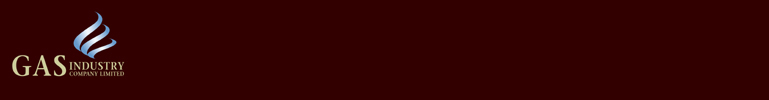 Gas RegistryDetailed Requirements SpecificationVersion 1.20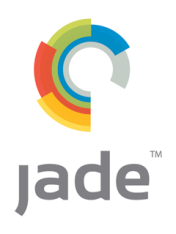 Contents1	Introduction	92	This document	93	Concepts	103.1	Terminology	113.2	Rules references	113.3	ICP Parameters	123.4	Events	183.5	Event types	183.6	Event type responsibilities	193.7	Event processing	193.8	Acknowledgements	213.9	Notifications	22Filtering-up of historical changes	22Notification parameters	233.10	Switching protocol	24Switching parameters	26Switching file naming standard	26Switch Breaches	26GNT-GTN Sequence	26GNT-GAN-GTN Sequence	28GNT-GAN-GNW-GAW-GTN Sequence	293.11	ICP status lifecycle	30ICP Status Lifecycle	30ICP business rules	31ICP status transitions	333.12	Participants and Gas Registry roles	35Distributors	35Retailers	35Meter owners	35Industry Body	35Allocation Agent	35Other approved parties (Viewers)	36Gas Registry operator	363.13	User interfaces	38Online interface	38Batch interface	38Web services interface	39File naming convention	39Batch file headers	39Batch selection criteria	40Back-office systems	40Data hub	40Errors	403.14	Web Site	413.15	Security	424	Process maps	43Process map – ICP event maintenance	43Process map – ICP switching	44Process map – reporting, parameters, notifications and queries	45Process map – maintaining static data and access security	465	Sub-processes	475.1	ICP event maintenance – Distributor	47DC-010 Create an ICP (NEW or READY)	47DC-020 Make a NEW ICP READY	51DM-010 Change initial ICP creation date	53DM-020 Add additional distributor information	54DM-030 Correct distributor information	58DM-040 Reverse distributor information	605.2	ICP event maintenance – retailer	62RA-010 Retailer uplifts READY ICP	62RM-010 Reverse retailer uplift	65RM-020 Add new retailer information	66RM-030 Correct retailer information	69RM-040 Reverse retailer information	715.3	ICP Event Maintenance – Meter Owner	72MM-010 Add Meter Owner information	72MM-020 Correct Meter Owner information	75MM-030 Reverse Meter Owner information	775.4	ICP Switching	78RS-010 Make switch request (GNT)	78RS-020 Acknowledge switch request (GAN)	81RS-030 Complete switch (GTN)	83RW-010 Make switch withdrawal request (GNW)	87RW-020 Acknowledge switch withdrawal request (GAW)	89RC-010 Make switch reading renegotiation request (GNC)	91RC-020 Acknowledge switch reading renegotiation request (GAC)	945.5	Reporting	96PR-010 Produce ICP List	97PR-020 Produce monthly ICP lists	102PR-030 Produce ICP event detail report	104PR-040 Produce switch compliance reports	111PR-060 Produce audit log report	119PR-070 Produce monthly statistics	120PR-110 Produce maintenance compliance report	122PR-120 Produce Gas Gate table report	127PR-140 Produce Current Details report	129PR-160 Produce ICP Snapshot report	130PR-170 Produce Retailer READY status report	134PR-180 Produce Participant Activity report	135PR-190 Produce cost allocation report	136PR-210 Produce Switch Length report	137PR-220 Produce Gas Gate Trading Report	139User parameters	142MP-010 Set switching message receipt times	142MP-020 Set notify parameters	1435.6	Notifications	144NP-010 Acknowledge event change	144NP-020 Send switch messages	147NP-030 Notify of event change	148NP-040 Re-send switching messages	152NP-050 Re-send notifications	1535.7	Online queries	154QU-010 Search for address to find ICP	154QU-020 View ICP information	156QU-030 View static table information	1575.8	Maintaining static data	158SD-010 Maintain Gas Gate data	158SD-020 Maintain static data	160SD-030 Maintain loss factor codes	163SD-040 Maintain network price category codes	165SD-050 Maintain metering price category codes	167SD-060 Maintain participant details	1695.9	Security	171SU-010 Supervisor adds new user	171SU-020 Supervisor disables user	172SU-030 Supervisor resets user password	173SU-040 Assign agent	174PW-010 Change user password	1756	Web Services	176Appendix 1 – Calculation of the ICP checksum	177Appendix 2 – Address population standards	186Appendix 3 – Password standards	197Revision HistoryGas Registry Detailed Requirements SpecificationIntroductionThe Gas Registry is a national database that contains information on every point of connection on natural gas distribution networks from which gas is supplied. These points of connection are referred to as installation control points (ICPs). Each ICP has a unique identifier. The Gas Registry is the gas industry’s database of record of all ICPs.Through the use of ICPs, the Gas Registry helps manage both the customer switching and downstream allocation/reconciliation processes. The Gas (Switching Arrangements) Rules 2008 provide for the management of information held by the Gas Registry and outlines the process for switching customers between retailers.This documentThis document describes the business functional requirements of the Gas Registry only. This document should be read in conjunction with the associated Gas Registry Operational (or Non-Functional) Requirements. It is important to note that the Gas Registry system is derived from an existing energy industry registry. Although the focus of this document is business requirements, some existing design concepts have been included where they have been established as accepted or best working practice in the energy industry.This document does not contain any screen layouts or file interface specifications of the Gas Registry system; however, their information content and processing details are provided. ConceptsThe Gas Registry is a repository of specific gas ICP information.  The main processes of the Gas Registry are: the maintenance and validation of ICP information, both current and historical, via online and batch functions;a notification facility that advises all affected participants of changes made to ICP information;a delivery mechanism for the switching protocols;the provision of ICP lookup facilities to authorised participants, both online and in batch (file) mode;the provision of compliance reporting; andthe management of discrepancies between participant back-office systems and the Gas Registry.The Rules define which participants are responsible for specific ICP parameters and the timeframes within which the maintenance should be completed.  The management of the maintenance timeframes is a passive process by the provision of 'after the fact' compliance reports.  Diagram:  Gas Registry Participants and Major Functions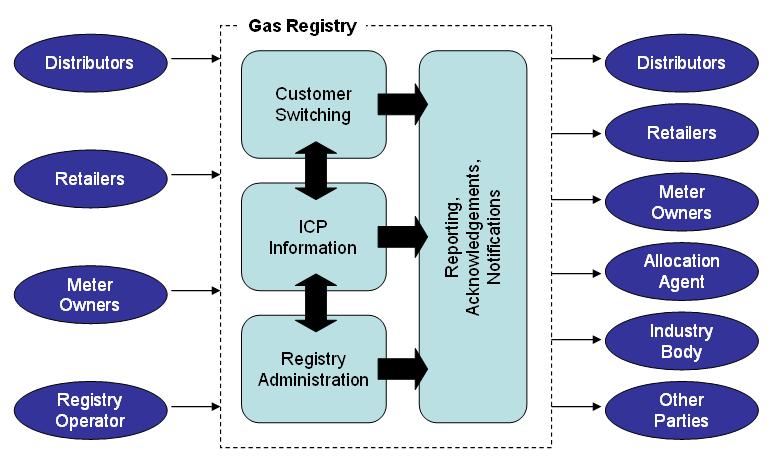 Terminologyindustry body = Gas Industry Company;replacement = update; andreversal = cancellation.Rules referencesThe rules referenced in this document consist of the following:Gas (Switching Arrangements) Rules 2008 (the ‘Rules’)Determinations by the Industry Body (Gas Industry Co) under the Gas (Switching Arrangements) Rules 2008 (the ‘Determinations’)Current versions of these documents can be downloaded from www.gasindustry.co.nz.If there is a conflict between this document and the Rules or Determinations, the Rules or Determinations shall take precedence.ICP ParametersThe main function of the Gas Registry is to be the database of record for ICP information.  An ICP has a number of possible ICP parameters, the values of which may change over time. The Rules require that certain ICP parameters must only be maintained by specific participant roles (eg distributors, retailers or meter owners), and within specified time limits. These time limits, however, are used only in compliance reporting and do not restrict when the values of ICP parameters may actually be changed. The full set of possible ICP parameters and rules description is as follows, grouped by related event type.EventsEvents are the primary mechanism for handling changes to ICP parameters. The ICP parameters are partitioned into separate groups called events. In addition to its ICP parameters, each event has an event date and a user reference. Information about ICPs is structured as events, and events are the user interface construct through which data is entered into the system and through which it is maintained.The event date defines the date from which the ICP parameter values of the event should apply. There is no end date. The state defined by the ICP parameter values of an event for an ICP continues until a new event of the same type supersedes it. By convention, all events are deemed to occur at 0:00:00 on the day of the event date and to end at 23:59:59 on the day before the event date of the next event of the same type.The user reference is a general-purpose alphanumeric value available for recording any extra information the user deems appropriate. Event typesIt should be noted that not all ICPs will have a full complement of events of each of the possible types shown below for ICPs with a status of NEW, READY or DECOMMISSIONED.  All ICPs with a status of ACTIVE or INACTIVE will have a full complement of events.The ICP parameters associated with each event are described in full in Section 3.3 “ICP Parameters”.Event type responsibilitiesOnly distributors may create, update and reverse network, pricing and address events. Only retailers may create, update and reverse retailer events.Only meter owners may create, update and reverse metering events.Distributors, retailers and the Registry System jointly manage the status event (see ICP Status Lifecycle).It is important to note that it is currently the retailer who is responsible for maintaining the ownership relationship of an ICP to meter owners by the fact that they maintain the responsible meter owner code parameter in the retailer event.Event processingThe following business rules govern the processing of all events:Events must be made explicit to users at the user interface.Users must be able to deal simultaneously with all the different types of event for an ICP for which they are responsible, and each event must be allowed to have a different event date unless otherwise stated.Only the participant responsible for the creation of an event may update or reverse it.Whenever a new value of an ICP parameter is assigned, a new event must be created to incorporate the change.There must be no automatic inheritance of ICP parameter values. Whenever the value of an ICP parameter needs to change, a value must be provided for every mandatory ICP parameter of the associated event.Event dates must not be in the future. The legal range for an event date is between 1 January 1901 and today's date. An event may be inserted anywhere in this range.If an event of a given type is inserted for an event date for which another event already exists, the new event must replace the existing one.There can only be one 'active' event for one event date of a particular event type.  This means that if one event is updated, and therefore replaced, it is the new event that contains the currently applicable information.  The information in the old event is no longer current.When an existing event is reversed, it must only be logically deleted, not physically removed.  It must be indicated as reversed. Replaced and reversed events must be retained for history and audit trail purposes.The insertion of a new event can be 'undone' to revert to a prior event by reversing it. However, once an event is replaced or reversed it cannot be re-activated in any way.A complete event history must be recoverable for each ICP, including reversed and replaced events.When a new event is created, the following information must be recorded for audit purposes:the participant code of the participant creating the event;the date and time the event was created;the method of creation, ie online or file; the user ID of the person creating the event if the method was ‘online’; andthe filename if the method was 'file'.When an existing event is reversed, the following information must be recorded for audit purposes:the participant code of the participant reversing the event;the date and time of reversal;the method of reversal, ie online or file; the user ID of the person reversing the event if the method was ‘online’; andthe filename if the method was 'file'.When an existing event is replaced, the following information must be recorded for audit purposes:the participant code of the participant replacing the event;the date and time of the replacement;the identity of the replacement event;the method of replacement, ie online or file; the user ID of the person replacing the event if the method was ‘online’; andthe filename if the method was 'file'.A user may only insert, update or reverse events during their company's period of ownership. For example, if an ICP is switched to a retailer on date d1 and lost to another retailer on date d2, the retailer may make changes only on or after d1 and before d2.  There are three possible ownership relationships for an ICP: distributor; retailer; and meter owner.  Ownership changes occur on the date of the event for which the value of the corresponding ICP parameter changes, ie responsible distributor code, responsible retailer code or responsible meter owner code.  An event that would invalidate other prior events must not be inserted.  For example, an ICP status change to INACTIVE-TRANSITIONAL may not be inserted before the initial assignment of a retailer to the ICP. An event may not be reversed if that reversal would invalidate a later event.Events must be processed in the order in which they arrive.Every insertion, change and reversal of an event must be acknowledged to the responsible participant.Every participant affected by the insertion, change or reversal of an event must be notified of the fact.System is to prevent the insertion of duplicate events.The processing of events can be thought of in terms of queues. When a new event is created it is placed in the queue for its type at a position determined by its event date. If there is already an event in the queue with the same event date then the new event is put in front of the existing one. Events are never physically removed from the queue, only logically deleted. The current event is the first non-reversed/non-replaced event in a queue. The current event defines the ICP parameter values of the given event type which presently apply for the associated ICP. The complete current state of an ICP is defined by the current events from each of its associated event queues. A queue may be empty, particularly during the pre-commissioning phase when events of some event types have yet to happen.AcknowledgementsEach and every change to an ICP parameter must be confirmed by the Gas Registry to the participant making the change.For transactions entered online, although an online message of a successful update is sufficient as a confirmation, all acknowledgements of successful online updates must also be provided in a batch file at the end of each day (online change rejections will not be acknowledged).For batch updates sent in a file, acknowledgements of each update must be provided in a file immediately after the process has been completed.  If the system rejects a change received in the file, it must indicate the reason as part of the acknowledgement. In both cases, users must be able to see online whether their changes have been confirmed (acknowledged).  The acknowledgement format is detailed in section 5.7 sub-process NP-010.NotificationsWhenever an ICP parameter is changed, the Gas Registry sends notifications of the change to all affected participants on the same day that the change is input.  The affected participants are defined to be the owners of the ICP on the event date of the change. The owners are the distributor, retailer and meter owner who are responsible for the ICP. Since one or more of the owners may be the subject of a change to an ICP, both current (old) and/or new owners may need to be notified of the change. This means that the evaluation of which participants should receive notifications can be quite complex and results can differ depending on the order in which the processing is done.All owners need to be informed:when their period of ownership commences and ceases; andof ICP parameters that change during their period of ownership.Users must be able to see online whether notifications have been sent about an event change. The notification format is defined in section 5.7 sub-process NP-030.Filtering-up of historical changesAn historical change is one that occurs before any current event of an ICP. When an historical change occurs, notifications must be generated for all participants that owned the ICP from the event date of the new event up to BUT NOT INCLUDING the event date of the next event (of the same event type) or up to today's date, whichever is the earliest.For example, if a metering event is inserted with an event date of 01/03/2004 before a later metering event on 01/05/2004 then all retailers, distributors and meter owners who owned the ICP during the period 01/03/2004 to 30/4/2004, must be notified of the change.The same filter-up logic must be applied to all insertions, updates and deletions and, in the case of updates, the replaced (old) event must be fully processed before the new event is inserted.Notification parametersNotifications are required (mandatory) when there are changes to events. Notification recipients are as follows:1 The event referred to here is the retailer event that is generated if the retailer changes in response to the switch withdrawal process. The system must be able to distinguish between this occurrence of a retailer event and its other occurrences.Where andatory is shown, the associated affected owner must be sent an appropriate notification. Where ptional is shown, an owner must be able to choose whether to receive notifications of events of that type or not.It should be noted that retailers, distributors and meter owners can have multiple roles, in which case they must be able to indicate what notifications they receive in each role.  Duplicate notifications must not be sent to participants with multiple roles on a single ICP.Switching protocolRetailers use the switching protocol whenever a consumer chooses to change the company supplying them with gas. It consists of a sequence of messages sent between retailers. The Gas Registry is required to co-ordinate this protocol. Retailers are required to send all their switching protocol messages to the Gas Registry, not directly to the other retailer. It is the responsibility of the Gas Registry to pass the messages on to the other participant and to keep track of the progress of the switch as it passes through each stage. The Gas Registry must acknowledge each message received, store it against the ICP and, once a switch has been successfully completed, it must update the ICP by generating the appropriate events, and send the proper notifications. A retailer event must always be generated to indicate that the retailer for the ICP has changed but there may also be a metering event and/or a status event if the ICP parameters of those event types have been changed as part of the switch.The seven switching messages are:The basic message exchange sequences between retailers are:Once a GNT has been sent, either of the retailers may elect to withdraw the switch at any time (ie cancel it), even after the switch has been completed. When a switch is withdrawn after completion, the Gas Registry must reverse the retailer event and any other events that it generated together with any events that the old retailer had inserted and which now lie within the new retailer’s period of ownership. Switching parametersRetailers must be able to choose the time intervals and the grouping method for the receipt of switching messages. They must be able to elect to receive switch files at specific times during the day, eg 0800, 1100, 1500 and 1800 hours, or choose to have their files delivered as soon as the Gas Registry has processed them.The system must gather all switch messages of the same type into separate files and also provide users with the option of further splitting those files by retailer. For example, all the GNT messages relating to ICPs lost to retailer A would be in one file, and the GNT messages relating to ICPs lost to retailer B would be in another. It is sufficient for distributors and meter owners to receive their GTN switching messages daily in one file overnight.Switching file naming standardThe current file naming standard is defined in the customer switching file protocols.  Filenames must have the form: RRRCCYYMMDDHHMMSS.txt format where: Switch BreachesDelivery of switch information must occur in a timely mannerall stages in the switch protocol lifecycle timers are created that countdown to the next switching stage. Where a switch exceeds the defined timer limit a switch breach .The following diagrams illustrate when a switch timer is created and ended for specific switch message sequences:GNT-GTN SequenceGNT-GAN-GTN SequenceGNT-GAN-GNW-GAW-GTN SequenceICP status lifecycleThe lifecycle of an ICP is managed through the ICP status parameter, which is part of the status event as depicted below.   ICP Status Lifecycle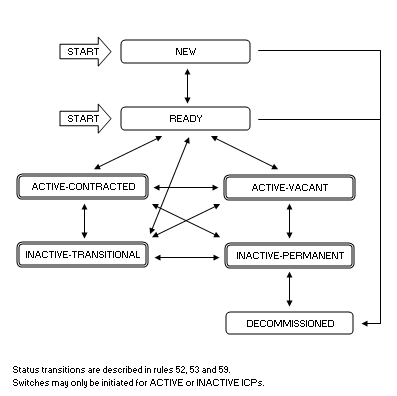 ICP business rulesIn order for an ICP to be created, the ICP Identifier, ICP Creation Date, Responsible Distributor Code and all mandatory Address event parameters must have values. The ICP Identifier must be unique.Once assigned, the ICP Identifier, ICP Creation Date, Responsible Distributor Code and Address event ICP parameters cannot be cleared but they can be updated.When an ICP is created with the minimum ICP parameters, it must be given the status NEW by the system.The ICP can be created in the READY state, without first being in the NEW state, provided the ICP Identifier, ICP Creation Date and all mandatory Network, Address and Pricing event ICP parameters have been provided.Once an ICP is created, the system must allow distributors to progressively add and remove values for ICP parameters.An ICP created in error can be decommissioned by the distributor who created it but only if it has the status NEW or READY. The distributor should give a reason for the decommissioning in the Installation Details parameter.When values have been added for the ICP Identifier, ICP Creation Date, and all mandatory Network, Address and Pricing event ICP parameters, the system must change the status of the ICP to READY.An ICP can move from READY back to NEW, on the removal of any required parameters or reversal of the event that made the ICP READY.If the distributor has created the ICP in error it cannot be deleted.  The ICP status must be set to DECOMMISSIONED, and the ICP must be in the NEW or READY state prior to decommissioning.Retailers can only assign ICPs that are in the READY state to themselves. From this point on, the retailer can assign the ICP to be ACTIVE-CONTRACTED, ACTIVE-VACANT or INACTIVE-TRANSITIONAL according to its connection state.On initial assignment, a retailer must complete all the mandatory Retailer event ICP parameter information, as well as the Status event parameters, for an ICP.If the retailer reverses the initial assignment, the status of the ICP must be reset to READY. Once a retailer has been assigned to an ICP, the status cannot be set to NEW or READY.The distributor can only decommission an ICP assigned to a retailer if the status ICP parameter is INACTIVE-PERMANENT and there is no switch in progress.Once created on the Gas Registry, an ICP cannot be deleted or removed.ICP status transitionsThe table below details the allowable ICP status transitions for an ICP.Valid Status code and Connection Status code combinations are defined in the Determinations section 11.3.Participants and Gas Registry rolesThere are a number of participants who require access to the Gas Registry for various business purposes. The industry body (GIC) manages the approval process of new participants and arranges for new codes to be assigned for them and for their access to the system to be set up, based on their 'roles' within the Gas Registry. The different roles and their individual Gas Registry responsibilities and requirements are listed below.DistributorsDistributors are responsible for loading new ICPs onto the Gas Registry, managing the pre-commissioning process, decommissioning ICPs and maintaining the ICPs’ network, address and distributor pricing information. They use the Gas Registry to keep track of the retailers using their network in order to bill them correctly.RetailersRetailers are responsible for the maintenance of retailer and status information. They use the Gas Registry to keep track of their own ICPs and to process switches. Retailers may also be meter owners in their own right.  Meter ownersMeter owners are responsible for the maintenance of metering information. They are required to receive notification of switch completions. They use the Gas Registry to keep track of their own ICPs and to maintain metering information. They can also choose to be informed of metering information changes made by the retailers of their ICPs.  Industry BodyThe industry body (Gas Industry Co) requires access to ICP information to check the accuracy of the information in the registry and participants' compliance with the Rules.Allocation AgentAllocation Agentin the downstream allocation and reconciliation process.Other approved partiesThe industry body (Gas Industry Co) may, from time to time, approve access to the Gas Registry by other interested parties such as an investigator appointed under the .Gas Registry operatorThe registry operator is required to maintain the static tables of the system such as the valid retailers, distributors, meter owners, profiles etc. The matrix below describes the functions and responsibilities of the different participant types:DECOMMISSIONED status onlyThe industry body can extract ICP details for all participants.The industry body can extract ICP details for all participants.The industry body can check switching and maintenance breaches for all participants.User interfacesThe Gas Registry must be an internet-based system and there are user interfaces to the system: an online interface for single updates; a batch interface for multiple updates and reports. The functionality of interfaces must be identical unless otherwise stated. Online interfaceThe online interface is via a standard web browser. This is described in a separate document.Batch interfaceThe batch interface consists of CSV formatted files sent to and from the Gas Registry via FTP. The Gas Registry maintains separate FTP directories for every participant from which it receives input files and to which it delivers output files.  It is up to the user to access these files and transfer them to their own systems.The files currently sent to the Gas Registry by users are:ICP event maintenance files;report requests; andswitching protocol messages.The files currently received by users from the Gas Registry are:acknowledgements of event updates (as a result of the processing of ICP event maintenance files and online updates);notifications of updates;switching protocol messages; andreports.File naming conventionThere is a file naming convention employed by users sending report and maintenance requests to the Gas Registry when using the batch interface.  Also, the Gas Registry uses a file naming convention when delivering files to users.  These conventions are used by users' automated systems to identify the types of information the files contain and the processing date/time. Any new file naming convention must ensure files have unique names and are delivered to the correct party.Batch file headersThe first record in every file sent to and received from the Gas Registry is a 'header' record which identifies the type of information the file contains plus such information as the number of detail records, the sender, the date/time sent and reference information.  The layout of the standard header record is as follows:GREG is the standard file participant code for the Gas Registry.  For files sent to the Gas Registry, “Recipient” above will always be GREG.  For files received from the Gas Registry, “Sender” above will always be GREG.Batch selection criteriaThe process used to provide selection criteria for report requests is to list the selection criteria immediately after the 'header' in the report request file using a specified format.Back-office systemsThere are no direct system-to-system interfaces at present.ErrorsWhen errors are reported to users by the system, the information provided must be sufficiently detailed for users to be able to identify and rectify the problem easily. All error codes, error descriptions and fixing tips will be published on the Gas Registry web site and kept up to date.Web SiteThe web site is available to authorised (registered) and authenticated participants only.Note that the term secure indicates restriction to authorised users. All Registry web page transmission is encrypted. Users must logon using the logon form on the home page. The web site menu provides navigation to all registry functions and includes a web application using standard browser user input and output features. The web pages comprising this application will appear and behave consistently in respect of alignment and positioning of features, use of font style, size and colour, background and border colours, and tab key function and tab sequence.SecurityAccess to the Gas Registry is restricted to approved participant organisations. The approval process is co-ordinated by the industry body (GIC) and communicated to the Gas Registry service provider.  New participants are assigned unique participant codes that must be communicated to these service providers for inclusion into their systems.New participant organisations are required to specify their intended roles as part of the approval process. The roles that are of interest to the Gas Registry are the retailer, distributor meter owner. They dictate what Gas Registry functions are to be made available to the participant organisation. It is possible for one participant organisation to be any combination of distributor, retailer and/or meter owner. Once a participant code has been approved, access to the Gas Registry is managed by a supervisor designated by the participant organisation. The supervisor is required to:assign new logons;assign access rights to logons.  Access rights permit users to:read-only (online functions);submit ICP event maintenance;submit particular switching messages; andrequest particular reports.disable logons; andassign an 'agent' to act on the participant company's behalf.Other security requirements are listed below.The Gas Registry should be able to identify individual logon identities and log the identity against updates made online.A participant may nominate another participant to act on their behalf (agents). The system must be able to identify the correct participant a user is acting for when evaluating whether the user is allowed to perform an update.A single logon must support the role of 'acting as agent' as well the participant's company role.A single logon must be supported when a participant has more than one ownership role, ie if a participant is both a distributor and a meter owner then they should be able to input/maintain a single ICP where they are both roles or just one of those roles.Process mapsProcess map – ICP event maintenanceProcess map – ICP switchingProcess map – reporting, parameters, notifications and queriesProcess map – maintaining static data and access securitySub-processesICP event maintenance – DistributorICP event maintenance – retailerICP Event Maintenance – Meter OwnerICP SwitchingReportingReports are delivered to registry participants’ FTP folders.The following table summarises report availability, initiation and delivery.Example: history summaryRetailer: RET1Date range: 1 April 2002 to 30 April 2002Ageing buckets: 1, 5, 10, 30 Switch types: AllBreach types: AllBreach participant: BothExample: history detailAssuming report run on 5 April 2002Example: current summaryExample: current detailAssuming a report run date of 30 March 2002Gas Gate Trading Report output informationExample file for March 2013 reportHDR, RSAUGASGTE,GREG,GICX,01/03/2013,02:10:23,00000003,Consumption period Mar-13DET, Feb-13,BRY0661,RETA,05/02/2013,31/12/9999,0014863080UN005DET, Feb-13,BRY0661,RETB,15/02/2013,31/12/9999,0014863002UN5CADET, Feb-13,DRU19102,RETB,22/01/2012,20/02/2013,0000000194AA93CUser parametersNotifications The basic message exchange sequences between retailers are outlined in section 3.10, Switching Protocol.:Online queriesMaintaining static dataExample:SecurityWeb ServicesAccess to address search and ICP event history and details enquiries are provided via Web Services. The facility provides Traders with a more efficient way for their Customer Service Representatives to access the Registry. Refer to Registry Web Service document for more details.Appendix 1 – Calculation of the ICP checksumRetail competition committee27 January 1999Approach to generating checksums for unique IDs v1.1Executive summaryThis paper considers the requirements for the checksum to be used with the Unique ID. Based on the requirements outlined in this paper an approach to generating the checksum is prescribed. This approach should be used by networks to generate Unique IDs initially and all parties to validate the Unique IDs.Version controlIntroductionChecksum requirementsSpecifying the checksumSample unique IDsThe following sample unique IDs have been produced using the approach outlined in this paper:Appendix 2 – Address population standardsGas Registry projectAddress population guidelinesIntroductionAbout this documentThis document is a rewrite of the “address population guidelines” based on the A/NZ addressing standards. PurposeThe purpose of this document is to provide distributors with guidelines on how they should populate the address fields on the registry.  The outcome we are seeking to achieve is the consistent population of the fields so that we maximise the chance that users will correctly locate an ICP via the Gas Registry address search function. A/NZ addressing standardTo obtain a full copy and the background of the standards please go to www.anzlic.org.au.  LINZ who is the facilitator of these standards from the New Zealand perspective have informed us that many of the councils have been active in the development of the standard and that they are eagerly awaiting the standard, and intend including them in contracts they let.   Submissions from NZ Post have also been considered in developing the standards.  Best effortsIt is recognised that it may not be possible to adhere 100 per cent to the guidelines as at the initial population of the Gas Registry, but it is expected that distributors will, on a best endeavours basis and where practical, attempt to do so and that over time that they align their address data with these guidelines.The following sectionsThe document is broken into three sections:A/NZ addressing standard for street addressing - This section details the component parts of an address per the A/NZ addressing standards and a definition of each component. Guidelines for Population of registry address structure – this section details the rules for population of the Gas Registry address fields.Address population examples.A/NZ addressing standard for street addressingDefinitions in italicsThe definitions below in italics are not extracted directly from the standards document. The standards provide a concise definition for some of the component parts, whereas other parts have an entire section detailing with the component part definition.  Where there was a concise definition it has been included, and where not we have attempted to distil the essence of the standard.The reader should refer to the full version of the A/NZ addressing Standards where they require a fuller explanation of an address component. A copy of the standards can be obtained from http://www.anzlic.org.au/icsm/street/ Urban addressingComponents of urban addresses:The A/NZ addressing standard dissects an urban address into the following component parts:Address number or address number range = a number issued by government agency or local government authority that identifies a point or location on a street Road name = official road name issued by government agency or local government authority.Suburb/locality name = a bounded locality within a city, town or shire principally of urban character and usually with a focus of a shopping centre, schools or transport facility.Nearest service town/city = an officially recognised and named population centre, defined within a geographic boundary. Optional:Sub dwelling number = identifier for sub dwelling e.g. A, 1, Flat 1, Unit 1, Unit G Apartment 1, etc.Level of sub dwelling = spatial reference to the sub-dwelling e.g. basement, first floor etc.  Property/building name = name given to the property or building by the owner or party with legal naming rights.Complex name = name given to the development by the owner of the development e.g. “Central Park” office park in GreenlanePrivate street name = is a made up address by a body other than that responsible for the definition of official street names (a corner address is made up of two official street names & therefore by definition a private street name)  Utility = this is a description of something useful e.g. traffic lights, street lights, barbecue, fountain.Postcode = official postal postcodePresentation order rulesFor presentation purposes, the components of an urban address must be ordered as follows:Sub dwelling number;Level of sub dwelling;Utility;Property/building name;Private street name;Complex name;Address number or address number range, road name; andSuburb/locality name, nearest service town/city, postcode.Rural addressesRural addressing applies to the addressing of sites, which lie outside the limits of an urban numbering system.Components of rural addressesThe A/NZ proposed standard dissects a rural address into the following parts:Rural address number = a number derived from the distance between a datum point and a property access point e.g.. RAPID No. Road name = official road name issued by government agency or local authorityLocality  Nearest service town/city Optional:PostcodeRural delivery numberProperty name (habitation name)Presentation order rulesFor presentation purposes, the components of a rural address must be ordered as follows:Personal details;Property name (habitation name);Rural address number & road name;Locality;Rural delivery number; andTown/city, postcode.Guidelines for population of registry address structureIntroductionThe address should uniquely identify the property/installation or device to which gas is or can be supplied.  The address is not intended to be a postal address, where possible the address held on the Gas Registry should be formatted to comply with the A/NZ addressing standards, this will improve address search results and matching exercises between various participants databases.The acid test to be applied when determining whether the address is adequate is… can you precisely locate, without ambiguity, the property/device or installation that is being supplied gas.  This means no two commissioned ICPs should have the same address, though in practice this may be difficult to achieve at times e.g. two pumps in a paddock.  ICP addresses that fail this test should ideally be cleansed prior to population of the Gas Registry, however recognising that this is not a small task and not always possible we suggest that you where possible flag these ICPs on the Gas Registry as having an “ambiguous address”. It is recognised that when a user finds the address is ambiguous they will need to contact the distributor who may have additional information that will assist in the identification of the ICP e.g. neighbours' names and details, network plans and maps, and importantly, faultsmen/staff with good memories.Components of registry addressThe ICP address held on the Gas Registry has the following attributes:  Gas Registry address population rulesThe table below details how each component part, as defined by the A/NZ addressing standard, of an address should be populated in the Gas Registry.  Note: The order that data is entered in the fields is important.See Appendix A for some examplesAppellationNot included the A/NZ standard but another component that needs to be handled is the legal description of a parcel of land i.e. appellation.  The appellation is a textual legal description of the parcel of land e.g. Lot 66.Where only the legal description of the property is known this should be populated in the property name field, as the property/building name.Field delineatorsIdeally where multiple address components are entered into one field they should be delineated by a delineator such as a “;” Commas must not be used in addresses due to the use of CSV files. Dairy numbersDairy farms are often assigned a number by the local dairy company.  Where this number is available it should be populated in the “street number” field. RegionsThe purpose of the inclusion of region is to provide an extra segmentation of the country so that a search on an awkward street (e.g. Main Road) or one with only a loose association with a town or suburb will return a manageable number of matching records.While the list of regions could be larger, the list will be restricted to the list below because the more regions the more boundaries and thus the more ambiguous situations.The regions are based on phone book areas that are generally known by callers.Auckland Bay of PlentyCanterburyGisborneHawkes BayManawatuMarlboroughNelson & BaysNorthlandOtagoSouthlandTaranakiTimaru & OamaruWaikato WairarapaWanganuiWellingtonWest Coast Case insensitiveThe Gas Registry address search function is case insensitive so distributors are free to populate the address fields as all upper case or a mixture or upper and lower. Change address processIn recognising that the addresses held by distributors are sometimes ambiguous it is critical that distributors establish and clearly communicate the processes that the retailer should follow to obtain clarification of an address and if need be a change of the address details on the Gas Registry.  It will be equally important that the retailers then communicate and train their staff in these processes.Examples of addressBelow are a few examples of how various addresses should be populated in the Gas Registry. Shed 4Ansett TerminalAuckland Airport200 Hope RoadOtara 1234Site 10Outer RoadParadise Caravan Park45–67 Smith StreetFrench Bay Marine Berth 15Westhaven Marina36–38 Westhaven DriveAucklandOffice 2Graphic Arts BuildingO’Briens WalkAuckland University55-78 Symonds StreetAucklandSuite 16Level 5Burnett BuildingPark AlleyNorthern Private Hospital580–780 Plenty RoadAucklandCorner addressOr where not a street but more a locationAddresses with no street:Appendix 3 – Password standardsVersionRelease DateAuthorDescription1.019 June 2008JSC LtdInitial version1.111 July 2008JSC LtdModified based on solution proposal1.215 July 2008JSC LtdPR-070 restored1.316 July 2008JSC LtdParticipant telephone and fax numbers to 30 characters, email address to 100 characters1.418 July 2008JSC LtdChange Gas Gate Notional Supply Point validation.1.522 July 2008JSC Ltda) SD-030 Add description field, removed in error.
b) Appendix 3  - correct password expiry period 30 days1.624 July 2008JSC LtdPR-040 – GNT must not be less than 7 business days,
RS-030, PR-010 typos1.76 August 2008JSC LtdCorrect Metering Price Category Code format as Char 15.
CR-004 Responsible Meter Owner moved from GNT to GTN.
CR-005 Additional statistics values in PR-070 section 21.87 August 2008JSC LtdCR-004 Correction to RS-010SD-030, SD-040, SD-050 Clarification around validation rules.1.911 August 2008JSC LtdCR-007 Change GNW field requesting Retailer Role Code to optional.PR-030 Move Responsible Meter Owner Code from GNT to GTN section 1.104 Sept. 2008JSC LtdSD-060 Term ‘public’ web site no longer applies
NP-030 Correct format typos
DC-010 Clarification – Expected Retailer Code required for READY state.RM-020 Correct Allocation Group formatCR-006 Recording Meter RemovalCR-010 Connection Status CodesParticipant Baseline Version1.1116 Sept 2008JSC LtdCR-013 DM-020 Change mandatory fields to optional to match DC-010.DM-020 Add Installation DetailsDC-010, DM-020 Correction to ICP Type rule.DC-010 Remove duplicate Expected Retailer Code1.123 November 2008JSC LtdDC-010 Add status event fields CR-013DM-020 Add Connection Status updates CR-013RW-010, PR-030 Correct request Reason Code format.PR-040 Breach type clarification, add type GTA.RM-020 Clarify usage of Responsible Retailer Code field after initial retailer assignment has occurredRS-030 validation of Meter Identifier and Meter Location CodePR-120 New gas gate fields CR-015SD-010 New gas gate fields CR-015PR-120 Describe automatic report delivery for consistencyPR-040 Clarify automatic report deliveryPR-070 Several clarificationsPR-110 Several clarificationsMP-010 Notification type correction SD-020, QU-010 Assigned Profile Codes CR-016PR-110 Field sequence consistent with PR-0301.1319 November 2008JSC LtdPR-190 Change Cost Allocation Ratio format to Decimal 1.6.Change CR-019 Connection Status changes – DC-010, DC-020, DM-020RS-010 and RS-030. Clarification of event date handling for switch messagesRS-010 Clarify address field mandatory/optional requirementsPR-060 Describe selection options and correct field order.PR-110 Several clarifications, in particular re DST breach.CR-023 Changes affecting DC-010, RS-010, RS-030 and SD-0201.1419 January 2009JSC LtdPR-160 – Snapshot report details changed.CR-024 – RS-010 – Region no longer mandatory.CR-024 – PR-070 changed wording 3.3 Correct Network Pressure format5.3 Clarify Standard and Prepay Meter combinations as per PAR 247PR-030 Change Event Creation Date/Time to Event Entry Date/Time as per PAR 256DC-010, DM-020 Connection Status Code now mandatoryPR-040 GAW, GAC response timeframes now 5 business daysRS-010, RS-020 – online interface warning for potential switch date breachesGo-live version1.1530 March 2010JSC LtdJade Logo replacement1.1608 November 2010JSC LtdPR-210 – Switch Length reportAdditional switch breach section1.1705 June 2011JSC LtdCR1039 – PR-040 changes to creation of NTD switch breach timer.CR1041 – RW-0101.1826 October 2012JSC LtdCR1042 – Retailer Call Centre Integration (web services)1.1904 May 2012JSC LtdCR1044 – PR-220 Gas Gate Trading Report1.2030 January 2014JSC LtdCorrect GTN Meter Pressure format to be Decimal 6.2ICP ParameterFormatRules and DescriptionICP Parameters with no Event TypeICP Parameters with no Event TypeICP Parameters with no Event TypeICP IdentifierChar 15The unique 15-character identifier assigned to the ICP by the distributor.ICP Creation Date dd/mm/yyyyThe date that the distributor deems the ICP to be created, which must be not later than the date tat the gas service pipe to the ICP’s consumer installation is first livened.  It is the earliest date for any event relating to the ICP in the registry.Network Event ICP ParametersNetwork Event ICP ParametersNetwork Event ICP ParametersResponsible Distributor CodeChar 4The code of the responsible distributor and creator of the ICP. Distributor codes are determined and published by the Industry Body from time to time.Gas Gate CodeChar 8The code of the Gas Gate from which the distributor deems gas is delivered to the ICP’s consumer installation. Gas Gate codes are determined and published by the industry body from time to time.ICP Type CodeChar 2The code representing the ICP type.  ICP types and ICP type codes are determined and published by the Industry Body from time to time.Network PressureNum 4The value of the nominal operating pressure, expressed numerically in kilopascals, of the distribution system or transmission system to which the ICP’s consumer installation is connected.ICP Altitude Num 6The altitude, expressed in metres above mean sea level, of the meter measuring gas consumption for the ICP’s consumer installation, and for use in any required (non-dynamic) correction of the metered gas volume to standard volume.Installation DetailsChar 30A free-text parameter to allow the distributor to provide other information relevant to the specific ICP installation. Load Shedding Category CodeChar 3The code representing the load shedding category that identifies the position of the ICP’s consumer installation in the hierarchy for emergency shedding of gas load. Load shedding codes are determined and published by the industry body from time to time.Expected Retailer CodeChar 4The code of the retailer that the distributor expects to be the first responsible retailer for the ICP.Pricing Event ICP ParametersPricing Event ICP ParametersPricing Event ICP ParametersMaximum Hourly Quantity (MHQ)Num 6,    Char 3The maximum quantity of gas, in cubic metres, that the gas-consuming equipment at the consumer installation is capable of drawing per hour. The value is distinct from the capacity of the gas service pipe or metering equipment serving the consumer installation. Mandatory only where MHQ is used to determine the distributor’s network charges. May be conveyed by means of a “disclosure on application” code in accordance with rule 50. Network Price Category CodeChar 15The code of the network price category to which the ICP belongs, as determined and published by the distributor. The charges associated with the code may be conveyed by means of a "disclosure on application" code in accordance with rule 50.Loss Factor CodeChar 7The code that identifies the loss factor applicable to the ICP’s consumer installation.Network Price DetailsChar 30A free-text parameter to allow the distributor to provide other information relevant to the network pricing of the ICP’s consumer installation.Status Event ICP ParametersStatus Event ICP ParametersStatus Event ICP ParametersICP Status Code Char 5The code representing the ICP status. ICP status is maintained by the responsible distributor or responsible retailer under rule 59. At ICP creation and ICP readying, the value is assigned by the registry under rule 53.3.Connection Status CodeChar 5The code representing the connection status. Connection status is maintained by the responsible distributor or responsible retailer under rule 60 and in accordance with the requirements published by the industry body in rule 60.2.Address Event ICP ParametersAddress Event ICP ParametersAddress Event ICP ParametersUnit identifierChar 20The physical address assigned by the distributor to the ICP’s consumer installation, so that the ICP can be unambiguously identified with the consumer installation, in the registry.Street/RAPID NumberChar 25The physical address assigned by the distributor to the ICP’s consumer installation, so that the ICP can be unambiguously identified with the consumer installation, in the registry.Street Char 30The physical address assigned by the distributor to the ICP’s consumer installation, so that the ICP can be unambiguously identified with the consumer installation, in the registry.SuburbChar 30The physical address assigned by the distributor to the ICP’s consumer installation, so that the ICP can be unambiguously identified with the consumer installation, in the registry.TownChar 30The physical address assigned by the distributor to the ICP’s consumer installation, so that the ICP can be unambiguously identified with the consumer installation, in the registry.RegionChar 20The physical address assigned by the distributor to the ICP’s consumer installation, so that the ICP can be unambiguously identified with the consumer installation, in the registry.Post CodeNum 4The physical address assigned by the distributor to the ICP’s consumer installation, so that the ICP can be unambiguously identified with the consumer installation, in the registry.Property NameChar 75The physical address assigned by the distributor to the ICP’s consumer installation, so that the ICP can be unambiguously identified with the consumer installation, in the registry.Retailer Event ICP ParametersRetailer Event ICP ParametersRetailer Event ICP ParametersResponsible Retailer CodeChar 4The code of the retailer with current responsibility for the ICP. Retailer codes are determined and published by the industry body from time to time.Allocation Group Code Char 1The code represents the allocation group to which the ICP belongs, as published by the industry body from time to time.Profile Code Char 4The code that identifies the profile type assigned to the ICP. Profile codes are determined and published by the industry body from time to time.Responsible Meter Owner Code Char 4The code of the responsible meter owner. Responsible meter owner is assigned according to the authority of a service agreement between the responsible retailer and the meter owner providing the meter measuring consumption for the ICP. Meter owner codes are determined and published by the industry body from time to time.Metering Event ICP ParametersMetering Event ICP ParametersMetering Event ICP ParametersMeter IdentifierChar 15The serial number or other unique identifier of the meter that measures volume consumption for the ICP's consumer installation, as assigned by the meter owner. However, if the consumption information is being measured by difference, the meter identifier value must be "DIFFERENCE". The value “REMOVED” indicates the meter previously associated with that ICP was no longer installed.Meter Location CodeChar 4The code, as defined in a published schedule of meter location codes by the meter owner, that advises the location of the meter used to record consumption at the consumer installation.Standard Meter Char 1A 'Y'es or 'N'o value to indicate the use or not of a standard meter (being one that is not a prepay meter) for measurement of consumption volume for the ICP's consumer installation.Prepay MeterChar 1A 'Y'es or 'N'o value to indicate the use or not of a prepay meter for measurement of consumption volume for the ICP's consumer installation.Advanced MeterChar 1A 'Y'es or 'N'o value to indicate the use or not of an advanced meter for measurement of consumption volume for the ICP's consumer installation.Logger Owner CodeChar 4The code of the owner of any datalogger included in the metering equipment measuring consumption volume for the ICP's consumer installation metering - whether or not the datalogger is in use at the time. Logger owner codes are determined and published by the industry body from time to time.Corrector Owner CodeChar 4The code of the owner of any corrector included in the metering equipment measuring consumption volume for the ICP's consumer installation metering - whether or not the corrector is in use at the time. Corrector owner codes are determined and published by the industry body from time to time.Telemetry Owner CodeChar 4The code of the owner of any telemetry included in the metering equipment measuring consumption volume for the ICP's consumer installation metering - whether or not the telemetry is in use at the time. Telemetry owner codes are determined and published by the industry body from time to time.Advanced Meter Owner CodeChar 4The code of the owner of any advanced meter included in the metering equipment measuring consumption volume for the ICP's consumer installation metering - whether or not the advanced meter is in use at the time. Advanced meter owner codes are determined and published by the industry body from time to time.Metering Price Category CodeChar 15The code of the metering price category that identifies the charges applicable to the full set of metering equipment currently used to measure and convey the consumption volume information for the ICP's consumer installation. The codes are as defined and made available by the meter owner. May be conveyed by means of a 'disclosure on application' code in accordance with Rule 50.Metering DetailsChar 30A free-text parameter to allow the meter owner to provide other information relevant to the metering equipment installed at the ICP's consumer installation.Event TypeDescriptionNetworkGroups together the ICP parameters used for identifying the current responsible distributor and relating to network connection details of the ICP.PricingGroups together the ICP parameters relating to distributor loss factors and network charges.AddressGroups together the physical address assigned by the distributor to the ICP's consumer installation, StatusGroups together the ICP parameters relating to the customer-retailer contract status and the ability of gas to flow to the ICP (see also section 3.11, ICP Status Lifecycle).RetailerGroups together the ICP parameters used for identifying the current responsible retailer and meter owner and information for downstream allocation/reconciliation of gas.MeteringGroups together the ICP parameters relating to the metering equipment at the ICP and associated metering charges.Event typeDistributorRetailerMeter OwnerNetworkMandatoryMandatoryOptionalPricingMandatoryMandatoryOptionalAddressMandatoryMandatoryOptionalStatusMandatoryMandatoryOptionalRetailer (non-switch)OptionalMandatoryMandatoryRetailer (switch), consisting of Completed Switch (GTN accepted) and Withdrawn Switch (GAW accepted)1MandatoryMandatoryOptionalMeteringOptionalMandatoryCodeNamePurposeGNTGas Switching NoticeInitiate switch.GANGas Acceptance NoticeAccept switch and communicate expected switch date.GTNGas Transfer NoticeComplete switch.GNWGas Switching Withdrawal Notice Request withdrawal of a switch.GAWGas Switching Withdrawal ResponseAccept or decline withdrawal.GNCSwitch Reading Renegotiation RequestRequest switch reading changeGACSwitch Reading Renegotiation ResponseAccept or decline switch reading change.SequenceMessageSenderReceiverSwitch (scenario 1)GNTNew retailerOld retailerSwitch (scenario 1)GAN Old retailerNew retailerSwitch (scenario 1)GTNOld retailerNew retailerSwitch (scenario 2)GNTNew retailerOld retailerSwitch (scenario 2)GTNOld retailerNew retailerSwitch Withdrawal (incomplete switch scenario 1)GNWNew retailerOld retailerSwitch Withdrawal (incomplete switch scenario 1)GAWOld retailerNew retailerSwitch Withdrawal (incomplete switch scenario 2)GNWOld retailerNew retailerSwitch Withdrawal (incomplete switch scenario 2)GAWNew retailerOld retailerSwitch Withdrawal (completed switch scenario 1)GNWCurrent retailerFormer retailerSwitch Withdrawal (completed switch scenario 1)GAWFormer retailerCurrent retailerSwitch Withdrawal (completed switch scenario 2)GNWFormer retailerCurrent retailerSwitch Withdrawal (completed switch scenario 2)GAWCurrent retailerFormer retailerSwitch Reading RenegotiationGNCNew retailerOld retailerSwitch Reading RenegotiationGACOld retailerNew retailerComponentDescriptionRRRA code identifying the file type and therefore the format, eg GNTCCYYMMDDCentury, year, month and day the file was created, eg 20040722HHMMSSTime of file creation (24-hour clock), eg 192436TransitionCommentsNEWStatus set by system when the distributor provides the ICP Identifier, ICP Creation Date, Responsible Distributor code and all mandatory Address event ICP parametersREADYStatus set by system when the distributor provides the ICP Identifier, ICP Creation Date, and all mandatory Network, Pricing and Address event ICP parametersNEW to READYStatus set by system when the distributor provides the ICP Identifier, ICP Creation Date, and all mandatory Network, Pricing and Address event ICP parametersREADY to NEWStatus set by system when the distributor removes any mandatory Network, Pricing or Address Event ICP parameters, or reverses the Network, Pricing or Address event that set the status from NEW to READYREADY to ACTIVE-CONTRACTED | ACTIVE-VACANT | INACTIVE-TRANSITIONALStatus set by retailer when uplifting an ICP and assuming the role of Responsible Retailer (ie initial assignment)ACTIVE-CONTRACTED | ACTIVE-VACANT | INACTIVE-TRANSITIONAL to READYStatus set by system when the initial Responsible Retailer reverses the initial assignment  eventINACTIVE-TRANSITIONAL | INACTIVE-PERMANENT to ACTIVE-CONTRACTED | ACTIVE-VACANTStatus set by Responsible Retailer when gas is able to flow to the ICP, or when the Responsible Retailer has entered in to a contract to supply gas at the ICP but the gas supply is temporarily disconnectedACTIVE-CONTRACTED | ACTIVE-VACANT to INACTIVE-TRANSITIONAL | INACTIVE-PERMANENTStatus set by the retailer when gas is no longer able to flow to the ICPINACTIVE-PERMANENT to DECOMMISSIONEDStatus set by the distributor when the ICP has been disconnected from the network. Disallowed if there is a switch in progress for the ICPDECOMMISSIONED to INACTIVE-PERMANENTStatus reversed by the distributor to correct a decommissioning errorNEW | READY to DECOMMISSIONEDStatus set by the distributor during the pre-commissioning phase when the ICP created in errorINACTIVE-TRANSITIONAL to INACTIVE-PERMANENTStatus set by the responsible retailer when gas is no longer able to flow to the ICP.INACTIVE-PERMANENT to INACTIVE-TRANSITIONALStatus set by the responsible retailer prior to making the ICP activeACTIVE-CONTRACTED to ACTIVE-VACANTStatus set by the retailer when gas is able to flow to the ICP, but the flow has been temporarily disconnectedACTIVE-VACANT to ACTIVE-CONTRACTEDStatus set by the retailer when a temporarily-disconnected ICP once again has gas flowing to it, and the retailer has a contract to supply the consumer at the ICPRoleDistributorsRetailersMeter OwnersIndustry BodyCreate new ICPsCheck network informationCheck pricing informationCheck address informationCheck retailer informationCheck status information(1)Check metering informationLocate an ICP using address searchRecord when an ICP has been decommissionedCheck acknowledgements from the Registry confirming whether maintenance files were processed successfullyExtract details of all ICPs currently recorded as being owned by them (2)Extract details of ICPs owned during a period which were also owned by a specified other participant typeFilter by retailer or meter ownerFilter by distributor or meter ownerFilter by distributor or retailer (3)View and extract a history of changes (including audit details) made to specific ICPs during a periodCheck notifications of changes made to ICP information by other participantsSend and receive all switching message typesCheck when switching events are due to be sent to the Gas Registry for incomplete switchesCheck notifications of switches indicating a change of retailer ownershipReceive GTN switch notificationsCheck if ther have been any breaches by their company, of maintenance and switching time limits as specified by the Rules(not switching) (4)Download and view network pricing and loss factor categoriesDownload and view meter pricing categoriesManage the logons, access restrictions and passwords of their own users of the Gas RegistryView Reports(as specified in each report definition)(as specified in each report definition)(as specified in each report definition)(as specified in each report definition)(as specified in each report definition)DescriptionFormatRequiredExampleHeader record typeChar 3MHDRFile typeChar 12M<file format code>SenderChar 4M<participant code>RecipientChar 4M<participant code>File creation dateDD/MM/YYYYM27/12/2001File creation time (24 hour format)HH:MM:SSM11:13:12Number of detail recordsNum 8Mnumber of DET linesUser referenceChar 32OUser ref carried through to output fileSub-process:DC-010 Create an ICP (NEW or READY)Process:Distributor creates ICPParticipants:DistributorsRule references:Rules 51 and Schedule Part A Dependencies:DC-020Description:Description:Description:Description:Description:A distributor creates an ICP on the Gas Registry. Depending on how much and what information the distributor enters, the system will either set the status of the ICP to be NEW or READY.A distributor creates an ICP on the Gas Registry. Depending on how much and what information the distributor enters, the system will either set the status of the ICP to be NEW or READY.A distributor creates an ICP on the Gas Registry. Depending on how much and what information the distributor enters, the system will either set the status of the ICP to be NEW or READY.A distributor creates an ICP on the Gas Registry. Depending on how much and what information the distributor enters, the system will either set the status of the ICP to be NEW or READY.A distributor creates an ICP on the Gas Registry. Depending on how much and what information the distributor enters, the system will either set the status of the ICP to be NEW or READY.Business requirements:Business requirements:Business requirements:Business requirements:Business requirements:Only distributors or their agents must be allowed to create ICPs.The system must determine the correct status to assign to the ICP from the ICP parameters input by the distributor.In order for the ICP to be created on the system with NEW status, the distributor must enter values for at least the ICP Identifier, ICP Creation Date, mandatory address parameters and Responsible Distributor Code parameters. Note the ICP Creation Date is derived from the Network Event date.In order for an ICP to be created on the system with READY status, the distributor must enter values for at least the ICP Identifier, ICP Creation Date, mandatory address parameters and Responsible Distributor Code, Gas Gate Code, ICP Type Code, Network Pressure, ICP Altitude, Load Shedding Category Code, Network Pricing Category Code, Loss Factor Code and Expected Retailer Code parameters.  Note the ICP Creation Date is derived from the Network Event date.For new ICPs if the event date is after the ICP Distributor Id cut off date (as at 17/11/2008 this has been defined as 1st July 2008) then the ICP Id must use one of the valid ICP Distributor Ids (see static data).Gas Gate codes must be valid for the distributor by reference to the Gas Gate code table.A Network, Address and Status event must be generated and all of them must have the same event date.When a Pricing event is generated for an ICP with a READY status, it must have an event date that is on or after the ICP Creation Date.An Expected Retailer, if supplied, must be classed as an affected participant for notification purposes.Only distributors or their agents must be allowed to create ICPs.The system must determine the correct status to assign to the ICP from the ICP parameters input by the distributor.In order for the ICP to be created on the system with NEW status, the distributor must enter values for at least the ICP Identifier, ICP Creation Date, mandatory address parameters and Responsible Distributor Code parameters. Note the ICP Creation Date is derived from the Network Event date.In order for an ICP to be created on the system with READY status, the distributor must enter values for at least the ICP Identifier, ICP Creation Date, mandatory address parameters and Responsible Distributor Code, Gas Gate Code, ICP Type Code, Network Pressure, ICP Altitude, Load Shedding Category Code, Network Pricing Category Code, Loss Factor Code and Expected Retailer Code parameters.  Note the ICP Creation Date is derived from the Network Event date.For new ICPs if the event date is after the ICP Distributor Id cut off date (as at 17/11/2008 this has been defined as 1st July 2008) then the ICP Id must use one of the valid ICP Distributor Ids (see static data).Gas Gate codes must be valid for the distributor by reference to the Gas Gate code table.A Network, Address and Status event must be generated and all of them must have the same event date.When a Pricing event is generated for an ICP with a READY status, it must have an event date that is on or after the ICP Creation Date.An Expected Retailer, if supplied, must be classed as an affected participant for notification purposes.Only distributors or their agents must be allowed to create ICPs.The system must determine the correct status to assign to the ICP from the ICP parameters input by the distributor.In order for the ICP to be created on the system with NEW status, the distributor must enter values for at least the ICP Identifier, ICP Creation Date, mandatory address parameters and Responsible Distributor Code parameters. Note the ICP Creation Date is derived from the Network Event date.In order for an ICP to be created on the system with READY status, the distributor must enter values for at least the ICP Identifier, ICP Creation Date, mandatory address parameters and Responsible Distributor Code, Gas Gate Code, ICP Type Code, Network Pressure, ICP Altitude, Load Shedding Category Code, Network Pricing Category Code, Loss Factor Code and Expected Retailer Code parameters.  Note the ICP Creation Date is derived from the Network Event date.For new ICPs if the event date is after the ICP Distributor Id cut off date (as at 17/11/2008 this has been defined as 1st July 2008) then the ICP Id must use one of the valid ICP Distributor Ids (see static data).Gas Gate codes must be valid for the distributor by reference to the Gas Gate code table.A Network, Address and Status event must be generated and all of them must have the same event date.When a Pricing event is generated for an ICP with a READY status, it must have an event date that is on or after the ICP Creation Date.An Expected Retailer, if supplied, must be classed as an affected participant for notification purposes.Only distributors or their agents must be allowed to create ICPs.The system must determine the correct status to assign to the ICP from the ICP parameters input by the distributor.In order for the ICP to be created on the system with NEW status, the distributor must enter values for at least the ICP Identifier, ICP Creation Date, mandatory address parameters and Responsible Distributor Code parameters. Note the ICP Creation Date is derived from the Network Event date.In order for an ICP to be created on the system with READY status, the distributor must enter values for at least the ICP Identifier, ICP Creation Date, mandatory address parameters and Responsible Distributor Code, Gas Gate Code, ICP Type Code, Network Pressure, ICP Altitude, Load Shedding Category Code, Network Pricing Category Code, Loss Factor Code and Expected Retailer Code parameters.  Note the ICP Creation Date is derived from the Network Event date.For new ICPs if the event date is after the ICP Distributor Id cut off date (as at 17/11/2008 this has been defined as 1st July 2008) then the ICP Id must use one of the valid ICP Distributor Ids (see static data).Gas Gate codes must be valid for the distributor by reference to the Gas Gate code table.A Network, Address and Status event must be generated and all of them must have the same event date.When a Pricing event is generated for an ICP with a READY status, it must have an event date that is on or after the ICP Creation Date.An Expected Retailer, if supplied, must be classed as an affected participant for notification purposes.Only distributors or their agents must be allowed to create ICPs.The system must determine the correct status to assign to the ICP from the ICP parameters input by the distributor.In order for the ICP to be created on the system with NEW status, the distributor must enter values for at least the ICP Identifier, ICP Creation Date, mandatory address parameters and Responsible Distributor Code parameters. Note the ICP Creation Date is derived from the Network Event date.In order for an ICP to be created on the system with READY status, the distributor must enter values for at least the ICP Identifier, ICP Creation Date, mandatory address parameters and Responsible Distributor Code, Gas Gate Code, ICP Type Code, Network Pressure, ICP Altitude, Load Shedding Category Code, Network Pricing Category Code, Loss Factor Code and Expected Retailer Code parameters.  Note the ICP Creation Date is derived from the Network Event date.For new ICPs if the event date is after the ICP Distributor Id cut off date (as at 17/11/2008 this has been defined as 1st July 2008) then the ICP Id must use one of the valid ICP Distributor Ids (see static data).Gas Gate codes must be valid for the distributor by reference to the Gas Gate code table.A Network, Address and Status event must be generated and all of them must have the same event date.When a Pricing event is generated for an ICP with a READY status, it must have an event date that is on or after the ICP Creation Date.An Expected Retailer, if supplied, must be classed as an affected participant for notification purposes.Data inputs:Data inputs:Data inputs:Data inputs:Attributes inputFormatMandatory/optionalCommentsCommentsICP IdentifierChar 15MValid against algorithm defined in Appendix A and must be unique.Valid against algorithm defined in Appendix A and must be unique.Network event:Network event:Network event:Network event:Network event:Network Event DateDD/MM/
YYYYMICP Creation DateICP Creation DateNetwork Event User ReferenceChar 32OResponsible Distributor CodeChar 4MValid distributor code.Valid distributor code.Gas Gate CodeChar 8OValid Gas Gate code for distributor at the event date.Valid Gas Gate code for distributor at the event date.ICP Type CodeChar 2OValid ICP type.Valid ICP type.Network PressureNum 4ONominal operating pressure of network in kPaNominal operating pressure of network in kPaICP AltitudeNum 5OAltitude of the meter at the ICP, in meters above sea levelAltitude of the meter at the ICP, in meters above sea levelLoad Shedding Category CodeChar 3OExpected Retailer CodeChar 4OValid participant code of the retailer expected to be the first supplier of the ICP.Valid participant code of the retailer expected to be the first supplier of the ICP.Installation DetailsChar 30OPricing event:Pricing event:Pricing event:Pricing event:Pricing event:Pricing Event DateDD/MM/
YYYYM/OMandatory if any attribute in the event is input.Mandatory if any attribute in the event is input.Pricing Event User ReferenceChar 32OMaximum Hourly Quantity (MHQ)Num 6, Char 3OMaximum hourly quantity that the equipment at the gas installation is capable of drawing. “DOA” is also valid, if the distributor only wishes to have the actual MHQ released on application.Maximum hourly quantity that the equipment at the gas installation is capable of drawing. “DOA” is also valid, if the distributor only wishes to have the actual MHQ released on application.Network Price Category CodeChar 15OValid code to define fixed and variable pricing as defined by the distributor and valid on the Pricing event date. “DOA” is also validValid code to define fixed and variable pricing as defined by the distributor and valid on the Pricing event date. “DOA” is also validLoss Factor CodeChar 7OValid code to define the loss factor for the ICP, as defined by the distributor and valid on the Pricing event dateValid code to define the loss factor for the ICP, as defined by the distributor and valid on the Pricing event dateNetwork Price DetailsChar 30OAddress event:Address event:Address event:Address event:Address event:Address Event DateDD/MM/
YYYYMAddress User ReferenceChar 32OPhysical Address UnitChar 20OFree text field, as provided by the customerFree text field, as provided by the customerPhysical Address Number/RAPID NumberChar 25OValid street, RAPID, dairy or other unique numberValid street, RAPID, dairy or other unique numberPhysical Address StreetChar 30M/OAs per NZ Post address standard. Mandatory if property name not input.As per NZ Post address standard. Mandatory if property name not input.Physical Address SuburbChar 30M/OAs per NZ Post address standard. Mandatory if town not input.As per NZ Post address standard. Mandatory if town not input.Physical Address TownChar 30M/OAs per NZ Post address standard. Mandatory if suburb not input.As per NZ Post address standard. Mandatory if suburb not input.Physical Address Post CodeNumeric 4OAs per NZ Post valid post codes As per NZ Post valid post codes Physical Address RegionChar 20MAs per Telecom NZ region classifications – valid regions are listed in SD-020 Maintain Static DataAs per Telecom NZ region classifications – valid regions are listed in SD-020 Maintain Static DataAddress Property NameChar  75M/OAdditional description to ensure ICP uniqueness. Mandatory if street not input.Additional description to ensure ICP uniqueness. Mandatory if street not input.Status event: This event can only be input by a distributor if the status is being changed to DECOMMISSIONED. Status event: This event can only be input by a distributor if the status is being changed to DECOMMISSIONED. Status event: This event can only be input by a distributor if the status is being changed to DECOMMISSIONED. Status event: This event can only be input by a distributor if the status is being changed to DECOMMISSIONED. Status event: This event can only be input by a distributor if the status is being changed to DECOMMISSIONED. Event DateDD/MM/
YYYYMA blank date indicates that event is not being input.A blank date indicates that event is not being input.User ReferenceChar 32OICP Status CodeChar 5MOnly DECOMMISSIONED status events are allowed to be input by Distributors.Only DECOMMISSIONED status events are allowed to be input by Distributors.Connection Status CodeChar 5MGDE (DECOMMISSIONED)GDE (DECOMMISSIONED)Processing:Processing:Processing:Processing:Processing:SystemValidates the ICP parameters and checks their dependencies. The minimum attributes required for the creation of an ICP with a status of NEW are:an ICP Identifier;a valid combination of address fields as described above; anda Responsible Distributor Code with an associated event date.More ICP parameters than those above may be supplied and the ICP will still be created with a status of NEW but when all of the ICP parameters listed above and the following ICP parameters (together with their appropriate event dates) are provided, then the ICP will be created with a status of READY:Gas Gate Code;ICP Type Code;Network Pressure;ICP Altitude;Load Shedding Category Code;Expected Retailer Code;Network Price Category Code; Loss Factor Code.The following optional ICP parameters can also be provided which have no bearing on the status of the ICP:Maximum Hourly Quantity;Network Price Details; and Installation DetailsGenerates a Network event and an Address event using the ICP parameters supplied. The ICP creation date is derived from the network event date.If any pricing information is supplied, generates a Pricing event. Generates a Status event with the appropriate status and an event date that is the same as the Network event.  If the status is NEW, the Connection Status Code will be set to NEW.  If the status is READY, the Connection Status Code will be set to GIR.Completes the audit trail information for each event.Generates notifications to the distributor and the expected retailer.Generates acknowledgements to the distributor for each event.SystemValidates the ICP parameters and checks their dependencies. The minimum attributes required for the creation of an ICP with a status of NEW are:an ICP Identifier;a valid combination of address fields as described above; anda Responsible Distributor Code with an associated event date.More ICP parameters than those above may be supplied and the ICP will still be created with a status of NEW but when all of the ICP parameters listed above and the following ICP parameters (together with their appropriate event dates) are provided, then the ICP will be created with a status of READY:Gas Gate Code;ICP Type Code;Network Pressure;ICP Altitude;Load Shedding Category Code;Expected Retailer Code;Network Price Category Code; Loss Factor Code.The following optional ICP parameters can also be provided which have no bearing on the status of the ICP:Maximum Hourly Quantity;Network Price Details; and Installation DetailsGenerates a Network event and an Address event using the ICP parameters supplied. The ICP creation date is derived from the network event date.If any pricing information is supplied, generates a Pricing event. Generates a Status event with the appropriate status and an event date that is the same as the Network event.  If the status is NEW, the Connection Status Code will be set to NEW.  If the status is READY, the Connection Status Code will be set to GIR.Completes the audit trail information for each event.Generates notifications to the distributor and the expected retailer.Generates acknowledgements to the distributor for each event.SystemValidates the ICP parameters and checks their dependencies. The minimum attributes required for the creation of an ICP with a status of NEW are:an ICP Identifier;a valid combination of address fields as described above; anda Responsible Distributor Code with an associated event date.More ICP parameters than those above may be supplied and the ICP will still be created with a status of NEW but when all of the ICP parameters listed above and the following ICP parameters (together with their appropriate event dates) are provided, then the ICP will be created with a status of READY:Gas Gate Code;ICP Type Code;Network Pressure;ICP Altitude;Load Shedding Category Code;Expected Retailer Code;Network Price Category Code; Loss Factor Code.The following optional ICP parameters can also be provided which have no bearing on the status of the ICP:Maximum Hourly Quantity;Network Price Details; and Installation DetailsGenerates a Network event and an Address event using the ICP parameters supplied. The ICP creation date is derived from the network event date.If any pricing information is supplied, generates a Pricing event. Generates a Status event with the appropriate status and an event date that is the same as the Network event.  If the status is NEW, the Connection Status Code will be set to NEW.  If the status is READY, the Connection Status Code will be set to GIR.Completes the audit trail information for each event.Generates notifications to the distributor and the expected retailer.Generates acknowledgements to the distributor for each event.SystemValidates the ICP parameters and checks their dependencies. The minimum attributes required for the creation of an ICP with a status of NEW are:an ICP Identifier;a valid combination of address fields as described above; anda Responsible Distributor Code with an associated event date.More ICP parameters than those above may be supplied and the ICP will still be created with a status of NEW but when all of the ICP parameters listed above and the following ICP parameters (together with their appropriate event dates) are provided, then the ICP will be created with a status of READY:Gas Gate Code;ICP Type Code;Network Pressure;ICP Altitude;Load Shedding Category Code;Expected Retailer Code;Network Price Category Code; Loss Factor Code.The following optional ICP parameters can also be provided which have no bearing on the status of the ICP:Maximum Hourly Quantity;Network Price Details; and Installation DetailsGenerates a Network event and an Address event using the ICP parameters supplied. The ICP creation date is derived from the network event date.If any pricing information is supplied, generates a Pricing event. Generates a Status event with the appropriate status and an event date that is the same as the Network event.  If the status is NEW, the Connection Status Code will be set to NEW.  If the status is READY, the Connection Status Code will be set to GIR.Completes the audit trail information for each event.Generates notifications to the distributor and the expected retailer.Generates acknowledgements to the distributor for each event.SystemValidates the ICP parameters and checks their dependencies. The minimum attributes required for the creation of an ICP with a status of NEW are:an ICP Identifier;a valid combination of address fields as described above; anda Responsible Distributor Code with an associated event date.More ICP parameters than those above may be supplied and the ICP will still be created with a status of NEW but when all of the ICP parameters listed above and the following ICP parameters (together with their appropriate event dates) are provided, then the ICP will be created with a status of READY:Gas Gate Code;ICP Type Code;Network Pressure;ICP Altitude;Load Shedding Category Code;Expected Retailer Code;Network Price Category Code; Loss Factor Code.The following optional ICP parameters can also be provided which have no bearing on the status of the ICP:Maximum Hourly Quantity;Network Price Details; and Installation DetailsGenerates a Network event and an Address event using the ICP parameters supplied. The ICP creation date is derived from the network event date.If any pricing information is supplied, generates a Pricing event. Generates a Status event with the appropriate status and an event date that is the same as the Network event.  If the status is NEW, the Connection Status Code will be set to NEW.  If the status is READY, the Connection Status Code will be set to GIR.Completes the audit trail information for each event.Generates notifications to the distributor and the expected retailer.Generates acknowledgements to the distributor for each event.Data outputs:Data outputs:Data outputs:Data outputs:Data outputs:With the minimum ICP parameters, an ICP with a Network event, Address event, Status event and associated audit trail information.If more than the minimum ICP parameters are provided, that include any from the Pricing event, then the ICP will be created with an additional Pricing event.Notifications.An acknowledgement for each event.With the minimum ICP parameters, an ICP with a Network event, Address event, Status event and associated audit trail information.If more than the minimum ICP parameters are provided, that include any from the Pricing event, then the ICP will be created with an additional Pricing event.Notifications.An acknowledgement for each event.With the minimum ICP parameters, an ICP with a Network event, Address event, Status event and associated audit trail information.If more than the minimum ICP parameters are provided, that include any from the Pricing event, then the ICP will be created with an additional Pricing event.Notifications.An acknowledgement for each event.With the minimum ICP parameters, an ICP with a Network event, Address event, Status event and associated audit trail information.If more than the minimum ICP parameters are provided, that include any from the Pricing event, then the ICP will be created with an additional Pricing event.Notifications.An acknowledgement for each event.With the minimum ICP parameters, an ICP with a Network event, Address event, Status event and associated audit trail information.If more than the minimum ICP parameters are provided, that include any from the Pricing event, then the ICP will be created with an additional Pricing event.Notifications.An acknowledgement for each event.Sub-process:DC-020 Make a NEW ICP READYProcess:Distributor creates ICPParticipants:DistributorsRule references:Rule 53 and Schedule Part ADependencies:Description:A distributor progressively adds ICP parameters to an existing standard ICP in the NEW state until the system has sufficient information to change the status to READY.Business requirements:Only distributors or their agents must be allowed to update an ICP’s Network, Pricing and Address events, and move an ICP from NEW to READY.At the pre-commissioning stage, the ICP Status must be a system-assigned parameter and must not be able to be set by a distributor.The Gas Gate Code must be valid and active for the distributor.In order for an ICP to be created on the system with READY status, the distributor must enter values for at least the following:ICP IdentifierValid combination of address fields, Responsible Distributor CodeGas Gate CodeICP Type CodeNetwork PressureICP AltitudeLoad Shedding Category CodeNetwork Price Category CodeLoss Factor CodeExpected Retailer CodeThe Pricing event generated must have an event date that is on or after the ICP Creation Date. The retailer proposed as Expected Retailer must be classed as an affected participant for notification purposes.  Data inputs:Sufficient ICP parameters (note that the Address event is assumed to be present): Responsible Distributor Code,  Gas Gate Code, ICP Type Code, Network Pressure, ICP Altitude, Load Shedding Category Code and Expected Retailer Code with an associated Network event date; andNetwork Price Category Code and Loss Category Code with an associated Pricing event date.Optional extra attributes:	Maximum Hourly Quantity (MHQ);Network Price Details;Installation DetailsSee sub-process DC-010 for minimum input details.Processing:SystemValidates all ICP parameters and checks their dependencies.Generates events of the appropriate types based on the ICP parameters supplied. Generates a Status event with a READY status and a Status event date the same as that of the Network event.  Connection Status Code will be set to GIR for a status of READY.Completes the audit trail information for each event.Generates notifications to the Responsible Distributor and the Expected Retailer.Generates an acknowledgement to the Responsible Distributor for each event.Data outputs:Network, Status and Pricing events and associated audit trail information.Notifications.Acknowledgements.Sub-process:DM-010 Change initial ICP creation dateProcess:Distributor maintains ICP dataParticipants:DistributorsRule references:Rules 51, 53 and Schedule Part A Dependencies:Description:The Distributor moves the ICP Creation Date to an earlier date.  Business requirements:The ICP must be in the pre-commissioning stage, ie it must have either a NEW or READY status.The distributor must have owned the ICP on the ICP Creation Date.The new ICP Creation Date must be before the current creation date, not after it.Data inputs:ICP Creation Date.Processing:SystemValidates the new event date.Checks that this Distributor is allowed to make this change.Generates new 'creation' Network, Address and Status events and a Pricing event, if present, using all the ICP parameters from the 'old' events but with the earlier event date.Completes the audit trail of all new and old events marking the 'old' events as replaced.Determines the affected participants and generates the appropriate, requested notifications.Generates acknowledgements to the distributor for each event.Data outputs:New Network, Address, Status and possibly Pricing events with the associated audit trail information.Updated, old network, address, status and possibly pricing events with the associated audit trail information.Notifications.Acknowledgements.Sub-process:DM-020 Add additional distributor informationProcess:Distributor maintains ICP dataParticipants:DistributorsRule references:Rules 51, 53 and Schedule Part A Dependencies:Description:Description:Description:Description:The distributor adds one or more new events to an ICP. The event(s) may either represent an additional change to the current information stored for the ICP, eg a new Network Price Category Code, or may be information that should have been entered previously but was missed (historical insertion).  The event is not for an existing event date.The distributor adds one or more new events to an ICP. The event(s) may either represent an additional change to the current information stored for the ICP, eg a new Network Price Category Code, or may be information that should have been entered previously but was missed (historical insertion).  The event is not for an existing event date.The distributor adds one or more new events to an ICP. The event(s) may either represent an additional change to the current information stored for the ICP, eg a new Network Price Category Code, or may be information that should have been entered previously but was missed (historical insertion).  The event is not for an existing event date.The distributor adds one or more new events to an ICP. The event(s) may either represent an additional change to the current information stored for the ICP, eg a new Network Price Category Code, or may be information that should have been entered previously but was missed (historical insertion).  The event is not for an existing event date.Business requirements:Business requirements:Business requirements:Business requirements:Distributors are solely responsible for the ICP Parameters associated with Network, Address and Pricing events. Distributors may add a Status event setting the status to DECOMMISSIONED but only if the ICP is in the NEW, READY or INACTIVE-PERMANENT state.There must be no inheritance of ICP parameter values from prior events, and all mandatory ICP parameters must be provided for any event that is inserted, as a minimum. Distributors must only be allowed to insert events within their period of ownership.An event must not be inserted if that would invalidate other prior events, eg an ICP Status event with a status of DECOMMISSIONED may not be inserted after a status event that set the status to ACTIVE-CONTRACTED. Events must not be able to be inserted for dates prior to the ICP Creation Date.The event dates of different events inserted by the user at the same time must be allowed to be different.It must be possible for Distributors to revert READY ICPs to NEW by inserting new events with blank (empty) values in any of the ICP parameters required to make the ICP’s status READY, eg by inserting a Pricing event with a blank Loss Factor Code.  (Note that this function must be able to be performed 'historically', ie prior to the latest event date.)Once the ICP has been uplifted by a retailer, no further notifications must be sent to any Expected Retailer of the ICP.Distributors are solely responsible for the ICP Parameters associated with Network, Address and Pricing events. Distributors may add a Status event setting the status to DECOMMISSIONED but only if the ICP is in the NEW, READY or INACTIVE-PERMANENT state.There must be no inheritance of ICP parameter values from prior events, and all mandatory ICP parameters must be provided for any event that is inserted, as a minimum. Distributors must only be allowed to insert events within their period of ownership.An event must not be inserted if that would invalidate other prior events, eg an ICP Status event with a status of DECOMMISSIONED may not be inserted after a status event that set the status to ACTIVE-CONTRACTED. Events must not be able to be inserted for dates prior to the ICP Creation Date.The event dates of different events inserted by the user at the same time must be allowed to be different.It must be possible for Distributors to revert READY ICPs to NEW by inserting new events with blank (empty) values in any of the ICP parameters required to make the ICP’s status READY, eg by inserting a Pricing event with a blank Loss Factor Code.  (Note that this function must be able to be performed 'historically', ie prior to the latest event date.)Once the ICP has been uplifted by a retailer, no further notifications must be sent to any Expected Retailer of the ICP.Distributors are solely responsible for the ICP Parameters associated with Network, Address and Pricing events. Distributors may add a Status event setting the status to DECOMMISSIONED but only if the ICP is in the NEW, READY or INACTIVE-PERMANENT state.There must be no inheritance of ICP parameter values from prior events, and all mandatory ICP parameters must be provided for any event that is inserted, as a minimum. Distributors must only be allowed to insert events within their period of ownership.An event must not be inserted if that would invalidate other prior events, eg an ICP Status event with a status of DECOMMISSIONED may not be inserted after a status event that set the status to ACTIVE-CONTRACTED. Events must not be able to be inserted for dates prior to the ICP Creation Date.The event dates of different events inserted by the user at the same time must be allowed to be different.It must be possible for Distributors to revert READY ICPs to NEW by inserting new events with blank (empty) values in any of the ICP parameters required to make the ICP’s status READY, eg by inserting a Pricing event with a blank Loss Factor Code.  (Note that this function must be able to be performed 'historically', ie prior to the latest event date.)Once the ICP has been uplifted by a retailer, no further notifications must be sent to any Expected Retailer of the ICP.Distributors are solely responsible for the ICP Parameters associated with Network, Address and Pricing events. Distributors may add a Status event setting the status to DECOMMISSIONED but only if the ICP is in the NEW, READY or INACTIVE-PERMANENT state.There must be no inheritance of ICP parameter values from prior events, and all mandatory ICP parameters must be provided for any event that is inserted, as a minimum. Distributors must only be allowed to insert events within their period of ownership.An event must not be inserted if that would invalidate other prior events, eg an ICP Status event with a status of DECOMMISSIONED may not be inserted after a status event that set the status to ACTIVE-CONTRACTED. Events must not be able to be inserted for dates prior to the ICP Creation Date.The event dates of different events inserted by the user at the same time must be allowed to be different.It must be possible for Distributors to revert READY ICPs to NEW by inserting new events with blank (empty) values in any of the ICP parameters required to make the ICP’s status READY, eg by inserting a Pricing event with a blank Loss Factor Code.  (Note that this function must be able to be performed 'historically', ie prior to the latest event date.)Once the ICP has been uplifted by a retailer, no further notifications must be sent to any Expected Retailer of the ICP.Data inputs:Data inputs:Data inputs:Data inputs:One or more of the following events with new ICP Parameter values: Network event;Pricing Event;Address Event; orStatus Event.The minimum information input for each event is as follows:One or more of the following events with new ICP Parameter values: Network event;Pricing Event;Address Event; orStatus Event.The minimum information input for each event is as follows:One or more of the following events with new ICP Parameter values: Network event;Pricing Event;Address Event; orStatus Event.The minimum information input for each event is as follows:One or more of the following events with new ICP Parameter values: Network event;Pricing Event;Address Event; orStatus Event.The minimum information input for each event is as follows:Event dataFormatMandatory/optionalCommentsCommentsICP IdentifierChar 15MNetwork event:Network event:Network event:Network event:Network event:Network Event DateDD/MM/
YYYYM/OA blank date indicates that event is not being input.A blank date indicates that event is not being input.Network User ReferenceChar 32OResponsible Distributor CodeChar 4MValid distributor code.Valid distributor code.Gas Gate CodeChar 8OValid Gas Gate code for distributor.Valid Gas Gate code for distributor.ICP Type CodeChar 2OValid ICP type.Valid ICP type.Network PressureNum 4OICP AltitudeNum 5OLoad Shedding Category CodeChar 3OExpected Retailer CodeChar 4OValid retailer.Valid retailer.Installation DetailsChar 30OPricing event:Pricing event:Pricing event:Pricing event:Pricing event:Pricing Event DateDD/MM/
YYYYM/OA blank date indicates that event is not being input.A blank date indicates that event is not being input.Pricing User ReferenceChar 32OMaximum Hourly Quantity (MHQ)Num 6, Char 3OMaximum hourly quantity that the equipment at the gas installation is capable of drawing. “DOA” is also valid, if the distributor only wishes to have the actual MHQ released on application.Maximum hourly quantity that the equipment at the gas installation is capable of drawing. “DOA” is also valid, if the distributor only wishes to have the actual MHQ released on application.Network Price Category CodeChar 15O“DOA” is valid“DOA” is validLoss Factor CodeChar 7ONetwork Price DetailsChar 30OAddress event:Address event:Address event:Address event:Address event:Address Event DateDD/MM/
YYYYM/OA blank date indicates that event is not being input.A blank date indicates that event is not being input.Address User ReferenceChar 32OPhysical Address UnitChar 20OPhysical Address Number/RAPID NumberChar 25OPhysical Address StreetChar 30M/OMandatory if property name not input.Mandatory if property name not input.Physical Address SuburbChar 30M/OMandatory if town not input.Mandatory if town not input.Physical Address TownChar 30M/OMandatory if suburb not input.Mandatory if suburb not input.Physical Address Post CodeNumeric 4OPhysical Address RegionChar 20MAddress Property NameChar  75M/OMandatory if street not input.Mandatory if street not input.Status event: This event can only be input by a distributor if the status is being changed to DECOMMISSIONED. Status event: This event can only be input by a distributor if the status is being changed to DECOMMISSIONED. Status event: This event can only be input by a distributor if the status is being changed to DECOMMISSIONED. Status event: This event can only be input by a distributor if the status is being changed to DECOMMISSIONED. Status event: This event can only be input by a distributor if the status is being changed to DECOMMISSIONED. Event DateDD/MM/
YYYYMA blank date indicates that event is not being input.A blank date indicates that event is not being input.User ReferenceChar 32OICP Status CodeChar 5MOnly DECOMMISSIONED status events are allowed to be input by Distributors.Only DECOMMISSIONED status events are allowed to be input by Distributors.Connection Status CodeChar 5MGDE (DECOMMISSIONED)GDE (DECOMMISSIONED)Processing:Processing:Processing:Processing:Processing:SystemValidates all ICP parameters and checks their dependencies.Checks that this Distributor is allowed to make this change.Adds the events supplied by the Distributor.Completes the audit trail information for each event added.Determines the affected participants and generates notifications for them, if the settings of their notification parameters indicate they require them.Generates acknowledgements to the distributor for each event.If setting the ICP Status to DECOMMISSIONED, set the Connection Status code to GDEIf setting the ICP Status to READY, set the Connection Status code to GIR.SystemValidates all ICP parameters and checks their dependencies.Checks that this Distributor is allowed to make this change.Adds the events supplied by the Distributor.Completes the audit trail information for each event added.Determines the affected participants and generates notifications for them, if the settings of their notification parameters indicate they require them.Generates acknowledgements to the distributor for each event.If setting the ICP Status to DECOMMISSIONED, set the Connection Status code to GDEIf setting the ICP Status to READY, set the Connection Status code to GIR.SystemValidates all ICP parameters and checks their dependencies.Checks that this Distributor is allowed to make this change.Adds the events supplied by the Distributor.Completes the audit trail information for each event added.Determines the affected participants and generates notifications for them, if the settings of their notification parameters indicate they require them.Generates acknowledgements to the distributor for each event.If setting the ICP Status to DECOMMISSIONED, set the Connection Status code to GDEIf setting the ICP Status to READY, set the Connection Status code to GIR.SystemValidates all ICP parameters and checks their dependencies.Checks that this Distributor is allowed to make this change.Adds the events supplied by the Distributor.Completes the audit trail information for each event added.Determines the affected participants and generates notifications for them, if the settings of their notification parameters indicate they require them.Generates acknowledgements to the distributor for each event.If setting the ICP Status to DECOMMISSIONED, set the Connection Status code to GDEIf setting the ICP Status to READY, set the Connection Status code to GIR.SystemValidates all ICP parameters and checks their dependencies.Checks that this Distributor is allowed to make this change.Adds the events supplied by the Distributor.Completes the audit trail information for each event added.Determines the affected participants and generates notifications for them, if the settings of their notification parameters indicate they require them.Generates acknowledgements to the distributor for each event.If setting the ICP Status to DECOMMISSIONED, set the Connection Status code to GDEIf setting the ICP Status to READY, set the Connection Status code to GIR.Data outputs:Data outputs:Data outputs:Data outputs:Data outputs:New Network event and/or Address event and/or Status event and/or Pricing event with the associated audit trail information.Notifications.Acknowledgements.New Network event and/or Address event and/or Status event and/or Pricing event with the associated audit trail information.Notifications.Acknowledgements.New Network event and/or Address event and/or Status event and/or Pricing event with the associated audit trail information.Notifications.Acknowledgements.New Network event and/or Address event and/or Status event and/or Pricing event with the associated audit trail information.Notifications.Acknowledgements.New Network event and/or Address event and/or Status event and/or Pricing event with the associated audit trail information.Notifications.Acknowledgements.Sub-process:DM-030 Correct distributor informationProcess:Distributor maintains ICP dataParticipants:DistributorsRule references:Rules 58, 59, 61, 62, Schedule Part A Dependencies:Description:The Distributor corrects values of ICP parameters entered incorrectly in one or more existing events recorded for an ICP. Business requirements:Distributors are solely responsible for ICP Parameters associated with Network, Address and Pricing events.Corrections may be made to both historical and current events. More than one event can be corrected at the same time.The Distributor may not correct the Status parameter of a Status event for an ICP.Distributors may only correct events that were input during their period of ownership.Whenever a new value of an ICP parameter is assigned, even if it is a correction of an existing ICP parameter, a new event must be created to show the correct situation.  The original event is also marked as being replaced.  The new event then becomes the only active event for that event date.  The original replaced event must also identify the new event that replaced it.  An event must not be corrected if that would invalidate other prior events.  There must be no automatic inheritance of ICP parameter values. Whenever the value of an ICP parameter needs to change, a value must be provided, at least for every mandatory ICP parameter of the associated event.If more than one event is corrected at the same time, the event dates of each event may be different.It must be possible for Distributors to revert ICPs with a status of READY to a status of NEW by blanking out required ICP parameters on existing events, eg by updating a Pricing event with a blank Loss Factor code.  (Note that this function must be able to be performed 'historically', ie prior to the latest event date.)Once the ICP has been uplifted by a Retailer, no further notifications must be sent to any Expected Retailer of the ICP.Data inputs:One or more of the following events with new ICP Parameter values: Network Event;Pricing Event;Address Event; orStatus Event.The corrected ICP parameters must be provided by submitting 'complete' events, ie with all the other mandatory ICP parameters for the event. See sub-process DM-020 for details of the mandatory ICP parameters per event corrected. Processing:SystemValidates all ICP parameters and checks their dependencies.Checks that this Distributor is allowed to make this change.Replaces the incorrect events and inserts the corrected ones.Completes the audit trail information for each inserted and each replaced event.Evaluates who the affected participants are and generates notifications to them, if their notification parameters require it.Generates acknowledgements to the Distributor for each event inserted and replaced.Data outputs:New Network event and/or Address event and/or Status event and/or Pricing event with the associated audit trail information.Updated old Network event and/or Address event and/or Status event and/or Pricing event with the associated audit trail information.Notifications.Acknowledgements.Sub-process:DM-040 Reverse distributor informationProcess:Distributor maintains ICP dataParticipants:DistributorsRule references:Rules 58, 59, 60, 61, 62, Schedule Part A Dependencies:Description:The Distributor reverses one or more existing events that have been input in error.  Business requirements:Distributors are solely responsible for maintaining ICP Parameters associated with Network, Address and Pricing events. Both historical and current events may be reversed.Distributors can only reverse a Status event that originally changed the status from INACTIVE-PERMANENT to DECOMMISSIONED.Distributors can only reverse events that are within their period of ownership.An event may not be reversed if that would invalidate a later event, eg a reversal of a Status event that set the status to INACTIVE-PERMANENT that immediately precedes a decommissioning (ie Status event that set the status to DECOMMISSIONED) must be prevented. A reversal must mark the reversed event as reversed in the audit information of the event.  If more than one event is being reversed, the event dates of each event may be different, ie multiple concurrent reversals for one ICP are allowed.Data inputs:Selection of one or more of the following events for reversal: Network event;Pricing event;Address event; orStatus event.Processing:SystemValidates that the Distributor is permitted to reverse the event(s) selected.Reverses the event(s).Generates a Status event if necessary to maintain the integrity and consistency of the ICP’s information. For instance, if the ICP was initially created in the READY state and an event was reversed that would cause the ICP to revert to the NEW state, eg reversal of a Pricing event, then the system would need to generate a Status event to reflect this and update the Connection Status Code accordingly.Completes the audit trail information for each event reversed.Evaluates who the affected participants are and generates notifications to them, with reference to the notification parameters.Generates acknowledgements to the Distributor for each event reversed.Data outputs:Updated old Network event and/or Address event and/or Status event and/or Pricing event with the associated audit trail information.Notifications.Acknowledgements.Sub-process:RA-010 Retailer uplifts READY ICPProcess:Retailer uplifts ICPParticipants:RetailersRule references:Rules 54, 55, 59, Schedule Part B Dependencies:Description:Description:Description:Description:A Retailer takes ownership of an ICP for the first time by completing the mandatory ICP Parameters associated with the Retailer and Status events.A Retailer takes ownership of an ICP for the first time by completing the mandatory ICP Parameters associated with the Retailer and Status events.A Retailer takes ownership of an ICP for the first time by completing the mandatory ICP Parameters associated with the Retailer and Status events.A Retailer takes ownership of an ICP for the first time by completing the mandatory ICP Parameters associated with the Retailer and Status events.Business requirements:Business requirements:Business requirements:Business requirements:Initial assignment can only occur for ICPs in the READY state.For clarity, the retailer that uplifts an ICP in the READY state may or may not be the Expected Retailer nominated by the responsible distributor in the Network event. An initial assignment requires the completion of, at least, all the mandatory ICP parameters in the Retailer and Status events.  Each event must have the same event date.The event date of an initial assignment must be on or after the event date of the latest READY status event.A Retailer can only assign an ICP to themselves.The initial assignment process can only be used for the very first retailer assignment.  All subsequent changes to retailer ownership must be performed via the switch process.The Responsible Meter Owner must be classed as an affected participant for notification purposes.Initial assignment can only occur for ICPs in the READY state.For clarity, the retailer that uplifts an ICP in the READY state may or may not be the Expected Retailer nominated by the responsible distributor in the Network event. An initial assignment requires the completion of, at least, all the mandatory ICP parameters in the Retailer and Status events.  Each event must have the same event date.The event date of an initial assignment must be on or after the event date of the latest READY status event.A Retailer can only assign an ICP to themselves.The initial assignment process can only be used for the very first retailer assignment.  All subsequent changes to retailer ownership must be performed via the switch process.The Responsible Meter Owner must be classed as an affected participant for notification purposes.Initial assignment can only occur for ICPs in the READY state.For clarity, the retailer that uplifts an ICP in the READY state may or may not be the Expected Retailer nominated by the responsible distributor in the Network event. An initial assignment requires the completion of, at least, all the mandatory ICP parameters in the Retailer and Status events.  Each event must have the same event date.The event date of an initial assignment must be on or after the event date of the latest READY status event.A Retailer can only assign an ICP to themselves.The initial assignment process can only be used for the very first retailer assignment.  All subsequent changes to retailer ownership must be performed via the switch process.The Responsible Meter Owner must be classed as an affected participant for notification purposes.Initial assignment can only occur for ICPs in the READY state.For clarity, the retailer that uplifts an ICP in the READY state may or may not be the Expected Retailer nominated by the responsible distributor in the Network event. An initial assignment requires the completion of, at least, all the mandatory ICP parameters in the Retailer and Status events.  Each event must have the same event date.The event date of an initial assignment must be on or after the event date of the latest READY status event.A Retailer can only assign an ICP to themselves.The initial assignment process can only be used for the very first retailer assignment.  All subsequent changes to retailer ownership must be performed via the switch process.The Responsible Meter Owner must be classed as an affected participant for notification purposes.Data inputs:Data inputs:Data inputs:Data inputs:At least the mandatory ICP Parameters of both Retailer and Status events The mandatory ICP Parameters are:At least the mandatory ICP Parameters of both Retailer and Status events The mandatory ICP Parameters are:At least the mandatory ICP Parameters of both Retailer and Status events The mandatory ICP Parameters are:At least the mandatory ICP Parameters of both Retailer and Status events The mandatory ICP Parameters are:Event dataFormatMandatory/optionalCommentsCommentsICP IdentifierChar 15MRetailer event:Retailer event:Retailer event:Retailer event:Retailer event:Event dateDD/MM/
YYYYMUser ReferenceChar 32OResponsible Retailer CodeChar 4MCan only be input on initial retailer assignment and must be self.Can only be input on initial retailer assignment and must be self.Allocation Group CodeChar 1MValid Allocation code in Gas Registry static dataValid Allocation code in Gas Registry static dataProfile CodeChar 4MProfile must be available to the Retailer on the event date. Profile codes are determined and published by the industry body from time to timeProfile must be available to the Retailer on the event date. Profile codes are determined and published by the industry body from time to timeResponsible Meter Owner CodeChar 4MValid meter owner.  Must be a valid Gas Registry participant codeValid meter owner.  Must be a valid Gas Registry participant codeStatus event:Status event:Status event:Status event:Status event:Event DateDD/MM/
YYYYMSame as Retailer Event Date.Same as Retailer Event Date.User ReferenceChar 32OICP Status CodeChar 5MACTIVE-CONTRACTED, ACTIVE-VACANT or INACTIVE-TRANSITIONAL (code only).ACTIVE-CONTRACTED, ACTIVE-VACANT or INACTIVE-TRANSITIONAL (code only).Connection Status CodeChar 5MMust be a valid Connection Status Code and must be valid in conjunction with the Status Code.The supplied value is ignored if the ICP Status is ACTIVE-VACANT.Must be a valid Connection Status Code and must be valid in conjunction with the Status Code.The supplied value is ignored if the ICP Status is ACTIVE-VACANT.Processing:Processing:Processing:Processing:SystemValidates all ICP parameters and checks their dependencies.Creates the appropriate events with the ICP parameter values input by the Retailer.If the ICP Status is ACTIVE-VACANT then the Connection Status Code will be set to GAS.Completes the audit trail information for each event created.Determines who the affected participants are and generates notifications to them, with reference to their notification parameters.Generates acknowledgements to the retailer for each event created.SystemValidates all ICP parameters and checks their dependencies.Creates the appropriate events with the ICP parameter values input by the Retailer.If the ICP Status is ACTIVE-VACANT then the Connection Status Code will be set to GAS.Completes the audit trail information for each event created.Determines who the affected participants are and generates notifications to them, with reference to their notification parameters.Generates acknowledgements to the retailer for each event created.SystemValidates all ICP parameters and checks their dependencies.Creates the appropriate events with the ICP parameter values input by the Retailer.If the ICP Status is ACTIVE-VACANT then the Connection Status Code will be set to GAS.Completes the audit trail information for each event created.Determines who the affected participants are and generates notifications to them, with reference to their notification parameters.Generates acknowledgements to the retailer for each event created.SystemValidates all ICP parameters and checks their dependencies.Creates the appropriate events with the ICP parameter values input by the Retailer.If the ICP Status is ACTIVE-VACANT then the Connection Status Code will be set to GAS.Completes the audit trail information for each event created.Determines who the affected participants are and generates notifications to them, with reference to their notification parameters.Generates acknowledgements to the retailer for each event created.Data outputs:Data outputs:Data outputs:Data outputs:Data outputs:A Retailer and Status event each with the associated audit trail information.Notifications.Acknowledgements.A Retailer and Status event each with the associated audit trail information.Notifications.Acknowledgements.A Retailer and Status event each with the associated audit trail information.Notifications.Acknowledgements.A Retailer and Status event each with the associated audit trail information.Notifications.Acknowledgements.A Retailer and Status event each with the associated audit trail information.Notifications.Acknowledgements.Sub-process:RM-010 Reverse retailer upliftProcess:Retailer maintains ICP dataParticipants:RetailersRule references:Rules 54, 55, Schedule Part BDependencies:Description:A Retailer reverses their initial assignment of an ICP.Business requirements:A Retailer may only reverse their own initial assignment.The reversal may not occur if there are any additional non-reversed events for the ICP with event dates after the initial assignment.There must not be a switch in progress for the ICP.Data inputs:Selection of the initial assignment (or its Retailer event). Processing:SystemValidates that the initial assignment can be reversed by the Retailer.Reverses the Retailer and Status events of the initial assignment.Completes the audit trail information for each of the reversed events.Determines the affected participants and generates notifications to those that require them.Generates acknowledgements to the retailer for each of the reversed events.Data outputs:Reversal of initial assignment events – Retailer and Status events each with updated audit trail information.Notifications.Acknowledgements.Sub-process:RM-020 Add new retailer informationProcess:Retailer maintains ICP dataParticipants:RetailersRule references:Rules 59, 60, 61, 62, Schedule Part B Dependencies:Description:Description:Description:Description:The Retailer adds a new event to an ICP. The event will represent a later change to the current information stored for the ICP. The event is not for an existing event date.The Retailer adds a new event to an ICP. The event will represent a later change to the current information stored for the ICP. The event is not for an existing event date.The Retailer adds a new event to an ICP. The event will represent a later change to the current information stored for the ICP. The event is not for an existing event date.The Retailer adds a new event to an ICP. The event will represent a later change to the current information stored for the ICP. The event is not for an existing event date.Business requirements:Business requirements:Business requirements:Business requirements:Retailers must be solely responsible for the maintenance of Retailer event ICP Parameters. Retailers may only insert new status events with status values of ACTIVE-CONTRACTED, ACTIVE-VACANT, INACTIVE-TRANSITIONAL or INACTIVE-PERMANENT. At a minimum, all mandatory ICP Parameters of an event must be provided; no ICP Parameter values may be inherited from prior events. Retailers may only insert events with event dates that are within their period of ownership.The Retailer may only insert events with their own retailer code as the value of the Responsible Retailer Code Parameter.Events cannot be inserted prior to the initial assignment date of the ICP.Events cannot be inserted for event dates after the date of decommissioning.An event must not be inserted if that would invalidate other prior events.It must be possible to insert more than one event at the same time.If more than one event is being inserted, the event dates of each event may differ.Retailers must be solely responsible for the maintenance of Retailer event ICP Parameters. Retailers may only insert new status events with status values of ACTIVE-CONTRACTED, ACTIVE-VACANT, INACTIVE-TRANSITIONAL or INACTIVE-PERMANENT. At a minimum, all mandatory ICP Parameters of an event must be provided; no ICP Parameter values may be inherited from prior events. Retailers may only insert events with event dates that are within their period of ownership.The Retailer may only insert events with their own retailer code as the value of the Responsible Retailer Code Parameter.Events cannot be inserted prior to the initial assignment date of the ICP.Events cannot be inserted for event dates after the date of decommissioning.An event must not be inserted if that would invalidate other prior events.It must be possible to insert more than one event at the same time.If more than one event is being inserted, the event dates of each event may differ.Retailers must be solely responsible for the maintenance of Retailer event ICP Parameters. Retailers may only insert new status events with status values of ACTIVE-CONTRACTED, ACTIVE-VACANT, INACTIVE-TRANSITIONAL or INACTIVE-PERMANENT. At a minimum, all mandatory ICP Parameters of an event must be provided; no ICP Parameter values may be inherited from prior events. Retailers may only insert events with event dates that are within their period of ownership.The Retailer may only insert events with their own retailer code as the value of the Responsible Retailer Code Parameter.Events cannot be inserted prior to the initial assignment date of the ICP.Events cannot be inserted for event dates after the date of decommissioning.An event must not be inserted if that would invalidate other prior events.It must be possible to insert more than one event at the same time.If more than one event is being inserted, the event dates of each event may differ.Retailers must be solely responsible for the maintenance of Retailer event ICP Parameters. Retailers may only insert new status events with status values of ACTIVE-CONTRACTED, ACTIVE-VACANT, INACTIVE-TRANSITIONAL or INACTIVE-PERMANENT. At a minimum, all mandatory ICP Parameters of an event must be provided; no ICP Parameter values may be inherited from prior events. Retailers may only insert events with event dates that are within their period of ownership.The Retailer may only insert events with their own retailer code as the value of the Responsible Retailer Code Parameter.Events cannot be inserted prior to the initial assignment date of the ICP.Events cannot be inserted for event dates after the date of decommissioning.An event must not be inserted if that would invalidate other prior events.It must be possible to insert more than one event at the same time.If more than one event is being inserted, the event dates of each event may differ.Data inputs:Data inputs:Data inputs:Data inputs:One or more of a Retailer or Status event with new ICP Parameter values: The mandatory parameters are as follows:One or more of a Retailer or Status event with new ICP Parameter values: The mandatory parameters are as follows:One or more of a Retailer or Status event with new ICP Parameter values: The mandatory parameters are as follows:One or more of a Retailer or Status event with new ICP Parameter values: The mandatory parameters are as follows:Event dataFormatMandatory/optionalCommentsCommentsICP IdentifierChar 15MRetailer event:Retailer event:Retailer event:Retailer event:Retailer event:Event DateDD/MM/
YYYYM/OA blank date indicates no data for this event.A blank date indicates no data for this event.User ReferenceChar 32OResponsible Retailer CodeChar 4OValid only for initial assignment, ignored by the system otherwiseValid only for initial assignment, ignored by the system otherwiseAllocation Group CodeChar 1MMust be available to the retailer on the event date.Must be available to the retailer on the event date.Profile CodeChar 4MMust be available to the retailer on the event date.Must be available to the retailer on the event date.Responsible Meter Owner CodeChar 4MValid Gas Registry participant codeValid Gas Registry participant codeStatus event:Status event:Status event:Status event:Status event:Event DateDD/MM/
YYYYM/OA blank date indicates no data for this event.A blank date indicates no data for this event.User ReferenceChar 32OICP Status CodeChar 5MACTIVE-CONTRACTED, ACTIVE-VACANT, INACTIVE-TRANSITIONAL or INACTIVE-PERMANENT (code only)ACTIVE-CONTRACTED, ACTIVE-VACANT, INACTIVE-TRANSITIONAL or INACTIVE-PERMANENT (code only)Connection Status CodeChar 5MMust be a valid Connection Status Code, and valid in conjunction with the ICP Status Code.The supplied value is ignored if the ICP Status is ACTIVE-VACANT.Must be a valid Connection Status Code, and valid in conjunction with the ICP Status Code.The supplied value is ignored if the ICP Status is ACTIVE-VACANT.Processing:Processing:Processing:Processing:SystemValidates all ICP Parameters and checks their dependencies.Checks that the Retailer is allowed to make this change.Adds the events supplied by the Retailer.If the ICP Status is ACTIVE-VACANT then the Connection Status Code will be set to GAS.Completes the audit trail information for each event added.Determines the affected participants and generates notifications for those who require them.Generates acknowledgements to the retailer for each event added.SystemValidates all ICP Parameters and checks their dependencies.Checks that the Retailer is allowed to make this change.Adds the events supplied by the Retailer.If the ICP Status is ACTIVE-VACANT then the Connection Status Code will be set to GAS.Completes the audit trail information for each event added.Determines the affected participants and generates notifications for those who require them.Generates acknowledgements to the retailer for each event added.SystemValidates all ICP Parameters and checks their dependencies.Checks that the Retailer is allowed to make this change.Adds the events supplied by the Retailer.If the ICP Status is ACTIVE-VACANT then the Connection Status Code will be set to GAS.Completes the audit trail information for each event added.Determines the affected participants and generates notifications for those who require them.Generates acknowledgements to the retailer for each event added.SystemValidates all ICP Parameters and checks their dependencies.Checks that the Retailer is allowed to make this change.Adds the events supplied by the Retailer.If the ICP Status is ACTIVE-VACANT then the Connection Status Code will be set to GAS.Completes the audit trail information for each event added.Determines the affected participants and generates notifications for those who require them.Generates acknowledgements to the retailer for each event added.Data outputs:Data outputs:Data outputs:Data outputs:Data outputs:New Retailer event and/or Status event with the associated audit trail information.Notifications.Acknowledgements.New Retailer event and/or Status event with the associated audit trail information.Notifications.Acknowledgements.New Retailer event and/or Status event with the associated audit trail information.Notifications.Acknowledgements.New Retailer event and/or Status event with the associated audit trail information.Notifications.Acknowledgements.New Retailer event and/or Status event with the associated audit trail information.Notifications.Acknowledgements.Sub-process:RM-030 Correct retailer informationProcess:Retailer maintains ICP dataParticipants:RetailersRule references:Rules 58, 59, 61, 62, Schedule Part BDependencies:Description:The Retailer corrects values of ICP Parameters entered incorrectly in one or more existing events associated with an ICP.Business requirements:Retailers are solely responsible for maintaining the Retailer event ICP Parameters. Retailers may only update Status events to have status values of ACTIVE-CONTRACTED, ACTIVE-VACANT, INACTIVE-TRANSITIONAL or INACTIVE-PERMANENT. If the ICP Status is ACTIVE-VACANT then the Connection Status Code will be set to GAS.It must be possible to correct more than one event at the same time.At least all mandatory ICP parameters of an event must be provided.  No ICP parameter values should be automatically inherited from prior events. Retailers can only correct events that are within their period of ownership.It must be impossible for the Retailer to change the Responsible Retailer Code ICP parameter of the Retailer event to another Retailer's code.An event must not be corrected if that would invalidate other prior events.The incorrect event must be logically replaced by the correct event and the audit details of the incorrect event must be updated to identify the correct event.If more than one event is being corrected, the event dates of each event may be different.Data inputs:One or more of a Retailer or Status event with new ICP Parameter values: See sub-process RM-020 for details of mandatory values.Processing:SystemValidates all ICP parameters and checks their dependencies.Checks that the Retailer is allowed to make this change.Replaces the incorrect events and inserts the corrected ones.Completes the audit trail information for each inserted and each replaced event.Evaluates who the affected participants are and generates notifications to them, if their notification parameters require it.Generates acknowledgements to the distributor for each event inserted and replaced.Data outputs:New Retailer event and/or Status event with the associated audit trail information.Updated old Retailer event and/or Status event each with their associated audit trail information updated correctly.Notifications.Acknowledgements.Sub-process:RM-040 Reverse retailer informationProcess:Retailer maintains ICP dataParticipants:RetailersRule references:Rules 58, 59, 60, 61, 62, Schedule Part B Dependencies:Description:The Retailer reverses one or more existing events that have been input in error.Business requirements:Retailers are solely responsible for maintaining the Retailer event ICP Parameters.Retailers may only reverse Status events that have status values of ACTIVE-CONTRACTED, ACTIVE-VACANT, INACTIVE-TRANSITIONAL or INACTIVE-PERMANENT.  However, reversing the last INACTIVE-PERMANENT event on a DECOMMISSIONED ICP must be prevented.Retailers may only reverse events that happened within their period of ownership.An event must not be reversed if that would invalidate other prior events.A reversal must mark the reversed event as reversed in the audit information pertaining to the event. More than one event may be reversed at the same time.Both historical and current events may be reversed.If more than one event is being reversed, the event dates of each event may be different.Data inputs:Selection of one or more of a Retailer and/or Status event for reversal. Processing:SystemValidates that the Retailer is permitted to reverse the event(s).Reverses the event(s).Completes the audit trail information for each event reversed.Determines the affected participants and generates notifications for those who require them.Generates acknowledgements to the retailer for each event reversed.Data outputs:Reversed Retailer event and/or Status event with the associated audit trail information updated accordingly.Notifications.Acknowledgements.Sub-process:MM-010 Add Meter Owner informationProcess:Meter Owner maintains ICP dataParticipants:Meter OwnersRule references:Rules 56, 58 and 62, Schedule Part CDependencies:Description:Description:Description:Description:The Meter Owner adds metering information for an ICP on the Gas Registry. The Meter Owner adds metering information for an ICP on the Gas Registry. The Meter Owner adds metering information for an ICP on the Gas Registry. The Meter Owner adds metering information for an ICP on the Gas Registry. Business requirements:Business requirements:Business requirements:Business requirements:Only Meter Owners or their agents must be allowed to update the ICP Parameters associated with Metering events for ICPs.There must be no inheritance of ICP Parameter values from prior events, and all mandatory ICP Parameters must be provided for any event that is inserted, as a minimum. Meter Owners must only be allowed to insert events within their period of ownership.Events must not be able to be inserted for dates prior to the ICP creation date.Meter Owner is derived by the Gas Registry from the Responsible Meter Owner Code on the Retailer event in place at the Metering event date and cannot be changed by the Meter OwnerStandard and Prepay Meter cannot both be “Y”, but they may both be “N” if the installation is unmeteredOnly Meter Owners or their agents must be allowed to update the ICP Parameters associated with Metering events for ICPs.There must be no inheritance of ICP Parameter values from prior events, and all mandatory ICP Parameters must be provided for any event that is inserted, as a minimum. Meter Owners must only be allowed to insert events within their period of ownership.Events must not be able to be inserted for dates prior to the ICP creation date.Meter Owner is derived by the Gas Registry from the Responsible Meter Owner Code on the Retailer event in place at the Metering event date and cannot be changed by the Meter OwnerStandard and Prepay Meter cannot both be “Y”, but they may both be “N” if the installation is unmeteredOnly Meter Owners or their agents must be allowed to update the ICP Parameters associated with Metering events for ICPs.There must be no inheritance of ICP Parameter values from prior events, and all mandatory ICP Parameters must be provided for any event that is inserted, as a minimum. Meter Owners must only be allowed to insert events within their period of ownership.Events must not be able to be inserted for dates prior to the ICP creation date.Meter Owner is derived by the Gas Registry from the Responsible Meter Owner Code on the Retailer event in place at the Metering event date and cannot be changed by the Meter OwnerStandard and Prepay Meter cannot both be “Y”, but they may both be “N” if the installation is unmeteredOnly Meter Owners or their agents must be allowed to update the ICP Parameters associated with Metering events for ICPs.There must be no inheritance of ICP Parameter values from prior events, and all mandatory ICP Parameters must be provided for any event that is inserted, as a minimum. Meter Owners must only be allowed to insert events within their period of ownership.Events must not be able to be inserted for dates prior to the ICP creation date.Meter Owner is derived by the Gas Registry from the Responsible Meter Owner Code on the Retailer event in place at the Metering event date and cannot be changed by the Meter OwnerStandard and Prepay Meter cannot both be “Y”, but they may both be “N” if the installation is unmeteredData inputs:Data inputs:Data inputs:Data inputs:A Metering event with new ICP Parameter values.The mandatory ICP Parameters are:A Metering event with new ICP Parameter values.The mandatory ICP Parameters are:A Metering event with new ICP Parameter values.The mandatory ICP Parameters are:A Metering event with new ICP Parameter values.The mandatory ICP Parameters are:Event DataFormatMandatory/ optionalCommentsICP IdentifierChar 15MMetering EventMetering EventMetering EventMetering EventEvent DateDD/MM/
YYYYMUser ReferenceChar 32OMeter IdentifierChar 15MSerial number or other visible identifier on the meter.

REMOVED indicates the meter has been removed. Value of “DIFFERENCE” and “REMOVED” are not indexed for meter identifier searches.Meter Location CodeChar 4M/OValid meter location code from static data, or optional if Meter Identifier = “REMOVED”.Standard MeterChar 1MY(es)/N(o).  Must be “N” if Prepay Meter is “Y”. One of Standard Meter or Prepay Meter must be YPrepay MeterChar 1MY(es)/N(o).  Must be “N” if Standard Meter is “Y”. One of Standard Meter or Prepay Meter must be YAdvanced MeterChar 1OY(es)/N(o). Logger Owner CodeChar 4MLogger Owner at the ICP. Must be a valid Gas Registry participant code, or NONECorrector Owner CodeChar 4MCorrector Owner at the ICP. Must be a valid Gas Registry participant code, or NONETelemetry Owner CodeChar 4MTelemetry Owner at the ICP. Must be a valid Gas Registry participant code, or NONEAdvanced Meter Owner CodeChar 4MAdvanced Meter Owner at the ICP. Must be a valid Gas Registry participant code, or NONEMetering Price Category CodeChar 15M/OValid metering price category code as defined by the Meter Owner, or optional if Meter Identifier = “REMOVED”. 
“DOA” is also valid.Metering DetailsChar 30OAdditional metering informationProcessing:Processing:Processing:Processing:SystemValidates all ICP Parameters and checks their dependencies.Checks that the Meter Owner is the Responsible Meter Owner as at the Metering event date.Checks that this Meter Owner is allowed to make this change.Checks the Meter Identifier is unique for the effective period of the Metering event (except for REMOVED or DIFFERENCE).Adds the Metering event supplied by the Meter Owner.Completes the audit trail for the event.Determines the affected participants and generates notifications for them, if the settings of their notification parameters indicate they require them.Generates acknowledgement to the meter owner.SystemValidates all ICP Parameters and checks their dependencies.Checks that the Meter Owner is the Responsible Meter Owner as at the Metering event date.Checks that this Meter Owner is allowed to make this change.Checks the Meter Identifier is unique for the effective period of the Metering event (except for REMOVED or DIFFERENCE).Adds the Metering event supplied by the Meter Owner.Completes the audit trail for the event.Determines the affected participants and generates notifications for them, if the settings of their notification parameters indicate they require them.Generates acknowledgement to the meter owner.SystemValidates all ICP Parameters and checks their dependencies.Checks that the Meter Owner is the Responsible Meter Owner as at the Metering event date.Checks that this Meter Owner is allowed to make this change.Checks the Meter Identifier is unique for the effective period of the Metering event (except for REMOVED or DIFFERENCE).Adds the Metering event supplied by the Meter Owner.Completes the audit trail for the event.Determines the affected participants and generates notifications for them, if the settings of their notification parameters indicate they require them.Generates acknowledgement to the meter owner.SystemValidates all ICP Parameters and checks their dependencies.Checks that the Meter Owner is the Responsible Meter Owner as at the Metering event date.Checks that this Meter Owner is allowed to make this change.Checks the Meter Identifier is unique for the effective period of the Metering event (except for REMOVED or DIFFERENCE).Adds the Metering event supplied by the Meter Owner.Completes the audit trail for the event.Determines the affected participants and generates notifications for them, if the settings of their notification parameters indicate they require them.Generates acknowledgement to the meter owner.Data outputs:Data outputs:Data outputs:Data outputs:New Metering event with the associated audit trail information.Notifications.Acknowledgements.New Metering event with the associated audit trail information.Notifications.Acknowledgements.New Metering event with the associated audit trail information.Notifications.Acknowledgements.New Metering event with the associated audit trail information.Notifications.Acknowledgements.Sub-process:MM-020 Correct Meter Owner informationProcess:Meter Owner maintains ICP dataParticipants:Meter OwnersRule references:Rules 58, 61, 62, Schedule Part CDependencies:Description:The Meter Owner corrects values of ICP Parameters entered incorrectly in an existing Metering event for an ICP.Business requirements:Only Meter Owners or their agents must be allowed to correct the ICP Parameters associated with Metering events for ICPs.Corrections may be made to both historical and current events.Meter owners may only correct events that were input during their period of ownership.Whenever a new value of an ICP parameter is assigned, even if it is a correction of an existing ICP parameter, a new event must be created to show the correct situation.  The original event is also marked as being replaced.  The new event then becomes the only active event for that event date.  The original replaced event must also identify the new event that replaced it.An event must not be corrected if that would invalidate other prior events.There must be no automatic inheritance of ICP parameter values.  Whenever the value of an ICP parameter needs to change, a value must be provided, at least for every mandatory ICP parameter of the associated event.Data inputs:Metering event with new ICP Parameter valuesThe corrected ICP parameters must be provided by submitting a ‘complete’ event, ie with all the other mandatory ICP parameters for the event.  See sub-process MM-010 for details of the mandatory parameters per Metering event corrected.Processing:SystemValidates all ICP Parameters and checks their dependencies.Checks that this Meter Owner is allowed to make this change.Replaces the incorrect events and inserts the corrected ones.Checks the Meter Identifier is unique for the effective period of the Metering event (except for REMOVED or DIFFERENCE).Completes the audit trail information for each inserted and each replaced event.Evaluates who the affected participants are and generates notifications to them, if notification parameters require it.Generates acknowledgements to the meter owner for the event inserted and the event replaced.Data outputs:New Metering event with the associated audit trail information.Updated old Metering event with the associated audit information.Notifications.Acknowledgements.Sub-process:MM-030 Reverse Meter Owner informationProcess:Meter Owner maintains ICP dataParticipants:Meter OwnersRule references:Rules 58, 61, 62, Schedule Part CDependencies:Description:The Meter Owner reverses an existing Metering event that has been input in error.Business requirements:Only Meter Owners or their agents must be allowed to reverse Metering events for ICPs.Both historical and current events may be reversed.Meter Owners can only reverse events that are within their period of ownership.An event may not be reversed if that would invalidate a later event.A reversal must mark the reversed event as reversed in the audit information of the event.Data inputs:Metering event for reversal.Processing:SystemValidates that the Meter Owner is permitted to reverse the event selected.Reverses the event.Completes the audit trail information for the event reversed.Evaluates who the affected participants are and generates notifications to them, with reference to the notification parameters.Generates an acknowledgement to the meter owner for the reversed event.Data outputs:Reversed old Metering event with the associated audit trail information.Notifications.Acknowledgements.Sub-process:RS-010 Make switch request (GNT)Process:Retailers switch ICPParticipants:RetailersRule references:Rules 64, 65, 66, 67, 68 Dependencies:Description:Description:Description:Description:The new (winning) Retailer initiates a switch by sending a Gas Switching Notice message (GNT) to the Gas Registry. The Gas Registry then forwards the Gas Switching Notice on to the current (losing) Retailer. The new (winning) Retailer initiates a switch by sending a Gas Switching Notice message (GNT) to the Gas Registry. The Gas Registry then forwards the Gas Switching Notice on to the current (losing) Retailer. The new (winning) Retailer initiates a switch by sending a Gas Switching Notice message (GNT) to the Gas Registry. The Gas Registry then forwards the Gas Switching Notice on to the current (losing) Retailer. The new (winning) Retailer initiates a switch by sending a Gas Switching Notice message (GNT) to the Gas Registry. The Gas Registry then forwards the Gas Switching Notice on to the current (losing) Retailer. Business requirements:Business requirements:Business requirements:Business requirements:Only the new (winning) Retailer can send a GNT to the Gas Registry.The current status of an ICP as defined by the most recent Status event must be either INACTIVE-TRANSITIONAL, INACTIVE-PERMANENT, ACTIVE-CONTRACTED or ACTIVE-VACANT.There must not already be a switch in progress for the ICP.The switch type must be either Standard or Move (S, SM).A Requested Switch Date is mandatory for a Move (SM) switch and must be after the initial assignment and after any other completed switches which have not been withdrawn (Requested Switch Date is optional for a standard switch).The address information provided on a GNT must only be used by the old Retailer to confirm that the new Retailer has identified the correct ICP. It must not be used to update the Gas Registry.The Gas Registry must keep a copy of the GNT for a minimum of 3 months.An audit trail and an acknowledgement must be generated for the GNT.The GNT must be forwarded by the Gas Registry to the current (losing) Retailer in a file in the same format as input, and in accordance with their switch notify parameters.A GNT must not be corrected or reversed once it has been accepted by the Gas Registry; instead it must be withdrawn.Once the GNT has been accepted, all online queries relating to the ICP in question must highlight that a switch is in progress, and show what stage the Switch has reached.A “Prefill Address” button will be provided on the Switch GNT web form. When pressed this button will prefill the address, retailer profile and allocation group details for the existing ICP data.Only the new (winning) Retailer can send a GNT to the Gas Registry.The current status of an ICP as defined by the most recent Status event must be either INACTIVE-TRANSITIONAL, INACTIVE-PERMANENT, ACTIVE-CONTRACTED or ACTIVE-VACANT.There must not already be a switch in progress for the ICP.The switch type must be either Standard or Move (S, SM).A Requested Switch Date is mandatory for a Move (SM) switch and must be after the initial assignment and after any other completed switches which have not been withdrawn (Requested Switch Date is optional for a standard switch).The address information provided on a GNT must only be used by the old Retailer to confirm that the new Retailer has identified the correct ICP. It must not be used to update the Gas Registry.The Gas Registry must keep a copy of the GNT for a minimum of 3 months.An audit trail and an acknowledgement must be generated for the GNT.The GNT must be forwarded by the Gas Registry to the current (losing) Retailer in a file in the same format as input, and in accordance with their switch notify parameters.A GNT must not be corrected or reversed once it has been accepted by the Gas Registry; instead it must be withdrawn.Once the GNT has been accepted, all online queries relating to the ICP in question must highlight that a switch is in progress, and show what stage the Switch has reached.A “Prefill Address” button will be provided on the Switch GNT web form. When pressed this button will prefill the address, retailer profile and allocation group details for the existing ICP data.Only the new (winning) Retailer can send a GNT to the Gas Registry.The current status of an ICP as defined by the most recent Status event must be either INACTIVE-TRANSITIONAL, INACTIVE-PERMANENT, ACTIVE-CONTRACTED or ACTIVE-VACANT.There must not already be a switch in progress for the ICP.The switch type must be either Standard or Move (S, SM).A Requested Switch Date is mandatory for a Move (SM) switch and must be after the initial assignment and after any other completed switches which have not been withdrawn (Requested Switch Date is optional for a standard switch).The address information provided on a GNT must only be used by the old Retailer to confirm that the new Retailer has identified the correct ICP. It must not be used to update the Gas Registry.The Gas Registry must keep a copy of the GNT for a minimum of 3 months.An audit trail and an acknowledgement must be generated for the GNT.The GNT must be forwarded by the Gas Registry to the current (losing) Retailer in a file in the same format as input, and in accordance with their switch notify parameters.A GNT must not be corrected or reversed once it has been accepted by the Gas Registry; instead it must be withdrawn.Once the GNT has been accepted, all online queries relating to the ICP in question must highlight that a switch is in progress, and show what stage the Switch has reached.A “Prefill Address” button will be provided on the Switch GNT web form. When pressed this button will prefill the address, retailer profile and allocation group details for the existing ICP data.Only the new (winning) Retailer can send a GNT to the Gas Registry.The current status of an ICP as defined by the most recent Status event must be either INACTIVE-TRANSITIONAL, INACTIVE-PERMANENT, ACTIVE-CONTRACTED or ACTIVE-VACANT.There must not already be a switch in progress for the ICP.The switch type must be either Standard or Move (S, SM).A Requested Switch Date is mandatory for a Move (SM) switch and must be after the initial assignment and after any other completed switches which have not been withdrawn (Requested Switch Date is optional for a standard switch).The address information provided on a GNT must only be used by the old Retailer to confirm that the new Retailer has identified the correct ICP. It must not be used to update the Gas Registry.The Gas Registry must keep a copy of the GNT for a minimum of 3 months.An audit trail and an acknowledgement must be generated for the GNT.The GNT must be forwarded by the Gas Registry to the current (losing) Retailer in a file in the same format as input, and in accordance with their switch notify parameters.A GNT must not be corrected or reversed once it has been accepted by the Gas Registry; instead it must be withdrawn.Once the GNT has been accepted, all online queries relating to the ICP in question must highlight that a switch is in progress, and show what stage the Switch has reached.A “Prefill Address” button will be provided on the Switch GNT web form. When pressed this button will prefill the address, retailer profile and allocation group details for the existing ICP data.Data inputs:Data inputs:Data inputs:Data inputs:GNT (Gas Switching Notice):Note Address fields are mandatory if switch type is SM (same rules apply as RQDISMAINTGNT (Gas Switching Notice):Note Address fields are mandatory if switch type is SM (same rules apply as RQDISMAINTGNT (Gas Switching Notice):Note Address fields are mandatory if switch type is SM (same rules apply as RQDISMAINTGNT (Gas Switching Notice):Note Address fields are mandatory if switch type is SM (same rules apply as RQDISMAINTNameTypeMandatory/optionalDescriptionDescriptionRecord TypeChar 1M'P' – premises.'P' – premises.ICP IdentifierChar 15MRequesting Retailer CodeChar 4ONew Retailer code. Can be derived by system from the sender of the file or the user code for web updates.New Retailer code. Can be derived by system from the sender of the file or the user code for web updates.Confirmation Address UnitChar 20OUnit is optionalUnit is optionalConfirmation Address Number/ RAPID NumberChar 25ONumber is optionalNumber is optionalConfirmation Address StreetChar 30M/OIf switch type is SM then Street is mandatory if Property Name is not entered otherwise it is optionalIf switch type is SM then Street is mandatory if Property Name is not entered otherwise it is optionalConfirmation Address SuburbChar 30M/OIf switch type is SM then Suburb is mandatory if Town is not entered otherwise it is optionalIf switch type is SM then Suburb is mandatory if Town is not entered otherwise it is optionalConfirmation Address TownChar 30M/OIf switch type is SM then Town is mandatory if Suburb is not entered otherwise it is optionalIf switch type is SM then Town is mandatory if Suburb is not entered otherwise it is optionalConfirmation Address Post CodeNumeric 4OPostcode is optionalPostcode is optionalConfirmation Address RegionChar 20ORegion is optionalRegion is optionalConfirmation Address Property Name Char 75 M/OIf switch type is SM then Property Name is mandatory if Street is not entered otherwise it is optionalIf switch type is SM then Property Name is mandatory if Street is not entered otherwise it is optionalRequested Switch DateDD/MM/
YYYYM/OMandatory if switch type is SM.Mandatory if switch type is SM.Switch Type CodeChar 2MValid Switch Type code. Switch Type codes are determined and published by the industry body from time to timeValid Switch Type code. Switch Type codes are determined and published by the industry body from time to timeAllocation Group CodeChar 1MValid Allocation Group code. Allocation Group codes are determined and published by the industry body from time to timeValid Allocation Group code. Allocation Group codes are determined and published by the industry body from time to timeProfile CodeChar 4MValid Profile code. Profile codes are determined and published by the industry body from time to timeValid Profile code. Profile codes are determined and published by the industry body from time to timeConsumer NameChar 50OThe name of the consumer requesting the switchThe name of the consumer requesting the switchMeter Reading History RequestChar 1OY(es)/N(o)/blank.  If Y, this indicates the new retailer is requesting the last 12 months register readings (this is information only to the Gas Registry)Y(es)/N(o)/blank.  If Y, this indicates the new retailer is requesting the last 12 months register readings (this is information only to the Gas Registry)User ReferenceChar 32OFree text.Free text.Processing:Processing:Processing:Processing:SystemValidates all switch parameters and checks their dependencies.Checks that the requesting Retailer is allowed to make the GNT.Online interface only – warn user if GNT requested switch date will cause a breach and request confirmation before accepting messageRejects a GNT with errors and returns it to the sender with the reason for the rejection.Updates the ICP to indicate that a switch is in progress.Keeps a copy of the GNT and completes the audit trail information for it.Delivers the GNT to the current (old) Retailer either immediately or as part of a later batch in accordance with that retailer's switch notify parameters, but in any case within one business day.Generates an acknowledgement to the requesting Retailer.Creates a GNT event with an event date of the date the GNT was received by the Registry.  This event date will be changed to the actual switch date once the GTN (Gas Transfer Notice) is received.SystemValidates all switch parameters and checks their dependencies.Checks that the requesting Retailer is allowed to make the GNT.Online interface only – warn user if GNT requested switch date will cause a breach and request confirmation before accepting messageRejects a GNT with errors and returns it to the sender with the reason for the rejection.Updates the ICP to indicate that a switch is in progress.Keeps a copy of the GNT and completes the audit trail information for it.Delivers the GNT to the current (old) Retailer either immediately or as part of a later batch in accordance with that retailer's switch notify parameters, but in any case within one business day.Generates an acknowledgement to the requesting Retailer.Creates a GNT event with an event date of the date the GNT was received by the Registry.  This event date will be changed to the actual switch date once the GTN (Gas Transfer Notice) is received.SystemValidates all switch parameters and checks their dependencies.Checks that the requesting Retailer is allowed to make the GNT.Online interface only – warn user if GNT requested switch date will cause a breach and request confirmation before accepting messageRejects a GNT with errors and returns it to the sender with the reason for the rejection.Updates the ICP to indicate that a switch is in progress.Keeps a copy of the GNT and completes the audit trail information for it.Delivers the GNT to the current (old) Retailer either immediately or as part of a later batch in accordance with that retailer's switch notify parameters, but in any case within one business day.Generates an acknowledgement to the requesting Retailer.Creates a GNT event with an event date of the date the GNT was received by the Registry.  This event date will be changed to the actual switch date once the GTN (Gas Transfer Notice) is received.SystemValidates all switch parameters and checks their dependencies.Checks that the requesting Retailer is allowed to make the GNT.Online interface only – warn user if GNT requested switch date will cause a breach and request confirmation before accepting messageRejects a GNT with errors and returns it to the sender with the reason for the rejection.Updates the ICP to indicate that a switch is in progress.Keeps a copy of the GNT and completes the audit trail information for it.Delivers the GNT to the current (old) Retailer either immediately or as part of a later batch in accordance with that retailer's switch notify parameters, but in any case within one business day.Generates an acknowledgement to the requesting Retailer.Creates a GNT event with an event date of the date the GNT was received by the Registry.  This event date will be changed to the actual switch date once the GTN (Gas Transfer Notice) is received.Data outputs:Data outputs:Data outputs:Data outputs:Data outputs:ICP updated to indicate that a switch is in progress and the GNT has been received. Stored copy of the Gas Switching Notice message and its associated audit trail information.GNT to forward to the old Retailer.Acknowledgement.ICP updated to indicate that a switch is in progress and the GNT has been received. Stored copy of the Gas Switching Notice message and its associated audit trail information.GNT to forward to the old Retailer.Acknowledgement.ICP updated to indicate that a switch is in progress and the GNT has been received. Stored copy of the Gas Switching Notice message and its associated audit trail information.GNT to forward to the old Retailer.Acknowledgement.ICP updated to indicate that a switch is in progress and the GNT has been received. Stored copy of the Gas Switching Notice message and its associated audit trail information.GNT to forward to the old Retailer.Acknowledgement.ICP updated to indicate that a switch is in progress and the GNT has been received. Stored copy of the Gas Switching Notice message and its associated audit trail information.GNT to forward to the old Retailer.Acknowledgement.Sub-process:RS-020 Acknowledge switch request (GAN)Process:Retailers switch ICPParticipants:RetailersRule references:Rules 69, 70, 71 Dependencies:Description:Description:Description:Description:The current (losing) Retailer responds to a Gas Switching Notice by sending a Gas Acceptance Notice (GAN) to the Gas Registry. The Gas Registry then forwards the notice on to the new (winning) Retailer.The current (losing) Retailer responds to a Gas Switching Notice by sending a Gas Acceptance Notice (GAN) to the Gas Registry. The Gas Registry then forwards the notice on to the new (winning) Retailer.The current (losing) Retailer responds to a Gas Switching Notice by sending a Gas Acceptance Notice (GAN) to the Gas Registry. The Gas Registry then forwards the notice on to the new (winning) Retailer.The current (losing) Retailer responds to a Gas Switching Notice by sending a Gas Acceptance Notice (GAN) to the Gas Registry. The Gas Registry then forwards the notice on to the new (winning) Retailer.Business requirements:Business requirements:Business requirements:Business requirements:Only the current Retailer of an ICP being switched can send a GAN message.There must be a switch in progress for the ICP and it must relate to the current Retailer. A GAN is optional for Standard and Move switch types (S, SM).A value is mandatory for Expected Switch Date for Standard and Move switches (S and SM) and it must be both later than the initial Retailer assignment and later than any already completed switches that have not been withdrawn.Industry approved Acceptance codes must be used in the GAN.The Gas Registry must keep a copy of the GAN for a minimum of 3 months.An audit trail and an acknowledgement must be generated for the GAN.The GAN must be forwarded by the Gas Registry to the new (winning) Retailer in a file and in accordance with their switch notify parameters, but in any case within one business day.Once accepted by the Gas Registry, a GAN cannot be corrected or reversed. A GAN with an acknowledgement code indicating that the current Retailer objects to the switch does not mean the switch process must be stopped. This can only be done by withdrawing the switch.Only the current Retailer of an ICP being switched can send a GAN message.There must be a switch in progress for the ICP and it must relate to the current Retailer. A GAN is optional for Standard and Move switch types (S, SM).A value is mandatory for Expected Switch Date for Standard and Move switches (S and SM) and it must be both later than the initial Retailer assignment and later than any already completed switches that have not been withdrawn.Industry approved Acceptance codes must be used in the GAN.The Gas Registry must keep a copy of the GAN for a minimum of 3 months.An audit trail and an acknowledgement must be generated for the GAN.The GAN must be forwarded by the Gas Registry to the new (winning) Retailer in a file and in accordance with their switch notify parameters, but in any case within one business day.Once accepted by the Gas Registry, a GAN cannot be corrected or reversed. A GAN with an acknowledgement code indicating that the current Retailer objects to the switch does not mean the switch process must be stopped. This can only be done by withdrawing the switch.Only the current Retailer of an ICP being switched can send a GAN message.There must be a switch in progress for the ICP and it must relate to the current Retailer. A GAN is optional for Standard and Move switch types (S, SM).A value is mandatory for Expected Switch Date for Standard and Move switches (S and SM) and it must be both later than the initial Retailer assignment and later than any already completed switches that have not been withdrawn.Industry approved Acceptance codes must be used in the GAN.The Gas Registry must keep a copy of the GAN for a minimum of 3 months.An audit trail and an acknowledgement must be generated for the GAN.The GAN must be forwarded by the Gas Registry to the new (winning) Retailer in a file and in accordance with their switch notify parameters, but in any case within one business day.Once accepted by the Gas Registry, a GAN cannot be corrected or reversed. A GAN with an acknowledgement code indicating that the current Retailer objects to the switch does not mean the switch process must be stopped. This can only be done by withdrawing the switch.Only the current Retailer of an ICP being switched can send a GAN message.There must be a switch in progress for the ICP and it must relate to the current Retailer. A GAN is optional for Standard and Move switch types (S, SM).A value is mandatory for Expected Switch Date for Standard and Move switches (S and SM) and it must be both later than the initial Retailer assignment and later than any already completed switches that have not been withdrawn.Industry approved Acceptance codes must be used in the GAN.The Gas Registry must keep a copy of the GAN for a minimum of 3 months.An audit trail and an acknowledgement must be generated for the GAN.The GAN must be forwarded by the Gas Registry to the new (winning) Retailer in a file and in accordance with their switch notify parameters, but in any case within one business day.Once accepted by the Gas Registry, a GAN cannot be corrected or reversed. A GAN with an acknowledgement code indicating that the current Retailer objects to the switch does not mean the switch process must be stopped. This can only be done by withdrawing the switch.Data inputs:Data inputs:Data inputs:Data inputs:GAN (Gas Acceptance Notice):GAN (Gas Acceptance Notice):GAN (Gas Acceptance Notice):GAN (Gas Acceptance Notice):NameTypeMandatory/optionalDescriptionDescriptionRecord TypeChar 1M'P' – premises.'P' – premises.ICP IdentifierChar 15MResponsible Retailer CodeChar 4OCurrent retailer (old). Can be derived by system from file sender or user code for web updates.Current retailer (old). Can be derived by system from file sender or user code for web updates.Acceptance CodeChar 2MValid Acceptance Code. Acceptance Codes are determined and published by the industry body from time to time.Valid Acceptance Code. Acceptance Codes are determined and published by the industry body from time to time.Expected Switch DateDD/MM/
YYYYMMandatory.Mandatory.User ReferenceChar 32OFree text field.Free text field.Processing:Processing:Processing:Processing:Processing:SystemValidates all ICP parameters and checks their dependencies.Checks that the GAN was sent by the current retailer of the ICP and that there is a prior switch request.Online interface only – warn user if GAN expected switch date will cause a breach and request confirmation before accepting messageRejects a GAN with errors and returns it to the sender with the reason for the rejection.Updates the progress of the switch for the ICP.Keeps a copy of the GAN. Completes the audit trail information for the GAN.Delivers the GAN to the new (winning) retailer either immediately or as part of a later batch in accordance with that retailer's switch notify parameters, but in any case within one business day.Generates an acknowledgement to the current retailer.SystemValidates all ICP parameters and checks their dependencies.Checks that the GAN was sent by the current retailer of the ICP and that there is a prior switch request.Online interface only – warn user if GAN expected switch date will cause a breach and request confirmation before accepting messageRejects a GAN with errors and returns it to the sender with the reason for the rejection.Updates the progress of the switch for the ICP.Keeps a copy of the GAN. Completes the audit trail information for the GAN.Delivers the GAN to the new (winning) retailer either immediately or as part of a later batch in accordance with that retailer's switch notify parameters, but in any case within one business day.Generates an acknowledgement to the current retailer.SystemValidates all ICP parameters and checks their dependencies.Checks that the GAN was sent by the current retailer of the ICP and that there is a prior switch request.Online interface only – warn user if GAN expected switch date will cause a breach and request confirmation before accepting messageRejects a GAN with errors and returns it to the sender with the reason for the rejection.Updates the progress of the switch for the ICP.Keeps a copy of the GAN. Completes the audit trail information for the GAN.Delivers the GAN to the new (winning) retailer either immediately or as part of a later batch in accordance with that retailer's switch notify parameters, but in any case within one business day.Generates an acknowledgement to the current retailer.SystemValidates all ICP parameters and checks their dependencies.Checks that the GAN was sent by the current retailer of the ICP and that there is a prior switch request.Online interface only – warn user if GAN expected switch date will cause a breach and request confirmation before accepting messageRejects a GAN with errors and returns it to the sender with the reason for the rejection.Updates the progress of the switch for the ICP.Keeps a copy of the GAN. Completes the audit trail information for the GAN.Delivers the GAN to the new (winning) retailer either immediately or as part of a later batch in accordance with that retailer's switch notify parameters, but in any case within one business day.Generates an acknowledgement to the current retailer.SystemValidates all ICP parameters and checks their dependencies.Checks that the GAN was sent by the current retailer of the ICP and that there is a prior switch request.Online interface only – warn user if GAN expected switch date will cause a breach and request confirmation before accepting messageRejects a GAN with errors and returns it to the sender with the reason for the rejection.Updates the progress of the switch for the ICP.Keeps a copy of the GAN. Completes the audit trail information for the GAN.Delivers the GAN to the new (winning) retailer either immediately or as part of a later batch in accordance with that retailer's switch notify parameters, but in any case within one business day.Generates an acknowledgement to the current retailer.Data outputs:Data outputs:Data outputs:Data outputs:Data outputs:ICP updated to indicate what stage the switch process has reached, ie GAN received.Stored copy of the acknowledgement notice and its associated audit trail information.GAN to forward to the new retailer.Acknowledgement.ICP updated to indicate what stage the switch process has reached, ie GAN received.Stored copy of the acknowledgement notice and its associated audit trail information.GAN to forward to the new retailer.Acknowledgement.ICP updated to indicate what stage the switch process has reached, ie GAN received.Stored copy of the acknowledgement notice and its associated audit trail information.GAN to forward to the new retailer.Acknowledgement.ICP updated to indicate what stage the switch process has reached, ie GAN received.Stored copy of the acknowledgement notice and its associated audit trail information.GAN to forward to the new retailer.Acknowledgement.ICP updated to indicate what stage the switch process has reached, ie GAN received.Stored copy of the acknowledgement notice and its associated audit trail information.GAN to forward to the new retailer.Acknowledgement.Sub-process:RS-030 Complete switch (GTN)Process:Retailers switch ICPParticipants:RetailersRule references:Rules 72, 73, 74 Dependencies:Description:Description:Description:Description:The current (losing) retailer sends a Gas Transfer Notice message (GTN) to the Gas Registry in order to complete either a standard switch (S) or a move switch (SM).  The Gas Registry then forwards the GTN on to the new (winning) retailer. The GTN provides the final premises, metering and meter reading information to the new (winning) retailer. The current (losing) retailer sends a Gas Transfer Notice message (GTN) to the Gas Registry in order to complete either a standard switch (S) or a move switch (SM).  The Gas Registry then forwards the GTN on to the new (winning) retailer. The GTN provides the final premises, metering and meter reading information to the new (winning) retailer. The current (losing) retailer sends a Gas Transfer Notice message (GTN) to the Gas Registry in order to complete either a standard switch (S) or a move switch (SM).  The Gas Registry then forwards the GTN on to the new (winning) retailer. The GTN provides the final premises, metering and meter reading information to the new (winning) retailer. The current (losing) retailer sends a Gas Transfer Notice message (GTN) to the Gas Registry in order to complete either a standard switch (S) or a move switch (SM).  The Gas Registry then forwards the GTN on to the new (winning) retailer. The GTN provides the final premises, metering and meter reading information to the new (winning) retailer. Business requirements:Business requirements:Business requirements:Business requirements:Only the current (losing) retailer can send a GTN message.All GTN messages must be sent to the Gas Registry in a file, however, the system must also provide an online view of the basic GTN information, ie meter- and register-level information may not be displayed.There must be a prior switch request or acknowledgement notice present for the ICP and it must relate to the switch.The Gas Registry must keep a copy of the GTN for a minimum of 3 months.An audit trail and an acknowledgement must be generated for the GTN.The GTN must be forwarded by the Gas Registry to the new (winning) retailer in a file in the same format and order as input, and in accordance with their switch notify parameters, but in any case within one business day.The GTN must also be forwarded to the distributor and meter owner (applicable at the actual switch transfer date).Once accepted by the Gas Registry, a GTN cannot be corrected or reversed. The withdrawal sub-process must be used instead.For Move switches (GNT switch type SM) reject GTNs with switch date earlier than the GNT Requested switch date.For Standard switches (GNT switch type S) reject GTNs with switch date earlier than the GNT Receipt date.Only the current (losing) retailer can send a GTN message.All GTN messages must be sent to the Gas Registry in a file, however, the system must also provide an online view of the basic GTN information, ie meter- and register-level information may not be displayed.There must be a prior switch request or acknowledgement notice present for the ICP and it must relate to the switch.The Gas Registry must keep a copy of the GTN for a minimum of 3 months.An audit trail and an acknowledgement must be generated for the GTN.The GTN must be forwarded by the Gas Registry to the new (winning) retailer in a file in the same format and order as input, and in accordance with their switch notify parameters, but in any case within one business day.The GTN must also be forwarded to the distributor and meter owner (applicable at the actual switch transfer date).Once accepted by the Gas Registry, a GTN cannot be corrected or reversed. The withdrawal sub-process must be used instead.For Move switches (GNT switch type SM) reject GTNs with switch date earlier than the GNT Requested switch date.For Standard switches (GNT switch type S) reject GTNs with switch date earlier than the GNT Receipt date.Only the current (losing) retailer can send a GTN message.All GTN messages must be sent to the Gas Registry in a file, however, the system must also provide an online view of the basic GTN information, ie meter- and register-level information may not be displayed.There must be a prior switch request or acknowledgement notice present for the ICP and it must relate to the switch.The Gas Registry must keep a copy of the GTN for a minimum of 3 months.An audit trail and an acknowledgement must be generated for the GTN.The GTN must be forwarded by the Gas Registry to the new (winning) retailer in a file in the same format and order as input, and in accordance with their switch notify parameters, but in any case within one business day.The GTN must also be forwarded to the distributor and meter owner (applicable at the actual switch transfer date).Once accepted by the Gas Registry, a GTN cannot be corrected or reversed. The withdrawal sub-process must be used instead.For Move switches (GNT switch type SM) reject GTNs with switch date earlier than the GNT Requested switch date.For Standard switches (GNT switch type S) reject GTNs with switch date earlier than the GNT Receipt date.Only the current (losing) retailer can send a GTN message.All GTN messages must be sent to the Gas Registry in a file, however, the system must also provide an online view of the basic GTN information, ie meter- and register-level information may not be displayed.There must be a prior switch request or acknowledgement notice present for the ICP and it must relate to the switch.The Gas Registry must keep a copy of the GTN for a minimum of 3 months.An audit trail and an acknowledgement must be generated for the GTN.The GTN must be forwarded by the Gas Registry to the new (winning) retailer in a file in the same format and order as input, and in accordance with their switch notify parameters, but in any case within one business day.The GTN must also be forwarded to the distributor and meter owner (applicable at the actual switch transfer date).Once accepted by the Gas Registry, a GTN cannot be corrected or reversed. The withdrawal sub-process must be used instead.For Move switches (GNT switch type SM) reject GTNs with switch date earlier than the GNT Requested switch date.For Standard switches (GNT switch type S) reject GTNs with switch date earlier than the GNT Receipt date.Data inputs:Data inputs:Data inputs:Data inputs:GTN (Gas Transfer Notice):GTN (Gas Transfer Notice):GTN (Gas Transfer Notice):GTN (Gas Transfer Notice):NameTypeMandatory/optionalDescriptionDescriptionRecord TypeChar 1M'P' – premises.'P' – premises.ICP IdentifierChar 15MICP identifier.ICP identifier.Responsible Retailer CodeChar 4OCurrent retailer (old). Derived by the system if left blank. Optional.Current retailer (old). Derived by the system if left blank. Optional.Switch Date DD/MM/
YYYYMMandatory.Mandatory.Annualised Consumption EstimateNum 6MEstimated gigajoules annualised consumption for the ICP Estimated gigajoules annualised consumption for the ICP Responsible Meter Owner CodeChar 4MValid Gas Registry Meter Owner participant codeValid Gas Registry Meter Owner participant codeNumber of MetersNum 2MNumber of meters at the premisesNumber of meters at the premisesPremises User ReferenceChar 32OFree text field carried through to history and auditsFree text field carried through to history and auditsFor each meter within the premises:There must be exactly <number of meters> rows after each ‘P’ row.For each meter within the premises:There must be exactly <number of meters> rows after each ‘P’ row.For each meter within the premises:There must be exactly <number of meters> rows after each ‘P’ row.For each meter within the premises:There must be exactly <number of meters> rows after each ‘P’ row.For each meter within the premises:There must be exactly <number of meters> rows after each ‘P’ row.Record TypeChar 1M‘M’ – meter‘M’ – meterICP IdentifierChar 15MMeter IdentifierChar 15MUnique code identifying the meterUnique code identifying the meterMeter Location CodeChar 4MValid meter location code.Valid meter location code.Last Actual Reading DateDD/MM/
YYYYMDate of the last recorded meter reading for this meterDate of the last recorded meter reading for this meterMeter PressureDecimal 6.2MNumber of RegistersNum 2MNumber of registers on the meterNumber of registers on the meterUser ReferenceChar 32OFree text field carried to history and audits.Free text field carried to history and audits.For each register within the meter:There must be exactly <number of registers> rows after each ‘M’ row.For each register within the meter:There must be exactly <number of registers> rows after each ‘M’ row.For each register within the meter:There must be exactly <number of registers> rows after each ‘M’ row.For each register within the meter:There must be exactly <number of registers> rows after each ‘M’ row.For each register within the meter:There must be exactly <number of registers> rows after each ‘M’ row.Record TypeChar 1M'R' – register.'R' – register.ICP IdentifierChar 15MRegister MultiplierNum MNum 2MRegister Content CodeChar 6MValid register content code. Register Content codes are determined and published by the industry body from time to timeValid register content code. Register Content codes are determined and published by the industry body from time to timeSwitch ReadingNum 12MSwitch Reading for this register on this date.  Number of digits must be the same as the .Switch Reading for this register on this date.  Number of digits must be the same as the .Switch Reading TypeChar 1MIndicates whether the read was an actual or estimate. Switch Reading type codes are determined and published by the industry body from time to timeIndicates whether the read was an actual or estimate. Switch Reading type codes are determined and published by the industry body from time to timeProcessing:Processing:Processing:Processing:SystemValidates all ICP and metering parameters and checks their dependencies.Checks that the GTN is being sent by the current (losing) retailer and that there is a switch in progress for that ICP.Rejects a GTN with errors and returns it to the sender with the reason for the rejection.Keeps a partial copy of the GTN comprising the actual transfer date, number of registers and user reference attributes and the proposed transfer date from the original transfer request (GNT).Generates an audit trail for the partial GTN.Sends the complete GTN to the new (winning) retailer either immediately or as part of a later batch in accordance with that retailer's switch notify parameters.Sends the complete GTN to the affected distributor and meter owner of the ICP. All GTNs for distributors and meter owners are batched together in one file and delivered overnight.Generates a Retailer event for the ICP, in order to effect the change in retailer, setting the event date to be the actual switch date from the GTN and taking the remaining Retailer attributes from the information in the original switch request (GNT).Updates the ICP so that it there is no longer a switch in progress.Reverses any Retailer events that may have been input by the old retailer prior to the start of the switch process and that have event dates later than the actual transfer date.Completes audit trail information for each event inserted and reversed.Generates an acknowledgement for the GTN to the old (losing) retailer.Determines affected participants of each event insertion and reversal and generates notifications to them, with reference to their notification parameters.  Both retailers are classed as affected participants.Adjusts the event date of all switch messages relating to this switch to the Switch Date from the GTN. This will include the GNT, GAN (if received) and all GNW and GAW messages associated with the current switch.SystemValidates all ICP and metering parameters and checks their dependencies.Checks that the GTN is being sent by the current (losing) retailer and that there is a switch in progress for that ICP.Rejects a GTN with errors and returns it to the sender with the reason for the rejection.Keeps a partial copy of the GTN comprising the actual transfer date, number of registers and user reference attributes and the proposed transfer date from the original transfer request (GNT).Generates an audit trail for the partial GTN.Sends the complete GTN to the new (winning) retailer either immediately or as part of a later batch in accordance with that retailer's switch notify parameters.Sends the complete GTN to the affected distributor and meter owner of the ICP. All GTNs for distributors and meter owners are batched together in one file and delivered overnight.Generates a Retailer event for the ICP, in order to effect the change in retailer, setting the event date to be the actual switch date from the GTN and taking the remaining Retailer attributes from the information in the original switch request (GNT).Updates the ICP so that it there is no longer a switch in progress.Reverses any Retailer events that may have been input by the old retailer prior to the start of the switch process and that have event dates later than the actual transfer date.Completes audit trail information for each event inserted and reversed.Generates an acknowledgement for the GTN to the old (losing) retailer.Determines affected participants of each event insertion and reversal and generates notifications to them, with reference to their notification parameters.  Both retailers are classed as affected participants.Adjusts the event date of all switch messages relating to this switch to the Switch Date from the GTN. This will include the GNT, GAN (if received) and all GNW and GAW messages associated with the current switch.SystemValidates all ICP and metering parameters and checks their dependencies.Checks that the GTN is being sent by the current (losing) retailer and that there is a switch in progress for that ICP.Rejects a GTN with errors and returns it to the sender with the reason for the rejection.Keeps a partial copy of the GTN comprising the actual transfer date, number of registers and user reference attributes and the proposed transfer date from the original transfer request (GNT).Generates an audit trail for the partial GTN.Sends the complete GTN to the new (winning) retailer either immediately or as part of a later batch in accordance with that retailer's switch notify parameters.Sends the complete GTN to the affected distributor and meter owner of the ICP. All GTNs for distributors and meter owners are batched together in one file and delivered overnight.Generates a Retailer event for the ICP, in order to effect the change in retailer, setting the event date to be the actual switch date from the GTN and taking the remaining Retailer attributes from the information in the original switch request (GNT).Updates the ICP so that it there is no longer a switch in progress.Reverses any Retailer events that may have been input by the old retailer prior to the start of the switch process and that have event dates later than the actual transfer date.Completes audit trail information for each event inserted and reversed.Generates an acknowledgement for the GTN to the old (losing) retailer.Determines affected participants of each event insertion and reversal and generates notifications to them, with reference to their notification parameters.  Both retailers are classed as affected participants.Adjusts the event date of all switch messages relating to this switch to the Switch Date from the GTN. This will include the GNT, GAN (if received) and all GNW and GAW messages associated with the current switch.SystemValidates all ICP and metering parameters and checks their dependencies.Checks that the GTN is being sent by the current (losing) retailer and that there is a switch in progress for that ICP.Rejects a GTN with errors and returns it to the sender with the reason for the rejection.Keeps a partial copy of the GTN comprising the actual transfer date, number of registers and user reference attributes and the proposed transfer date from the original transfer request (GNT).Generates an audit trail for the partial GTN.Sends the complete GTN to the new (winning) retailer either immediately or as part of a later batch in accordance with that retailer's switch notify parameters.Sends the complete GTN to the affected distributor and meter owner of the ICP. All GTNs for distributors and meter owners are batched together in one file and delivered overnight.Generates a Retailer event for the ICP, in order to effect the change in retailer, setting the event date to be the actual switch date from the GTN and taking the remaining Retailer attributes from the information in the original switch request (GNT).Updates the ICP so that it there is no longer a switch in progress.Reverses any Retailer events that may have been input by the old retailer prior to the start of the switch process and that have event dates later than the actual transfer date.Completes audit trail information for each event inserted and reversed.Generates an acknowledgement for the GTN to the old (losing) retailer.Determines affected participants of each event insertion and reversal and generates notifications to them, with reference to their notification parameters.  Both retailers are classed as affected participants.Adjusts the event date of all switch messages relating to this switch to the Switch Date from the GTN. This will include the GNT, GAN (if received) and all GNW and GAW messages associated with the current switch.Data outputs:Data outputs:Data outputs:Data outputs:Data outputs:ICP updated to indicate the switch is no longer in progress.Retailer event.Possible retailer, metering and status event reversals.Partial copy of the GTN and its associated audit trail information stored on Gas Registry for online query.GTN to forward to the new retailer, distributor and meter owner.Notifications.Acknowledgements.ICP updated to indicate the switch is no longer in progress.Retailer event.Possible retailer, metering and status event reversals.Partial copy of the GTN and its associated audit trail information stored on Gas Registry for online query.GTN to forward to the new retailer, distributor and meter owner.Notifications.Acknowledgements.ICP updated to indicate the switch is no longer in progress.Retailer event.Possible retailer, metering and status event reversals.Partial copy of the GTN and its associated audit trail information stored on Gas Registry for online query.GTN to forward to the new retailer, distributor and meter owner.Notifications.Acknowledgements.ICP updated to indicate the switch is no longer in progress.Retailer event.Possible retailer, metering and status event reversals.Partial copy of the GTN and its associated audit trail information stored on Gas Registry for online query.GTN to forward to the new retailer, distributor and meter owner.Notifications.Acknowledgements.ICP updated to indicate the switch is no longer in progress.Retailer event.Possible retailer, metering and status event reversals.Partial copy of the GTN and its associated audit trail information stored on Gas Registry for online query.GTN to forward to the new retailer, distributor and meter owner.Notifications.Acknowledgements.Sub-process:RW-010 Make switch withdrawal request (GNW)Process:Retailer withdraws switchParticipants:RetailersRule references:Rules 75, 76, 77 Dependencies:Description:Description:Description:Description:A retailer currently or previously involved in a switch sends a Gas Switching Withdrawal Notice (GNW) to the Gas Registry to initiate the removal of the current or latest switch.A retailer currently or previously involved in a switch sends a Gas Switching Withdrawal Notice (GNW) to the Gas Registry to initiate the removal of the current or latest switch.A retailer currently or previously involved in a switch sends a Gas Switching Withdrawal Notice (GNW) to the Gas Registry to initiate the removal of the current or latest switch.A retailer currently or previously involved in a switch sends a Gas Switching Withdrawal Notice (GNW) to the Gas Registry to initiate the removal of the current or latest switch.Business requirements:Business requirements:Business requirements:Business requirements:Only the participants to a switch can request its withdrawal.  Either of the participants can initiate the withdrawal process.Only the latest switch may be withdrawn. The switch can be one that is still in progress or one that has been completed.The withdrawal process can be initiated at any point in the switch process, i.e. after the GNT, GAN or GTN.If a switch withdrawal notice has been submitted and rejected after the arrival of the GNT and before the arrival of the GAN or GTN subsequent withdrawal notices submitted by the Responsible Retailer may only be accepted after a GAN or GTN has been received.If any distributor maintenance is done, any notifications sent to affected participants must indicate that a switch withdrawal is in progress and both retailers involved must be notified.The Gas Registry must keep a copy of the GNW for a minimum of 3 months.An audit trail and an acknowledgement must be generated for the GNW.The GNW must be forwarded by the Gas Registry to the other retailer in a file and in accordance with their switch notify parameters, but in any case within one business day.The withdrawal process must be completed once the GNW has been accepted by the Gas Registry, since a GNW cannot be corrected or reversed.Once the GNW has been accepted, all online queries relating to the ICP in question must highlight that a switch is being withdrawn.Only the participants to a switch can request its withdrawal.  Either of the participants can initiate the withdrawal process.Only the latest switch may be withdrawn. The switch can be one that is still in progress or one that has been completed.The withdrawal process can be initiated at any point in the switch process, i.e. after the GNT, GAN or GTN.If a switch withdrawal notice has been submitted and rejected after the arrival of the GNT and before the arrival of the GAN or GTN subsequent withdrawal notices submitted by the Responsible Retailer may only be accepted after a GAN or GTN has been received.If any distributor maintenance is done, any notifications sent to affected participants must indicate that a switch withdrawal is in progress and both retailers involved must be notified.The Gas Registry must keep a copy of the GNW for a minimum of 3 months.An audit trail and an acknowledgement must be generated for the GNW.The GNW must be forwarded by the Gas Registry to the other retailer in a file and in accordance with their switch notify parameters, but in any case within one business day.The withdrawal process must be completed once the GNW has been accepted by the Gas Registry, since a GNW cannot be corrected or reversed.Once the GNW has been accepted, all online queries relating to the ICP in question must highlight that a switch is being withdrawn.Only the participants to a switch can request its withdrawal.  Either of the participants can initiate the withdrawal process.Only the latest switch may be withdrawn. The switch can be one that is still in progress or one that has been completed.The withdrawal process can be initiated at any point in the switch process, i.e. after the GNT, GAN or GTN.If a switch withdrawal notice has been submitted and rejected after the arrival of the GNT and before the arrival of the GAN or GTN subsequent withdrawal notices submitted by the Responsible Retailer may only be accepted after a GAN or GTN has been received.If any distributor maintenance is done, any notifications sent to affected participants must indicate that a switch withdrawal is in progress and both retailers involved must be notified.The Gas Registry must keep a copy of the GNW for a minimum of 3 months.An audit trail and an acknowledgement must be generated for the GNW.The GNW must be forwarded by the Gas Registry to the other retailer in a file and in accordance with their switch notify parameters, but in any case within one business day.The withdrawal process must be completed once the GNW has been accepted by the Gas Registry, since a GNW cannot be corrected or reversed.Once the GNW has been accepted, all online queries relating to the ICP in question must highlight that a switch is being withdrawn.Only the participants to a switch can request its withdrawal.  Either of the participants can initiate the withdrawal process.Only the latest switch may be withdrawn. The switch can be one that is still in progress or one that has been completed.The withdrawal process can be initiated at any point in the switch process, i.e. after the GNT, GAN or GTN.If a switch withdrawal notice has been submitted and rejected after the arrival of the GNT and before the arrival of the GAN or GTN subsequent withdrawal notices submitted by the Responsible Retailer may only be accepted after a GAN or GTN has been received.If any distributor maintenance is done, any notifications sent to affected participants must indicate that a switch withdrawal is in progress and both retailers involved must be notified.The Gas Registry must keep a copy of the GNW for a minimum of 3 months.An audit trail and an acknowledgement must be generated for the GNW.The GNW must be forwarded by the Gas Registry to the other retailer in a file and in accordance with their switch notify parameters, but in any case within one business day.The withdrawal process must be completed once the GNW has been accepted by the Gas Registry, since a GNW cannot be corrected or reversed.Once the GNW has been accepted, all online queries relating to the ICP in question must highlight that a switch is being withdrawn.Data inputs:Data inputs:Data inputs:Data inputs:GNW (Gas Switching Withdrawal Notice)GNW (Gas Switching Withdrawal Notice)GNW (Gas Switching Withdrawal Notice)GNW (Gas Switching Withdrawal Notice)NameTypeMandatory/optionalDescriptionDescriptionRecord TypeChar 1M'P' – premises.'P' – premises.ICP IdentifierChar 15MResponsible Retailer CodeChar 4ORetailer (code) who submits withdrawal notice. Either party of current or last switch. Can be derived by system.Retailer (code) who submits withdrawal notice. Either party of current or last switch. Can be derived by system.Requesting Retailer Role CodeChar 1OIndicates whether the requesting retailer was the old or new retailer. Requesting retailer role codes are determined and published by the industry body from time to time.Indicates whether the requesting retailer was the old or new retailer. Requesting retailer role codes are determined and published by the industry body from time to time.Request Reason CodeChar 2MValid Request Reason Code. Reason codes are determined and published by the industry body from time to time. Valid Request Reason Code. Reason codes are determined and published by the industry body from time to time. User ReferenceChar 32OFree text.Free text.Processing:Processing:Processing:Processing:SystemValidates all parameters and checks their dependencies.Checks that the requesting retailer is allowed to make the switch withdrawal request.Rejects a GNW with errors and returns it to the sender with the reason for the rejection.Updates the relevant ICP to indicate that a switch is being withdrawn.Keeps a copy of the GNW, and completes the audit trail information for it.Forwards the GNW to the other participant either immediately or as part of a later batch in accordance with that retailer's switch notify parameters.Generates an acknowledgement to the requesting retailer.SystemValidates all parameters and checks their dependencies.Checks that the requesting retailer is allowed to make the switch withdrawal request.Rejects a GNW with errors and returns it to the sender with the reason for the rejection.Updates the relevant ICP to indicate that a switch is being withdrawn.Keeps a copy of the GNW, and completes the audit trail information for it.Forwards the GNW to the other participant either immediately or as part of a later batch in accordance with that retailer's switch notify parameters.Generates an acknowledgement to the requesting retailer.SystemValidates all parameters and checks their dependencies.Checks that the requesting retailer is allowed to make the switch withdrawal request.Rejects a GNW with errors and returns it to the sender with the reason for the rejection.Updates the relevant ICP to indicate that a switch is being withdrawn.Keeps a copy of the GNW, and completes the audit trail information for it.Forwards the GNW to the other participant either immediately or as part of a later batch in accordance with that retailer's switch notify parameters.Generates an acknowledgement to the requesting retailer.SystemValidates all parameters and checks their dependencies.Checks that the requesting retailer is allowed to make the switch withdrawal request.Rejects a GNW with errors and returns it to the sender with the reason for the rejection.Updates the relevant ICP to indicate that a switch is being withdrawn.Keeps a copy of the GNW, and completes the audit trail information for it.Forwards the GNW to the other participant either immediately or as part of a later batch in accordance with that retailer's switch notify parameters.Generates an acknowledgement to the requesting retailer.Data outputs:Data outputs:Data outputs:Data outputs:Data outputs:ICP updated to indicate that the latest switch is being withdrawn.Stored copy of the GNW and its associated audit trail information.GNW to forward to the other retailer.Acknowledgement.ICP updated to indicate that the latest switch is being withdrawn.Stored copy of the GNW and its associated audit trail information.GNW to forward to the other retailer.Acknowledgement.ICP updated to indicate that the latest switch is being withdrawn.Stored copy of the GNW and its associated audit trail information.GNW to forward to the other retailer.Acknowledgement.ICP updated to indicate that the latest switch is being withdrawn.Stored copy of the GNW and its associated audit trail information.GNW to forward to the other retailer.Acknowledgement.ICP updated to indicate that the latest switch is being withdrawn.Stored copy of the GNW and its associated audit trail information.GNW to forward to the other retailer.Acknowledgement.Sub-process:RW-020 Acknowledge switch withdrawal request (GAW)Process:Retailer withdraws switchParticipants:RetailersRule references:Rule  78 Dependencies:Description:Description:Description:Description:A retailer having received a Gas Switching Withdrawal Notice sends a Gas Switching Withdrawal Response Notice (GAW) message to the Gas Registry in reply. The acknowledgement can either accept or reject the withdrawal request.A retailer having received a Gas Switching Withdrawal Notice sends a Gas Switching Withdrawal Response Notice (GAW) message to the Gas Registry in reply. The acknowledgement can either accept or reject the withdrawal request.A retailer having received a Gas Switching Withdrawal Notice sends a Gas Switching Withdrawal Response Notice (GAW) message to the Gas Registry in reply. The acknowledgement can either accept or reject the withdrawal request.A retailer having received a Gas Switching Withdrawal Notice sends a Gas Switching Withdrawal Response Notice (GAW) message to the Gas Registry in reply. The acknowledgement can either accept or reject the withdrawal request.Business requirements:Business requirements:Business requirements:Business requirements:The retailer receiving a notice to withdraw a switch must respond to it by sending a GAW to the Gas Registry. There must be a prior GNW for the latest switch of the ICP and no matching GAW. The Gas Registry must keep a copy of the GAW for a minimum of 3 months.An audit trail and an acknowledgement must be generated for the GAW.The GAW must be forwarded to the other retailer by the Gas Registry in a file and in accordance with their switch notify parameters, but in any case within one business day.A GAW cannot be corrected or reversed once accepted by the Gas Registry.The retailer receiving a notice to withdraw a switch must respond to it by sending a GAW to the Gas Registry. There must be a prior GNW for the latest switch of the ICP and no matching GAW. The Gas Registry must keep a copy of the GAW for a minimum of 3 months.An audit trail and an acknowledgement must be generated for the GAW.The GAW must be forwarded to the other retailer by the Gas Registry in a file and in accordance with their switch notify parameters, but in any case within one business day.A GAW cannot be corrected or reversed once accepted by the Gas Registry.The retailer receiving a notice to withdraw a switch must respond to it by sending a GAW to the Gas Registry. There must be a prior GNW for the latest switch of the ICP and no matching GAW. The Gas Registry must keep a copy of the GAW for a minimum of 3 months.An audit trail and an acknowledgement must be generated for the GAW.The GAW must be forwarded to the other retailer by the Gas Registry in a file and in accordance with their switch notify parameters, but in any case within one business day.A GAW cannot be corrected or reversed once accepted by the Gas Registry.The retailer receiving a notice to withdraw a switch must respond to it by sending a GAW to the Gas Registry. There must be a prior GNW for the latest switch of the ICP and no matching GAW. The Gas Registry must keep a copy of the GAW for a minimum of 3 months.An audit trail and an acknowledgement must be generated for the GAW.The GAW must be forwarded to the other retailer by the Gas Registry in a file and in accordance with their switch notify parameters, but in any case within one business day.A GAW cannot be corrected or reversed once accepted by the Gas Registry.Data inputs:Data inputs:Data inputs:Data inputs:GAW (Gas Switching Withdrawal Response)GAW (Gas Switching Withdrawal Response)GAW (Gas Switching Withdrawal Response)GAW (Gas Switching Withdrawal Response)NameTypeMandatory/optionalDescriptionDescriptionRecord TypeChar 1M'P' – premises.'P' – premises.ICP IdentifierChar 15MResponsible Retailer CodeChar 4ORetailer who submits the withdrawal acknowledgement. Can be derived by system.Retailer who submits the withdrawal acknowledgement. Can be derived by system.Withdrawal Response CodeChar 1MIndicates whether the retailer accepts or rejects the requested withdrawal.Withdrawal response codes are determined and published by the industry body from time to timeIndicates whether the retailer accepts or rejects the requested withdrawal.Withdrawal response codes are determined and published by the industry body from time to timeUser ReferenceChar 32OFree text.Free text.Processing:Processing:Processing:Processing:Processing:SystemValidates all parameters and checks their dependencies.Checks that the responding retailer is allowed to send the GAW message.Rejects a GAW message with errors and returns it to the sender with a reason for the rejection.If the GAW message indicates that the withdrawal is accepted, cancels the latest switch. If it was a completed switch, any events inserted by the new retailer after the actual transfer date of the switch are reversed and the ICP is updated to indicate that a switch is no longer in the withdrawal process.  Ownership reverts to the previous retailer.If GAW indicates that the withdrawal is rejected and, prior to the commencement of the withdrawal being initiated, a switch was in progress, the system restores the ICP to the switch in progress state. (The switch can proceed or another withdrawal can be initiated.) If the withdrawal was for an already completed switch, the system ends the withdrawal in progress for the ICP. (It is available for switching again.)Forwards the GAW to the other participant either immediately or as part of a later batch in accordance with that retailer's switch notify parameters.Completes the audit trail information of each event inserted and reversed as well as for the GAW.Generates an acknowledgement of the GAW for the responding retailer.Determines the affected participants of the event and reversals and generates notifications to them, with reference to their notification parameters.  Both retailers are classed as affected participants.Each withdrawal initiation and acknowledgement pair of transactions, regardless of whether the acknowledgement is an acceptance or a rejection resolves a switch withdrawal request.SystemValidates all parameters and checks their dependencies.Checks that the responding retailer is allowed to send the GAW message.Rejects a GAW message with errors and returns it to the sender with a reason for the rejection.If the GAW message indicates that the withdrawal is accepted, cancels the latest switch. If it was a completed switch, any events inserted by the new retailer after the actual transfer date of the switch are reversed and the ICP is updated to indicate that a switch is no longer in the withdrawal process.  Ownership reverts to the previous retailer.If GAW indicates that the withdrawal is rejected and, prior to the commencement of the withdrawal being initiated, a switch was in progress, the system restores the ICP to the switch in progress state. (The switch can proceed or another withdrawal can be initiated.) If the withdrawal was for an already completed switch, the system ends the withdrawal in progress for the ICP. (It is available for switching again.)Forwards the GAW to the other participant either immediately or as part of a later batch in accordance with that retailer's switch notify parameters.Completes the audit trail information of each event inserted and reversed as well as for the GAW.Generates an acknowledgement of the GAW for the responding retailer.Determines the affected participants of the event and reversals and generates notifications to them, with reference to their notification parameters.  Both retailers are classed as affected participants.Each withdrawal initiation and acknowledgement pair of transactions, regardless of whether the acknowledgement is an acceptance or a rejection resolves a switch withdrawal request.SystemValidates all parameters and checks their dependencies.Checks that the responding retailer is allowed to send the GAW message.Rejects a GAW message with errors and returns it to the sender with a reason for the rejection.If the GAW message indicates that the withdrawal is accepted, cancels the latest switch. If it was a completed switch, any events inserted by the new retailer after the actual transfer date of the switch are reversed and the ICP is updated to indicate that a switch is no longer in the withdrawal process.  Ownership reverts to the previous retailer.If GAW indicates that the withdrawal is rejected and, prior to the commencement of the withdrawal being initiated, a switch was in progress, the system restores the ICP to the switch in progress state. (The switch can proceed or another withdrawal can be initiated.) If the withdrawal was for an already completed switch, the system ends the withdrawal in progress for the ICP. (It is available for switching again.)Forwards the GAW to the other participant either immediately or as part of a later batch in accordance with that retailer's switch notify parameters.Completes the audit trail information of each event inserted and reversed as well as for the GAW.Generates an acknowledgement of the GAW for the responding retailer.Determines the affected participants of the event and reversals and generates notifications to them, with reference to their notification parameters.  Both retailers are classed as affected participants.Each withdrawal initiation and acknowledgement pair of transactions, regardless of whether the acknowledgement is an acceptance or a rejection resolves a switch withdrawal request.SystemValidates all parameters and checks their dependencies.Checks that the responding retailer is allowed to send the GAW message.Rejects a GAW message with errors and returns it to the sender with a reason for the rejection.If the GAW message indicates that the withdrawal is accepted, cancels the latest switch. If it was a completed switch, any events inserted by the new retailer after the actual transfer date of the switch are reversed and the ICP is updated to indicate that a switch is no longer in the withdrawal process.  Ownership reverts to the previous retailer.If GAW indicates that the withdrawal is rejected and, prior to the commencement of the withdrawal being initiated, a switch was in progress, the system restores the ICP to the switch in progress state. (The switch can proceed or another withdrawal can be initiated.) If the withdrawal was for an already completed switch, the system ends the withdrawal in progress for the ICP. (It is available for switching again.)Forwards the GAW to the other participant either immediately or as part of a later batch in accordance with that retailer's switch notify parameters.Completes the audit trail information of each event inserted and reversed as well as for the GAW.Generates an acknowledgement of the GAW for the responding retailer.Determines the affected participants of the event and reversals and generates notifications to them, with reference to their notification parameters.  Both retailers are classed as affected participants.Each withdrawal initiation and acknowledgement pair of transactions, regardless of whether the acknowledgement is an acceptance or a rejection resolves a switch withdrawal request.SystemValidates all parameters and checks their dependencies.Checks that the responding retailer is allowed to send the GAW message.Rejects a GAW message with errors and returns it to the sender with a reason for the rejection.If the GAW message indicates that the withdrawal is accepted, cancels the latest switch. If it was a completed switch, any events inserted by the new retailer after the actual transfer date of the switch are reversed and the ICP is updated to indicate that a switch is no longer in the withdrawal process.  Ownership reverts to the previous retailer.If GAW indicates that the withdrawal is rejected and, prior to the commencement of the withdrawal being initiated, a switch was in progress, the system restores the ICP to the switch in progress state. (The switch can proceed or another withdrawal can be initiated.) If the withdrawal was for an already completed switch, the system ends the withdrawal in progress for the ICP. (It is available for switching again.)Forwards the GAW to the other participant either immediately or as part of a later batch in accordance with that retailer's switch notify parameters.Completes the audit trail information of each event inserted and reversed as well as for the GAW.Generates an acknowledgement of the GAW for the responding retailer.Determines the affected participants of the event and reversals and generates notifications to them, with reference to their notification parameters.  Both retailers are classed as affected participants.Each withdrawal initiation and acknowledgement pair of transactions, regardless of whether the acknowledgement is an acceptance or a rejection resolves a switch withdrawal request.Data outputs:Data outputs:Data outputs:Data outputs:Data outputs:ICP updated to indicate that the latest switch is no longer being withdrawn.Stored copy of the GAW and its associated audit trail information.GAW to forward to the other retailer.Possible retailer, metering and status event reversals.Notifications.Acknowledgements.ICP updated to indicate that the latest switch is no longer being withdrawn.Stored copy of the GAW and its associated audit trail information.GAW to forward to the other retailer.Possible retailer, metering and status event reversals.Notifications.Acknowledgements.ICP updated to indicate that the latest switch is no longer being withdrawn.Stored copy of the GAW and its associated audit trail information.GAW to forward to the other retailer.Possible retailer, metering and status event reversals.Notifications.Acknowledgements.ICP updated to indicate that the latest switch is no longer being withdrawn.Stored copy of the GAW and its associated audit trail information.GAW to forward to the other retailer.Possible retailer, metering and status event reversals.Notifications.Acknowledgements.ICP updated to indicate that the latest switch is no longer being withdrawn.Stored copy of the GAW and its associated audit trail information.GAW to forward to the other retailer.Possible retailer, metering and status event reversals.Notifications.Acknowledgements.Sub-process:RC-010 Make switch reading renegotiation request (GNC)Process:Retailer renegotiates switch readingParticipants:RetailersRule references:Rules 79, 80Dependencies:Description:Description:Description:Description:A retailer wishing to change the reading on the most recently completed switch for an ICP sends a Switch Reading Renegotiation Request notice (GNC) to the Gas Registry to be forwarded to the other retailer involved in the switch.  A retailer wishing to change the reading on the most recently completed switch for an ICP sends a Switch Reading Renegotiation Request notice (GNC) to the Gas Registry to be forwarded to the other retailer involved in the switch.  A retailer wishing to change the reading on the most recently completed switch for an ICP sends a Switch Reading Renegotiation Request notice (GNC) to the Gas Registry to be forwarded to the other retailer involved in the switch.  A retailer wishing to change the reading on the most recently completed switch for an ICP sends a Switch Reading Renegotiation Request notice (GNC) to the Gas Registry to be forwarded to the other retailer involved in the switch.  Business requirements:Business requirements:Business requirements:Business requirements:All GNC messages must be sent to the Gas Registry in a file. However, the system must also provide an online view of the basic GNC information ie meter- and register-level information may not be displayed.An GNC message must always relate to the most recently completed switch and it must have been for either a standard or move switch (S, SM), ie completed with a GTN.The premises information given on the GNC must be the same as that of the GTN message of the most recently completed switch sequence.The Gas Registry must keep a copy of the GNC for a minimum of 3 months.An audit trail and an acknowledgement must be generated for the GNC.The GNC must be forwarded by the Gas Registry to the other retailer in a file and in accordance with their switch notify parameters, but in any case within one business day.Receipt of the GNC must not affect the current switching status in any way.Processing of the message must not generate any events.A subsequent GNC relating to a particular switch cannot be sent if there is an existing GNC awaiting an associated GAC for this switch.Only the new retailer of the switch in question can input a GNC request.There cannot be a switch in progress for the ICP.All GNC messages must be sent to the Gas Registry in a file. However, the system must also provide an online view of the basic GNC information ie meter- and register-level information may not be displayed.An GNC message must always relate to the most recently completed switch and it must have been for either a standard or move switch (S, SM), ie completed with a GTN.The premises information given on the GNC must be the same as that of the GTN message of the most recently completed switch sequence.The Gas Registry must keep a copy of the GNC for a minimum of 3 months.An audit trail and an acknowledgement must be generated for the GNC.The GNC must be forwarded by the Gas Registry to the other retailer in a file and in accordance with their switch notify parameters, but in any case within one business day.Receipt of the GNC must not affect the current switching status in any way.Processing of the message must not generate any events.A subsequent GNC relating to a particular switch cannot be sent if there is an existing GNC awaiting an associated GAC for this switch.Only the new retailer of the switch in question can input a GNC request.There cannot be a switch in progress for the ICP.All GNC messages must be sent to the Gas Registry in a file. However, the system must also provide an online view of the basic GNC information ie meter- and register-level information may not be displayed.An GNC message must always relate to the most recently completed switch and it must have been for either a standard or move switch (S, SM), ie completed with a GTN.The premises information given on the GNC must be the same as that of the GTN message of the most recently completed switch sequence.The Gas Registry must keep a copy of the GNC for a minimum of 3 months.An audit trail and an acknowledgement must be generated for the GNC.The GNC must be forwarded by the Gas Registry to the other retailer in a file and in accordance with their switch notify parameters, but in any case within one business day.Receipt of the GNC must not affect the current switching status in any way.Processing of the message must not generate any events.A subsequent GNC relating to a particular switch cannot be sent if there is an existing GNC awaiting an associated GAC for this switch.Only the new retailer of the switch in question can input a GNC request.There cannot be a switch in progress for the ICP.All GNC messages must be sent to the Gas Registry in a file. However, the system must also provide an online view of the basic GNC information ie meter- and register-level information may not be displayed.An GNC message must always relate to the most recently completed switch and it must have been for either a standard or move switch (S, SM), ie completed with a GTN.The premises information given on the GNC must be the same as that of the GTN message of the most recently completed switch sequence.The Gas Registry must keep a copy of the GNC for a minimum of 3 months.An audit trail and an acknowledgement must be generated for the GNC.The GNC must be forwarded by the Gas Registry to the other retailer in a file and in accordance with their switch notify parameters, but in any case within one business day.Receipt of the GNC must not affect the current switching status in any way.Processing of the message must not generate any events.A subsequent GNC relating to a particular switch cannot be sent if there is an existing GNC awaiting an associated GAC for this switch.Only the new retailer of the switch in question can input a GNC request.There cannot be a switch in progress for the ICP.Data inputs:Data inputs:Data inputs:Data inputs:GNC (Switch Reading Renegotiation Request)GNC (Switch Reading Renegotiation Request)GNC (Switch Reading Renegotiation Request)GNC (Switch Reading Renegotiation Request)NameTypeMandatory/optionalDescriptionDescriptionRecord TypeChar 1M'P'—premises.'P'—premises.ICP IdentifierChar 15MResponsible Retailer CodeChar 4OSending retailer. Derived by the system if left blank. Optional.Sending retailer. Derived by the system if left blank. Optional.Actual Switch Date DD/MM/
YYYYMMandatory.Mandatory.Meter IdentifierChar 15MUnique identifier of meter – must match one of the meter identifiers from the corresponding GTNUnique identifier of meter – must match one of the meter identifiers from the corresponding GTNRegister Content CodeChar 6MValid register content code – must match one of the register content codes for the GTN associated with the switchValid register content code – must match one of the register content codes for the GTN associated with the switchProposed Replacement Switch ReadingNum 12MReading value, for this register on this date.  Number of digits must not be greater than the number of dials for the corresponding register on the related GTN. Reading value, for this register on this date.  Number of digits must not be greater than the number of dials for the corresponding register on the related GTN. Switch Reading Type CodeChar 1MIndicates whether the read was an actual or estimate. Switch Reading Type Codes are determined and published by the industry body from time to timeIndicates whether the read was an actual or estimate. Switch Reading Type Codes are determined and published by the industry body from time to timeBasis for ReplacementChar 30MThe basis on which the proposed replacement switch reading has been determinedThe basis on which the proposed replacement switch reading has been determinedUser ReferenceChar 32OProcessing:Processing:Processing:Processing:SystemValidates all parameters and checks their dependencies.Checks that the most recently completed switch for the ICP was either a standard (S) or a standard move switch (SM).Checks that the GNC is being sent by the new retailer of the most recently completed switch.Checks that the switch date and register content code attributes are the same as those given on the GTN message of that switch sequence.Rejects any GNC with errors and returns it to the sender with the reason for the rejection.Keeps a copy of the GNC. Generates an audit trail for the partial GNC.Sends the complete GNC to the old (losing) retailer either immediately or as part of a later batch in accordance with that retailer's switch notify parameters. Generates an acknowledgement for the GNC to the other retailer.SystemValidates all parameters and checks their dependencies.Checks that the most recently completed switch for the ICP was either a standard (S) or a standard move switch (SM).Checks that the GNC is being sent by the new retailer of the most recently completed switch.Checks that the switch date and register content code attributes are the same as those given on the GTN message of that switch sequence.Rejects any GNC with errors and returns it to the sender with the reason for the rejection.Keeps a copy of the GNC. Generates an audit trail for the partial GNC.Sends the complete GNC to the old (losing) retailer either immediately or as part of a later batch in accordance with that retailer's switch notify parameters. Generates an acknowledgement for the GNC to the other retailer.SystemValidates all parameters and checks their dependencies.Checks that the most recently completed switch for the ICP was either a standard (S) or a standard move switch (SM).Checks that the GNC is being sent by the new retailer of the most recently completed switch.Checks that the switch date and register content code attributes are the same as those given on the GTN message of that switch sequence.Rejects any GNC with errors and returns it to the sender with the reason for the rejection.Keeps a copy of the GNC. Generates an audit trail for the partial GNC.Sends the complete GNC to the old (losing) retailer either immediately or as part of a later batch in accordance with that retailer's switch notify parameters. Generates an acknowledgement for the GNC to the other retailer.SystemValidates all parameters and checks their dependencies.Checks that the most recently completed switch for the ICP was either a standard (S) or a standard move switch (SM).Checks that the GNC is being sent by the new retailer of the most recently completed switch.Checks that the switch date and register content code attributes are the same as those given on the GTN message of that switch sequence.Rejects any GNC with errors and returns it to the sender with the reason for the rejection.Keeps a copy of the GNC. Generates an audit trail for the partial GNC.Sends the complete GNC to the old (losing) retailer either immediately or as part of a later batch in accordance with that retailer's switch notify parameters. Generates an acknowledgement for the GNC to the other retailer.Data outputs:Data outputs:Data outputs:Data outputs:Data outputs:Copy of the GNC and its associated audit trail information stored on Gas Registry for online query.GNC to forward to the other retailer.Acknowledgements.Copy of the GNC and its associated audit trail information stored on Gas Registry for online query.GNC to forward to the other retailer.Acknowledgements.Copy of the GNC and its associated audit trail information stored on Gas Registry for online query.GNC to forward to the other retailer.Acknowledgements.Copy of the GNC and its associated audit trail information stored on Gas Registry for online query.GNC to forward to the other retailer.Acknowledgements.Copy of the GNC and its associated audit trail information stored on Gas Registry for online query.GNC to forward to the other retailer.Acknowledgements.Sub-process:RC-020 Acknowledge switch reading renegotiation request (GAC)Process:Retailer renegotiates switch readingParticipants:RetailersRule references:Rules 81Dependencies:Description:Description:Description:Description:A retailer, having received a Switch Reading Renegotiation Request (GNC) on the most recently completed switch for an ICP, sends a Switch Reading Renegotiation Response notice (GAC) to the Gas Registry in reply. The acknowledgement can either accept or reject the Reading Renegotiation request.A retailer, having received a Switch Reading Renegotiation Request (GNC) on the most recently completed switch for an ICP, sends a Switch Reading Renegotiation Response notice (GAC) to the Gas Registry in reply. The acknowledgement can either accept or reject the Reading Renegotiation request.A retailer, having received a Switch Reading Renegotiation Request (GNC) on the most recently completed switch for an ICP, sends a Switch Reading Renegotiation Response notice (GAC) to the Gas Registry in reply. The acknowledgement can either accept or reject the Reading Renegotiation request.A retailer, having received a Switch Reading Renegotiation Request (GNC) on the most recently completed switch for an ICP, sends a Switch Reading Renegotiation Response notice (GAC) to the Gas Registry in reply. The acknowledgement can either accept or reject the Reading Renegotiation request.Business requirements:Business requirements:Business requirements:Business requirements:The retailer receiving a Switch Reading Renegotiation Request must respond to it by sending a GAC message to the Gas Registry. The Gas Registry must keep a copy of the GAC message for a minimum of 3 months.An audit trail and an acknowledgement must be generated for the GAC message.The GAC message must be forwarded to the other retailer by the Gas Registry in a file and in accordance with their switch notify parameters.A GAC cannot be corrected or reversed once accepted by the Gas Registry.The retailer receiving a Switch Reading Renegotiation Request must respond to it by sending a GAC message to the Gas Registry. The Gas Registry must keep a copy of the GAC message for a minimum of 3 months.An audit trail and an acknowledgement must be generated for the GAC message.The GAC message must be forwarded to the other retailer by the Gas Registry in a file and in accordance with their switch notify parameters.A GAC cannot be corrected or reversed once accepted by the Gas Registry.The retailer receiving a Switch Reading Renegotiation Request must respond to it by sending a GAC message to the Gas Registry. The Gas Registry must keep a copy of the GAC message for a minimum of 3 months.An audit trail and an acknowledgement must be generated for the GAC message.The GAC message must be forwarded to the other retailer by the Gas Registry in a file and in accordance with their switch notify parameters.A GAC cannot be corrected or reversed once accepted by the Gas Registry.The retailer receiving a Switch Reading Renegotiation Request must respond to it by sending a GAC message to the Gas Registry. The Gas Registry must keep a copy of the GAC message for a minimum of 3 months.An audit trail and an acknowledgement must be generated for the GAC message.The GAC message must be forwarded to the other retailer by the Gas Registry in a file and in accordance with their switch notify parameters.A GAC cannot be corrected or reversed once accepted by the Gas Registry.Data inputs:Data inputs:Data inputs:Data inputs:GAC (acknowledge change request of switch read)GAC (acknowledge change request of switch read)GAC (acknowledge change request of switch read)GAC (acknowledge change request of switch read)NameTypeMandatory/optionalDescriptionDescriptionRecord TypeChar 1M'P' – premises.'P' – premises.ICP IdentifierChar 15MResponsible Retailer CodeChar 4ORetailer that submits the change acknowledgement. Can be derived by system.Retailer that submits the change acknowledgement. Can be derived by system.Actual Switch DateDD/MM/
YYYYOUsed to identify the switch.Used to identify the switch.Renegotiation Response CodeChar 1MIndicates whether the retailer accepts or rejects the requested renegotiation. Renegotiation Response Codes are determined and published by the industry body from time to timeIndicates whether the retailer accepts or rejects the requested renegotiation. Renegotiation Response Codes are determined and published by the industry body from time to timeUser ReferenceChar 32OFree text.Free text.Processing:Processing:Processing:Processing:Processing:SystemValidates all parameters and checks their dependencies.Checks that the responding retailer is allowed to send the GAC message.Rejects a GAC with errors and returns it to the sender with a reason for the rejection.Forwards the GAC to the other participant either immediately or as part of a later batch in accordance with that retailer's switch notify parameters.Generates an acknowledgement of the GAC for the responding retailer.SystemValidates all parameters and checks their dependencies.Checks that the responding retailer is allowed to send the GAC message.Rejects a GAC with errors and returns it to the sender with a reason for the rejection.Forwards the GAC to the other participant either immediately or as part of a later batch in accordance with that retailer's switch notify parameters.Generates an acknowledgement of the GAC for the responding retailer.SystemValidates all parameters and checks their dependencies.Checks that the responding retailer is allowed to send the GAC message.Rejects a GAC with errors and returns it to the sender with a reason for the rejection.Forwards the GAC to the other participant either immediately or as part of a later batch in accordance with that retailer's switch notify parameters.Generates an acknowledgement of the GAC for the responding retailer.SystemValidates all parameters and checks their dependencies.Checks that the responding retailer is allowed to send the GAC message.Rejects a GAC with errors and returns it to the sender with a reason for the rejection.Forwards the GAC to the other participant either immediately or as part of a later batch in accordance with that retailer's switch notify parameters.Generates an acknowledgement of the GAC for the responding retailer.SystemValidates all parameters and checks their dependencies.Checks that the responding retailer is allowed to send the GAC message.Rejects a GAC with errors and returns it to the sender with a reason for the rejection.Forwards the GAC to the other participant either immediately or as part of a later batch in accordance with that retailer's switch notify parameters.Generates an acknowledgement of the GAC for the responding retailer.Data outputs:Data outputs:Data outputs:Data outputs:Data outputs:Stored copy of the GAC message and its associated audit trail information.GAC message to be forwarded to the other retailer.Acknowledgement.Stored copy of the GAC message and its associated audit trail information.GAC message to be forwarded to the other retailer.Acknowledgement.Stored copy of the GAC message and its associated audit trail information.GAC message to be forwarded to the other retailer.Acknowledgement.Stored copy of the GAC message and its associated audit trail information.GAC message to be forwarded to the other retailer.Acknowledgement.Stored copy of the GAC message and its associated audit trail information.GAC message to be forwarded to the other retailer.Acknowledgement.ReportDeliveredOn DemandParticipant(s)PR-010 Produce ICP ListYesRetailers, distributors, meter owners, industry body, allocation agentsPR-020 Produce Monthly ICP Lists0900 on  1st Business dayNoRetailers, distributors, meter ownersPR-030 Produce ICP Event Detail ReportYesRetailers, distributors, meter owners, industry bodyPR-040 Produce Switch Compliance Reports2359 on 1st business dayYesRetailers, industry bodyPR-060 Produce Audit Log ReportYesDistributors, retailers, meter owners, industry bodyPR-070 Produce Monthly Statistics Report2359 on 1st business dayNoDistributors, retailers, meter owners, industry bodyPR-110 Produce Maintenance Compliance Report2359 on first business dayYesDistributors, retailers, industry bodyPR-120 Produce Gas Gate Table Report2359 on 1st business dayYesDistributors, retailers, meter owners, allocation agents, industry bodyPR-140 Produce Current Details ReportYesDistributors, retailers, meter owners, industry bodyPR-160 Produce ICP Snapshot ReportYesDistributors, retailers, meter owners, industry bodyPR-170 Produce Retailer READY Status Report1900 every SundayNoRetailersPR-180 Produce Participant Activity Report2359 on 1st business dayNoDistributors, retailers, meter owners, industry bodyPR-190 Produce Cost Allocation Report2359 on 2nd business dayNoRetailers, industry bodySub-process:PR-010 Produce ICP List Process:Produce reportsParticipants:Retailers, distributors, meter owners, industry body, allocation agentsRule references:Rule 85, 86, 87 Dependencies:Description:Description:Description:Description:This report is used to show the state of a participant's ICPs over time. It can be requested by retailers, distributors, meter owners, allocation agents and the industry body (GIC). The participant specifies which ICPs to include in the report by providing a set of selection criteria, a list of ICP identifiers or a list of meter identifiers. The report is produced for a given event date range. The output of addresses for the ICPs is optional and selectable.This report is used to show the state of a participant's ICPs over time. It can be requested by retailers, distributors, meter owners, allocation agents and the industry body (GIC). The participant specifies which ICPs to include in the report by providing a set of selection criteria, a list of ICP identifiers or a list of meter identifiers. The report is produced for a given event date range. The output of addresses for the ICPs is optional and selectable.This report is used to show the state of a participant's ICPs over time. It can be requested by retailers, distributors, meter owners, allocation agents and the industry body (GIC). The participant specifies which ICPs to include in the report by providing a set of selection criteria, a list of ICP identifiers or a list of meter identifiers. The report is produced for a given event date range. The output of addresses for the ICPs is optional and selectable.This report is used to show the state of a participant's ICPs over time. It can be requested by retailers, distributors, meter owners, allocation agents and the industry body (GIC). The participant specifies which ICPs to include in the report by providing a set of selection criteria, a list of ICP identifiers or a list of meter identifiers. The report is produced for a given event date range. The output of addresses for the ICPs is optional and selectable.Business requirements:Business requirements:Business requirements:Business requirements:The report must show the values of all ICP parameters at the start of the date range and all subsequent changes made during the date range.  For every change, all ICP parameters must be shown.The report must be produced as a file in CSV format, as a minimum standard.Events that have been reversed or replaced must not be reported.When selection criteria are used: users must be prevented from using the report as a means of trawling through the ICP database to extract information from ICPs they do not own,the output must only show ICP information for event dates that were within the submitter's period of ownership AND are within the specified date range.When a list of specific ICP identifiers is provided, the output must show all the ICP information within the specified date range, ie it must ignore ownership restrictions. When a list of specific meter identifiers is provided, the output must show all the ICP information within the specified date range, ie it must ignore ownership restrictions. Where the report requester has more than one role, the report should extract ICP information for all the requester's roles (and be selectable). However, the report should not display duplicate information. For example, if the requester is both a distributor and a meter owner, any ICP information where the requester is both the distributor and the meter owner is to appear only once in the report.If the address is not required, the report is to exclude the address information for each ICP output.Selection criteria must be able to be submitted online or via a file.Industry body (GIC) and allocation agent must be able to view information for all participants.The report must show the values of all ICP parameters at the start of the date range and all subsequent changes made during the date range.  For every change, all ICP parameters must be shown.The report must be produced as a file in CSV format, as a minimum standard.Events that have been reversed or replaced must not be reported.When selection criteria are used: users must be prevented from using the report as a means of trawling through the ICP database to extract information from ICPs they do not own,the output must only show ICP information for event dates that were within the submitter's period of ownership AND are within the specified date range.When a list of specific ICP identifiers is provided, the output must show all the ICP information within the specified date range, ie it must ignore ownership restrictions. When a list of specific meter identifiers is provided, the output must show all the ICP information within the specified date range, ie it must ignore ownership restrictions. Where the report requester has more than one role, the report should extract ICP information for all the requester's roles (and be selectable). However, the report should not display duplicate information. For example, if the requester is both a distributor and a meter owner, any ICP information where the requester is both the distributor and the meter owner is to appear only once in the report.If the address is not required, the report is to exclude the address information for each ICP output.Selection criteria must be able to be submitted online or via a file.Industry body (GIC) and allocation agent must be able to view information for all participants.The report must show the values of all ICP parameters at the start of the date range and all subsequent changes made during the date range.  For every change, all ICP parameters must be shown.The report must be produced as a file in CSV format, as a minimum standard.Events that have been reversed or replaced must not be reported.When selection criteria are used: users must be prevented from using the report as a means of trawling through the ICP database to extract information from ICPs they do not own,the output must only show ICP information for event dates that were within the submitter's period of ownership AND are within the specified date range.When a list of specific ICP identifiers is provided, the output must show all the ICP information within the specified date range, ie it must ignore ownership restrictions. When a list of specific meter identifiers is provided, the output must show all the ICP information within the specified date range, ie it must ignore ownership restrictions. Where the report requester has more than one role, the report should extract ICP information for all the requester's roles (and be selectable). However, the report should not display duplicate information. For example, if the requester is both a distributor and a meter owner, any ICP information where the requester is both the distributor and the meter owner is to appear only once in the report.If the address is not required, the report is to exclude the address information for each ICP output.Selection criteria must be able to be submitted online or via a file.Industry body (GIC) and allocation agent must be able to view information for all participants.The report must show the values of all ICP parameters at the start of the date range and all subsequent changes made during the date range.  For every change, all ICP parameters must be shown.The report must be produced as a file in CSV format, as a minimum standard.Events that have been reversed or replaced must not be reported.When selection criteria are used: users must be prevented from using the report as a means of trawling through the ICP database to extract information from ICPs they do not own,the output must only show ICP information for event dates that were within the submitter's period of ownership AND are within the specified date range.When a list of specific ICP identifiers is provided, the output must show all the ICP information within the specified date range, ie it must ignore ownership restrictions. When a list of specific meter identifiers is provided, the output must show all the ICP information within the specified date range, ie it must ignore ownership restrictions. Where the report requester has more than one role, the report should extract ICP information for all the requester's roles (and be selectable). However, the report should not display duplicate information. For example, if the requester is both a distributor and a meter owner, any ICP information where the requester is both the distributor and the meter owner is to appear only once in the report.If the address is not required, the report is to exclude the address information for each ICP output.Selection criteria must be able to be submitted online or via a file.Industry body (GIC) and allocation agent must be able to view information for all participants.Data inputs:Data inputs:Data inputs:Data inputs:Report parametersInclude ICP addresses on output (Y/N).Roles (R—retailer, D—distributor, M—meter owner).  Default is all roles.  List of ICP identifiers or Meter identifiers or a set of selection criteria (list of ICP identifiers or Meter identifiers options are only available via a file request – selection criteria report is available via file request or online submission).Start date (defaults to today).End date (defaults to today).Selection criteria1ICP Status – NEW, READY, ACTIVE-CONTRACTED, ACTIVE-VACANT, INACTIVE-TRANSITIONAL, INACTIVE-PERMANENT, DECOMMISSIONED.Retailer (not relevant to retailers).Distributor (not relevant to distributors).Meter Owner (not relevant to meter owners).Expected retailer2 (only relevant to retailers and distributors).Gas Gate codeICP Type codeLoad Shedding Category codeNetwork Price Category codeLoss Factor codeAllocation Group codeProfile codeStandard MeterPrepay MeterAdvanced MeterLogger Owner codeCorrector Owner codeTelemetry Owner codeAdvanced Meter Owner codeMetering Price Category codeIf no value is input, it is assumed that ALL values are required, ie there is no filter.1 Multiple values can be input for any of the search criteria, eg ICP Type codes of GN, EN.2 When the report is requested by a retailer, the value of this parameter must be that retailer's own retailer code. The output will include all those NEW and READY ICPs for which the retailer is nominated as the expected retailer. Note that in this instance the ICPs will not be 'owned' by the expected retailer as there will not have been a retailer assigned.Report parametersInclude ICP addresses on output (Y/N).Roles (R—retailer, D—distributor, M—meter owner).  Default is all roles.  List of ICP identifiers or Meter identifiers or a set of selection criteria (list of ICP identifiers or Meter identifiers options are only available via a file request – selection criteria report is available via file request or online submission).Start date (defaults to today).End date (defaults to today).Selection criteria1ICP Status – NEW, READY, ACTIVE-CONTRACTED, ACTIVE-VACANT, INACTIVE-TRANSITIONAL, INACTIVE-PERMANENT, DECOMMISSIONED.Retailer (not relevant to retailers).Distributor (not relevant to distributors).Meter Owner (not relevant to meter owners).Expected retailer2 (only relevant to retailers and distributors).Gas Gate codeICP Type codeLoad Shedding Category codeNetwork Price Category codeLoss Factor codeAllocation Group codeProfile codeStandard MeterPrepay MeterAdvanced MeterLogger Owner codeCorrector Owner codeTelemetry Owner codeAdvanced Meter Owner codeMetering Price Category codeIf no value is input, it is assumed that ALL values are required, ie there is no filter.1 Multiple values can be input for any of the search criteria, eg ICP Type codes of GN, EN.2 When the report is requested by a retailer, the value of this parameter must be that retailer's own retailer code. The output will include all those NEW and READY ICPs for which the retailer is nominated as the expected retailer. Note that in this instance the ICPs will not be 'owned' by the expected retailer as there will not have been a retailer assigned.Report parametersInclude ICP addresses on output (Y/N).Roles (R—retailer, D—distributor, M—meter owner).  Default is all roles.  List of ICP identifiers or Meter identifiers or a set of selection criteria (list of ICP identifiers or Meter identifiers options are only available via a file request – selection criteria report is available via file request or online submission).Start date (defaults to today).End date (defaults to today).Selection criteria1ICP Status – NEW, READY, ACTIVE-CONTRACTED, ACTIVE-VACANT, INACTIVE-TRANSITIONAL, INACTIVE-PERMANENT, DECOMMISSIONED.Retailer (not relevant to retailers).Distributor (not relevant to distributors).Meter Owner (not relevant to meter owners).Expected retailer2 (only relevant to retailers and distributors).Gas Gate codeICP Type codeLoad Shedding Category codeNetwork Price Category codeLoss Factor codeAllocation Group codeProfile codeStandard MeterPrepay MeterAdvanced MeterLogger Owner codeCorrector Owner codeTelemetry Owner codeAdvanced Meter Owner codeMetering Price Category codeIf no value is input, it is assumed that ALL values are required, ie there is no filter.1 Multiple values can be input for any of the search criteria, eg ICP Type codes of GN, EN.2 When the report is requested by a retailer, the value of this parameter must be that retailer's own retailer code. The output will include all those NEW and READY ICPs for which the retailer is nominated as the expected retailer. Note that in this instance the ICPs will not be 'owned' by the expected retailer as there will not have been a retailer assigned.Report parametersInclude ICP addresses on output (Y/N).Roles (R—retailer, D—distributor, M—meter owner).  Default is all roles.  List of ICP identifiers or Meter identifiers or a set of selection criteria (list of ICP identifiers or Meter identifiers options are only available via a file request – selection criteria report is available via file request or online submission).Start date (defaults to today).End date (defaults to today).Selection criteria1ICP Status – NEW, READY, ACTIVE-CONTRACTED, ACTIVE-VACANT, INACTIVE-TRANSITIONAL, INACTIVE-PERMANENT, DECOMMISSIONED.Retailer (not relevant to retailers).Distributor (not relevant to distributors).Meter Owner (not relevant to meter owners).Expected retailer2 (only relevant to retailers and distributors).Gas Gate codeICP Type codeLoad Shedding Category codeNetwork Price Category codeLoss Factor codeAllocation Group codeProfile codeStandard MeterPrepay MeterAdvanced MeterLogger Owner codeCorrector Owner codeTelemetry Owner codeAdvanced Meter Owner codeMetering Price Category codeIf no value is input, it is assumed that ALL values are required, ie there is no filter.1 Multiple values can be input for any of the search criteria, eg ICP Type codes of GN, EN.2 When the report is requested by a retailer, the value of this parameter must be that retailer's own retailer code. The output will include all those NEW and READY ICPs for which the retailer is nominated as the expected retailer. Note that in this instance the ICPs will not be 'owned' by the expected retailer as there will not have been a retailer assigned.Processing:Processing:Processing:Processing:Validate report selection criteria.Deliver output to correct party.Validate report selection criteria.Deliver output to correct party.Validate report selection criteria.Deliver output to correct party.Validate report selection criteria.Deliver output to correct party.Data outputs:Data outputs:Data outputs:Data outputs:Report information:Report information:Report information:Report information:NameFormatDescription (if value not directly obtained from the database)Description (if value not directly obtained from the database)ICP IdentifierChar 15ICP Creation DateDD/MM/YYYYThe date the ICP was first created on the Gas Registry (first Network event date).The date the ICP was first created on the Gas Registry (first Network event date).Original Commissioning Event DateDD/MM/YYYYThe effective date that the proposed retailer was assigned to the ICP (first Retailer event date).The effective date that the proposed retailer was assigned to the ICP (first Retailer event date).Event Start DateDD/MM/YYYYThe event date of the change or the date given by start date parameter, whichever is later.The event date of the change or the date given by start date parameter, whichever is later.Event End DateDD/MM/YYYYThe day before the event date of the next change event, or today's date, or the date given by the end date parameter, whichever is earlier. The day before the event date of the next change event, or today's date, or the date given by the end date parameter, whichever is earlier. Network Event Audit NumberChar 15Responsible Distributor codeChar 4Gas Gate CodeChar 8ICP Type CodeChar 2Network PressureNum 4ICP AltitudeNum 5Load Shedding Category CodeChar 3Expected Retailer CodeChar 4Installation DetailsChar 30Network Event User ReferenceChar  32Pricing Event Audit NumberChar 15Maximum Hourly QuantityNum 6, Char 3Network Price Category CodeChar 15Loss Factor CodeChar 7Network Price DetailsChar 30Pricing Event User ReferenceChar  32Retailer Event Audit NumberChar 15Responsible Retailer CodeChar 4Allocation Group CodeChar 1Profile CodeChar 4Responsible Meter Owner CodeChar 4Retailer Event User ReferenceChar  32Metering Event Audit NumberChar 15Meter IdentifierChar 15Meter Location CodeChar 4Standard Meter Char 1Y/NY/NPrepay Meter Char 1Y/NY/NAdvanced Meter Char 1Y/NY/NLogger Owner CodeChar 4Corrector Owner CodeChar 4Telemetry Owner CodeChar 4Advanced Meter Owner CodeChar 4Metering Price Category CodeChar 15Metering DetailsChar 30Metering User ReferenceChar  32Status Event Audit NumberChar 15ICP Status CodeChar 5ICP Connection Status CodeChar 5Status User ReferenceChar  32Address parameters (to be included if address selected)Address parameters (to be included if address selected)Address parameters (to be included if address selected)Address parameters (to be included if address selected)Address Event Audit NumberChar 15Physical Address UnitChar 20Physical Address Number/RAPID NumberChar 25Physical Address StreetChar 30Physical Address SuburbChar 30Physical Address TownChar 30Physical Address Post CodeNumeric 4Physical Address RegionChar 20Physical Address Property NameChar  75Address User ReferenceChar  32Sub-process:PR-020 Produce monthly ICP listsProcess:Produce reportsParticipants:Retailers, distributors, meter owners Rule references:Rule 85, 86, 87 Dependencies:PR-010Description:This is an automatic report that is produced every month by 0900 hours on the first business day of each month for each retailer, distributor and meter owner. It is to show the state of their ICPs during the preceding month for discrepancy checking purposes.Business requirements:The report must show the state of each attribute at the start and end of the date range and all changes made during the date range.  For every change, all attributes must be shown.The report must be produced as a file in CSV format, as a minimum standard.Events that have been reversed or replaced must not be reported.The automatic run of this report must be initiated by the registry operator for all retailers, distributors and meter owners (or their agents) by 0900 hours on the 1st business day of the month.   The list must include all ICPs that were owned by the retailer, distributor or meter owner within the last month.An automatic run of this report must be initiated by the registry operator with the following parameters: for each individual retailer extract only ICPs where they are the owner, with the role of retailer only. For each individual distributor, extract only ICPs where they are the owner, with the role of distributor only.  For each meter owner, extract only ICPs where they are the owner, with the role of meter owner only. No address, all ICPs (from event status) and an event date range from the first day of the previous month to the last day of the previous month. N.B. There is no filtering on ICP status however if the ICP has been decommissioned prior to the period covered by the report then it should not be listed.Data inputs:NoneProcessing:Deliver output to correct party by the time required.Data outputs:Report information: See sub-process map PR-010.Sub-process:PR-030 Produce ICP event detail reportProcess:Produce reportsParticipants:Retailers, distributors, meter owners, industry body Rule references:Dependencies:Description:Description:Description:Description:Description:This report is used to detail individual events together with their audit trail information. It is available to retailers, distributors, meter owners and the industry body 'on demand'.The objective of the report is to show participants all events that had some impact on them during a particular period. This could be because they apply to their period of ownership, or involved a change (gain or loss) of their ownership, ie all switch transactions that they were a party to and events where any of the retailer, meter owner or distributor changed causing a loss or gain of their ownership.  The report can be selected to show those events that were input within a date range (audit date) or that had event dates within a date range.  This report is used to detail individual events together with their audit trail information. It is available to retailers, distributors, meter owners and the industry body 'on demand'.The objective of the report is to show participants all events that had some impact on them during a particular period. This could be because they apply to their period of ownership, or involved a change (gain or loss) of their ownership, ie all switch transactions that they were a party to and events where any of the retailer, meter owner or distributor changed causing a loss or gain of their ownership.  The report can be selected to show those events that were input within a date range (audit date) or that had event dates within a date range.  This report is used to detail individual events together with their audit trail information. It is available to retailers, distributors, meter owners and the industry body 'on demand'.The objective of the report is to show participants all events that had some impact on them during a particular period. This could be because they apply to their period of ownership, or involved a change (gain or loss) of their ownership, ie all switch transactions that they were a party to and events where any of the retailer, meter owner or distributor changed causing a loss or gain of their ownership.  The report can be selected to show those events that were input within a date range (audit date) or that had event dates within a date range.  This report is used to detail individual events together with their audit trail information. It is available to retailers, distributors, meter owners and the industry body 'on demand'.The objective of the report is to show participants all events that had some impact on them during a particular period. This could be because they apply to their period of ownership, or involved a change (gain or loss) of their ownership, ie all switch transactions that they were a party to and events where any of the retailer, meter owner or distributor changed causing a loss or gain of their ownership.  The report can be selected to show those events that were input within a date range (audit date) or that had event dates within a date range.  This report is used to detail individual events together with their audit trail information. It is available to retailers, distributors, meter owners and the industry body 'on demand'.The objective of the report is to show participants all events that had some impact on them during a particular period. This could be because they apply to their period of ownership, or involved a change (gain or loss) of their ownership, ie all switch transactions that they were a party to and events where any of the retailer, meter owner or distributor changed causing a loss or gain of their ownership.  The report can be selected to show those events that were input within a date range (audit date) or that had event dates within a date range.  Business requirements:Business requirements:Business requirements:Business requirements:Business requirements:The report must be produced as a file in CSV format, as a minimum standard.When requesting the report using a list of ICP identifiers or list of Meter identifiers, the resulting output must show all the ICP events within the specified date range, regardless of ownership considerations.If no ICP list is provided then the output must show all events within the specified date range that:were in the requester’s period of ownership;involve a switch that the requester was a party to; or involve a loss or gain of the requester's ownership.When the requester's organisation has multiple roles, ie distributors, retailers and meter owners, the report must be generated with reference to the combined roles.When requesting the report to exclude or include reversals and replacements, the date of the reversal or replacement is not taken into account. The fact that they have been reversed/replaced at some time in the past is sufficient.Selection criteria and ICP lists must be able to be submitted online or via a file.The report must be produced as a file in CSV format, as a minimum standard.When requesting the report using a list of ICP identifiers or list of Meter identifiers, the resulting output must show all the ICP events within the specified date range, regardless of ownership considerations.If no ICP list is provided then the output must show all events within the specified date range that:were in the requester’s period of ownership;involve a switch that the requester was a party to; or involve a loss or gain of the requester's ownership.When the requester's organisation has multiple roles, ie distributors, retailers and meter owners, the report must be generated with reference to the combined roles.When requesting the report to exclude or include reversals and replacements, the date of the reversal or replacement is not taken into account. The fact that they have been reversed/replaced at some time in the past is sufficient.Selection criteria and ICP lists must be able to be submitted online or via a file.The report must be produced as a file in CSV format, as a minimum standard.When requesting the report using a list of ICP identifiers or list of Meter identifiers, the resulting output must show all the ICP events within the specified date range, regardless of ownership considerations.If no ICP list is provided then the output must show all events within the specified date range that:were in the requester’s period of ownership;involve a switch that the requester was a party to; or involve a loss or gain of the requester's ownership.When the requester's organisation has multiple roles, ie distributors, retailers and meter owners, the report must be generated with reference to the combined roles.When requesting the report to exclude or include reversals and replacements, the date of the reversal or replacement is not taken into account. The fact that they have been reversed/replaced at some time in the past is sufficient.Selection criteria and ICP lists must be able to be submitted online or via a file.The report must be produced as a file in CSV format, as a minimum standard.When requesting the report using a list of ICP identifiers or list of Meter identifiers, the resulting output must show all the ICP events within the specified date range, regardless of ownership considerations.If no ICP list is provided then the output must show all events within the specified date range that:were in the requester’s period of ownership;involve a switch that the requester was a party to; or involve a loss or gain of the requester's ownership.When the requester's organisation has multiple roles, ie distributors, retailers and meter owners, the report must be generated with reference to the combined roles.When requesting the report to exclude or include reversals and replacements, the date of the reversal or replacement is not taken into account. The fact that they have been reversed/replaced at some time in the past is sufficient.Selection criteria and ICP lists must be able to be submitted online or via a file.The report must be produced as a file in CSV format, as a minimum standard.When requesting the report using a list of ICP identifiers or list of Meter identifiers, the resulting output must show all the ICP events within the specified date range, regardless of ownership considerations.If no ICP list is provided then the output must show all events within the specified date range that:were in the requester’s period of ownership;involve a switch that the requester was a party to; or involve a loss or gain of the requester's ownership.When the requester's organisation has multiple roles, ie distributors, retailers and meter owners, the report must be generated with reference to the combined roles.When requesting the report to exclude or include reversals and replacements, the date of the reversal or replacement is not taken into account. The fact that they have been reversed/replaced at some time in the past is sufficient.Selection criteria and ICP lists must be able to be submitted online or via a file.Data inputs:Data inputs:Data inputs:Data inputs:Data inputs:Report parameters:Select using event date or audit date.Sort sequence, either: ICP identifier, event type, event date; or event type, event date, ICP identifier.List of ICP identifiers or Meter identifiers, or selection criteria.Selection criteriaStart date.End date.Retailer.1Distributor.1Meter owner1Event type {retailer, metering, address, network, pricing, status, all switch events}. Users can request to see events from individual switch message types, or just the retailer events triggered by switches.Include reversed and replaced events.The user must be allowed to select multiple values for each criterion.  If no value is input, it is assumed that all values are required, ie there is no filter.1 Retailers can specify distributors and/or meter owners; distributors can specify retailers and/or meter owners, meter owners can specify retailers and/or distributors.  The industry body can specify any participant.Report parameters:Select using event date or audit date.Sort sequence, either: ICP identifier, event type, event date; or event type, event date, ICP identifier.List of ICP identifiers or Meter identifiers, or selection criteria.Selection criteriaStart date.End date.Retailer.1Distributor.1Meter owner1Event type {retailer, metering, address, network, pricing, status, all switch events}. Users can request to see events from individual switch message types, or just the retailer events triggered by switches.Include reversed and replaced events.The user must be allowed to select multiple values for each criterion.  If no value is input, it is assumed that all values are required, ie there is no filter.1 Retailers can specify distributors and/or meter owners; distributors can specify retailers and/or meter owners, meter owners can specify retailers and/or distributors.  The industry body can specify any participant.Report parameters:Select using event date or audit date.Sort sequence, either: ICP identifier, event type, event date; or event type, event date, ICP identifier.List of ICP identifiers or Meter identifiers, or selection criteria.Selection criteriaStart date.End date.Retailer.1Distributor.1Meter owner1Event type {retailer, metering, address, network, pricing, status, all switch events}. Users can request to see events from individual switch message types, or just the retailer events triggered by switches.Include reversed and replaced events.The user must be allowed to select multiple values for each criterion.  If no value is input, it is assumed that all values are required, ie there is no filter.1 Retailers can specify distributors and/or meter owners; distributors can specify retailers and/or meter owners, meter owners can specify retailers and/or distributors.  The industry body can specify any participant.Report parameters:Select using event date or audit date.Sort sequence, either: ICP identifier, event type, event date; or event type, event date, ICP identifier.List of ICP identifiers or Meter identifiers, or selection criteria.Selection criteriaStart date.End date.Retailer.1Distributor.1Meter owner1Event type {retailer, metering, address, network, pricing, status, all switch events}. Users can request to see events from individual switch message types, or just the retailer events triggered by switches.Include reversed and replaced events.The user must be allowed to select multiple values for each criterion.  If no value is input, it is assumed that all values are required, ie there is no filter.1 Retailers can specify distributors and/or meter owners; distributors can specify retailers and/or meter owners, meter owners can specify retailers and/or distributors.  The industry body can specify any participant.Report parameters:Select using event date or audit date.Sort sequence, either: ICP identifier, event type, event date; or event type, event date, ICP identifier.List of ICP identifiers or Meter identifiers, or selection criteria.Selection criteriaStart date.End date.Retailer.1Distributor.1Meter owner1Event type {retailer, metering, address, network, pricing, status, all switch events}. Users can request to see events from individual switch message types, or just the retailer events triggered by switches.Include reversed and replaced events.The user must be allowed to select multiple values for each criterion.  If no value is input, it is assumed that all values are required, ie there is no filter.1 Retailers can specify distributors and/or meter owners; distributors can specify retailers and/or meter owners, meter owners can specify retailers and/or distributors.  The industry body can specify any participant.Processing:Processing:Processing:Processing:Processing:Validate report selection criteria.Deliver output to correct party.Validate report selection criteria.Deliver output to correct party.Validate report selection criteria.Deliver output to correct party.Validate report selection criteria.Deliver output to correct party.Validate report selection criteria.Deliver output to correct party.Data outputs:Data outputs:Data outputs:Data outputs:Data outputs:Report information:Report information:Report information:Report information:Report information:NameFormatFormatDescription (if value not directly obtained from the database)Description (if value not directly obtained from the database)For all eventsFor all eventsFor all eventsFixed fields.Fixed fields.ICP IdentifierChar 15Char 15Event Type (full description)Char 14Char 14NetworkPricingAddressStatusRetailerMeteringSwitch (indicates a Retailer event triggered by a switch, not the switch message itself)GNTGANGTNGNWGAWGNCGACVariable fields depend on the value of this field.  For example, if the event type is ‘Metering’ then immediately after the last fixed field, the Metering event attributes are listed. NetworkPricingAddressStatusRetailerMeteringSwitch (indicates a Retailer event triggered by a switch, not the switch message itself)GNTGANGTNGNWGAWGNCGACVariable fields depend on the value of this field.  For example, if the event type is ‘Metering’ then immediately after the last fixed field, the Metering event attributes are listed. Event Audit NumberChar  15Char  15Event DateDD/MM/YYYYDD/MM/YYYYEvent Entry Date/TimeDD/MM/YYYYDD/MM/YYYYCreated ByChar 15Char 15File NameChar 25Char 25Event StateChar 8Char 8Reversal/Replaced Date /Time DD/MM/YYYY & HH:MM:SSDD/MM/YYYY & HH:MM:SSReversed/Replaced ByChar 15Char 15Reversal/Replacement File NameChar 25Char 25Replacement Event Audit NumberChar 15Char 15Network EventNetwork EventNetwork EventVariable fields.Variable fields.Responsible Distributor CodeResponsible Distributor CodeChar 4Gas Gate CodeGas Gate CodeChar 7ICP Type CodeICP Type CodeChar 2Network PressureNetwork PressureNum 4ICP AltitudeICP AltitudeNum 5Load Shedding Category CodeLoad Shedding Category CodeChar 3Installation DetailsInstallation DetailsChar 30Expected Retailer CodeExpected Retailer CodeChar 4Network Event User ReferenceNetwork Event User ReferenceChar 32Pricing EventPricing EventPricing EventVariable fields.Variable fields.Maximum Hourly QuantityMaximum Hourly QuantityNum 6, Char 3Network Price Category CodeNetwork Price Category CodeChar 15Loss Factor CodeLoss Factor CodeChar 7Network Price DetailsNetwork Price DetailsChar 30Pricing Event User ReferencePricing Event User ReferenceChar 32Address EventAddress EventAddress EventPhysical Address UnitPhysical Address UnitChar 20Physical Address Number/ RAPID NumberPhysical Address Number/ RAPID NumberChar 25Physical Address StreetPhysical Address StreetChar 30Physical Address SuburbPhysical Address SuburbChar 30Physical Address TownPhysical Address TownChar 30Physical Address Post CodePhysical Address Post CodeNum 4Physical Address RegionPhysical Address RegionChar 20Physical Address Property NamePhysical Address Property NameChar 75Address Event User ReferenceAddress Event User ReferenceChar 32Status EventStatus EventStatus EventVariable fields.Variable fields.ICP Status CodeICP Status CodeChar 5ICP Connection Status CodeICP Connection Status CodeChar 5Status Event User ReferenceStatus Event User ReferenceChar 32Retailer eventRetailer eventRetailer eventVariable fields.Variable fields.Responsible Retailer CodeResponsible Retailer CodeChar 4Allocation Group CodeAllocation Group CodeChar 1Profile CodeProfile CodeChar 4Responsible Meter Owner CodeResponsible Meter Owner CodeChar 4Retailer Event User ReferenceRetailer Event User ReferenceChar 32Metering eventMetering eventMetering eventVariable fields.Variable fields.Meter IdentifierMeter IdentifierChar 15Meter Location CodeMeter Location CodeChar 4Standard Meter Standard Meter Char 1Y/NY/NPrepay Meter Prepay Meter Char 1Y/NY/NAdvanced MeterAdvanced MeterChar 1Y/NY/NLogger Owner CodeLogger Owner CodeChar 4Corrector Owner CodeCorrector Owner CodeChar 4Telemetry Owner CodeTelemetry Owner CodeChar 4Advanced Meter Owner CodeAdvanced Meter Owner CodeChar 4Metering Price Category CodeMetering Price Category CodeChar 15Metering DetailsMetering DetailsChar 30Metering Event User ReferenceMetering Event User ReferenceChar 32SwitchSwitchSwitchVariable fields.Variable fields.Old Responsible Retailer CodeOld Responsible Retailer CodeChar 4New Responsible Retailer CodeNew Responsible Retailer CodeChar 4GNTGNTGNTVariable fields.Variable fields.Requesting Retailer CodeRequesting Retailer CodeChar 4Confirmation Address UnitConfirmation Address UnitChar 20Confirmation Address Number/ RAPID NumberConfirmation Address Number/ RAPID NumberChar 25Confirmation Address StreetConfirmation Address StreetChar 30Confirmation Address SuburbConfirmation Address SuburbChar 30Confirmation Address CityConfirmation Address CityChar 30Confirmation Post CodeConfirmation Post CodeNum 4Confirmation Address RegionConfirmation Address RegionChar 25Confirmation Address Property NameConfirmation Address Property NameChar 75Requested Switch DateRequested Switch DateDD/MM/YYYYSwitch Type CodeSwitch Type CodeChar 2Allocation Group CodeAllocation Group CodeChar 1Profile CodeProfile CodeChar 4Consumer NameConsumer NameChar 50Meter Reading History RequestMeter Reading History RequestChar 1Y/NY/NGNT Event User ReferenceGNT Event User ReferenceChar 32GANGANGANVariable fields.Variable fields.Responsible Retailer CodeResponsible Retailer CodeChar 4Acceptance CodeAcceptance CodeChar 2Expected Switch DateExpected Switch DateDD/MM/YYYYGAN Event User ReferenceGAN Event User ReferenceChar 32GTNGTNGTNVariable fields.Variable fields.Responsible Retailer CodeResponsible Retailer CodeChar 4Switch Date Switch Date DD/MM/YYYYAnnualised Consumption EstimateAnnualised Consumption EstimateNum 6Responsible Meter Owner CodeResponsible Meter Owner CodeChar 4Number of MetersNumber of MetersNum 2GNT Event User ReferenceGNT Event User ReferenceChar 32GNWGNWGNWVariable fields.Variable fields.Responsible Retailer CodeResponsible Retailer CodeChar 4Requesting Retailer Role CodeRequesting Retailer Role CodeChar 1Request Reason CodeRequest Reason CodeChar 2GNW Event User ReferenceGNW Event User ReferenceChar 32GAWGAWGAWVariable fields.Variable fields.Responsible Retailer CodeResponsible Retailer CodeChar 4Withdrawal Response CodeWithdrawal Response CodeChar 1GAW Event User ReferenceGAW Event User ReferenceGNCGNCGNCVariable fields.Variable fields.Responsible Retailer CodeResponsible Retailer CodeChar 4Actual Switch Date Actual Switch Date DD/MM/YYYYMeter IdentifierMeter IdentifierChar 15Register Content CodeRegister Content CodeChar 6Proposed Replacement Switch ReadingProposed Replacement Switch ReadingNum 12Switch Reading Type CodeSwitch Reading Type CodeChar 1Basis For ReplacementBasis For ReplacementChar 30GNC Event User ReferenceGNC Event User ReferenceChar 32GACGACGACVariable fields.Variable fields.Responsible Retailer CodeResponsible Retailer CodeChar 4Actual Switch DateActual Switch DateDD/MM/YYYYRenegotiation Response CodeRenegotiation Response CodeChar 1GAC Event User ReferenceGAC Event User ReferenceChar 32Sub-process:PR-040 Produce switch compliance reportsProcess:Produce reportsParticipants:Retailers, industry bodyRule references:Rules 69, 78.1, 81.1Dependencies:Description:Description:This is an automatic report that is produced by 2359 hours on the 1st business day of each month for the industry body.  It can also be requested 'on demand' at other times by retailers and by the industry body. Retailers can only obtain information pertaining to themselves.  The industry body can select information for individual or all retailers.There are two types of switch compliance reports: historical and current.   The 'historical' reports show, either in summary or in detail, those switch transactions that were not received by their due date, where the due date was in the past.  The industry body (GIC) requires the automatic delivery of historical reports (summary and detail) for potential rule breaches of the previous month, and current reports (summary and detail).The 'current' reports show, either in summary or in detail, which switch transactions have not been completed 'as at' today either because the relevant switch message has not arrived and, either the due date has passed (overdue), or because the due date has not been reached yet.  This report is used to show work in progress.This is an automatic report that is produced by 2359 hours on the 1st business day of each month for the industry body.  It can also be requested 'on demand' at other times by retailers and by the industry body. Retailers can only obtain information pertaining to themselves.  The industry body can select information for individual or all retailers.There are two types of switch compliance reports: historical and current.   The 'historical' reports show, either in summary or in detail, those switch transactions that were not received by their due date, where the due date was in the past.  The industry body (GIC) requires the automatic delivery of historical reports (summary and detail) for potential rule breaches of the previous month, and current reports (summary and detail).The 'current' reports show, either in summary or in detail, which switch transactions have not been completed 'as at' today either because the relevant switch message has not arrived and, either the due date has passed (overdue), or because the due date has not been reached yet.  This report is used to show work in progress.Business requirements:Business requirements:Breach types and calculation of due datesThe rules for the calculation of due dates of each potential breach type need to be maintainable by the Registry as they may change over time.  The rules used in this report relate to the receipt of the following breach types within certain timeframes by the intended recipient:GAN delivery—a GAN must be delivered by the responsible retailer (old) within two business days of the receipt of a GNT unless a GTN or GNW was provided within this time.  GTN Delivery—if a GAN has not been delivered and a GNW has not been sent/received then a GTN must be delivered by the responsible retailer (old) within two business days of the receipt of the GNT.GTN Delivery after GAN—provided a GAN has already been delivered and a GNW has not been sent/received, a GTN must be delivered by the responsible retailer (old) within business  days  of the receipt of the GNT GNW delivery—a GNW must be delivered by the responsible retailer (old) within two business days of the receipt of the GNT unless a GAN or GTN was provided within this time.  Otherwise, a GNW may be delivered at any time between the date of the receipt of the GNT and the date that a new GNT is received by the (new) responsible retailer.GAW delivery—a GAW must be delivered within five business days of the receipt of the corresponding GNW.GAC delivery—a GAC must be delivered within five business days of the receipt of the corresponding GNC.GNT (requested) switch date—if included for a standard switch, the requested switch date in the GNT must not be less than the date the GNT is sent to the registry.GAN (expected) switch date—if the GNT included a requested switch date, the expected switch date must be the requested switch date or later.  In all cases, the expected switch date in the GAN must be no later than 23 business days after the date the (old) responsible retailer received the GNT.GTN switch date—if the GNT included a requested switch date, the switch date in the GTN must be the requested switch date or later.Note that after the receipt of a GNT, if any of the GAN, GTN or GNW is received late then the report will show 3 breaches - a GAN delivery breach, a GTN delivery breach and a GNW delivery breach.The Gas Registry does not accept future-dated ICP events – this includes future-dated GTN switch messages (as these are the basis for generating the Retailer event that changes the retailer ownership of the ICP)It must be noted that the 'delivery' of a message, for compliance purposes, means the time the message was sent to the Gas Registry. Calculation of days overdueDays overdue = Number of days between (date of delivery of relevant document to participant, due date), where date of delivery is after due date.   If the relevant document has not arrived (no date of delivery), then for reporting purposes use today's date (runtime of the report).  Assume document has until midnight to arrive. Calculation of business  daysBusiness days are defined in Rule 5.2 and must be treated as calendar days, not multiples of 24 hours. For example, Gas Registry routes GNT to retailer at any time on 23 January; current retailer then has until midnight on 25 January to deliver the GAN back to the Gas Registry.  Note: There may be multiple potential breaches per ICP: for example, GAN not received and GTN not received (this counts as two breaches); GNT sent out by the Gas Registry on 2 April 2002, no GAN received at all, GTN received by the Gas Registry on 19 April 2002.  The report should output this as a breach of type GAN with days overdue equal to 10 (assuming no holidays). Breach types and calculation of due datesThe rules for the calculation of due dates of each potential breach type need to be maintainable by the Registry as they may change over time.  The rules used in this report relate to the receipt of the following breach types within certain timeframes by the intended recipient:GAN delivery—a GAN must be delivered by the responsible retailer (old) within two business days of the receipt of a GNT unless a GTN or GNW was provided within this time.  GTN Delivery—if a GAN has not been delivered and a GNW has not been sent/received then a GTN must be delivered by the responsible retailer (old) within two business days of the receipt of the GNT.GTN Delivery after GAN—provided a GAN has already been delivered and a GNW has not been sent/received, a GTN must be delivered by the responsible retailer (old) within business  days  of the receipt of the GNT GNW delivery—a GNW must be delivered by the responsible retailer (old) within two business days of the receipt of the GNT unless a GAN or GTN was provided within this time.  Otherwise, a GNW may be delivered at any time between the date of the receipt of the GNT and the date that a new GNT is received by the (new) responsible retailer.GAW delivery—a GAW must be delivered within five business days of the receipt of the corresponding GNW.GAC delivery—a GAC must be delivered within five business days of the receipt of the corresponding GNC.GNT (requested) switch date—if included for a standard switch, the requested switch date in the GNT must not be less than the date the GNT is sent to the registry.GAN (expected) switch date—if the GNT included a requested switch date, the expected switch date must be the requested switch date or later.  In all cases, the expected switch date in the GAN must be no later than 23 business days after the date the (old) responsible retailer received the GNT.GTN switch date—if the GNT included a requested switch date, the switch date in the GTN must be the requested switch date or later.Note that after the receipt of a GNT, if any of the GAN, GTN or GNW is received late then the report will show 3 breaches - a GAN delivery breach, a GTN delivery breach and a GNW delivery breach.The Gas Registry does not accept future-dated ICP events – this includes future-dated GTN switch messages (as these are the basis for generating the Retailer event that changes the retailer ownership of the ICP)It must be noted that the 'delivery' of a message, for compliance purposes, means the time the message was sent to the Gas Registry. Calculation of days overdueDays overdue = Number of days between (date of delivery of relevant document to participant, due date), where date of delivery is after due date.   If the relevant document has not arrived (no date of delivery), then for reporting purposes use today's date (runtime of the report).  Assume document has until midnight to arrive. Calculation of business  daysBusiness days are defined in Rule 5.2 and must be treated as calendar days, not multiples of 24 hours. For example, Gas Registry routes GNT to retailer at any time on 23 January; current retailer then has until midnight on 25 January to deliver the GAN back to the Gas Registry.  Note: There may be multiple potential breaches per ICP: for example, GAN not received and GTN not received (this counts as two breaches); GNT sent out by the Gas Registry on 2 April 2002, no GAN received at all, GTN received by the Gas Registry on 19 April 2002.  The report should output this as a breach of type GAN with days overdue equal to 10 (assuming no holidays). Data inputs:Data inputs:Selection criteriaRetailer: only the industry body may specify several or all retailers.Switch type: S, SM or both.Breach type – one of valid switch breach types below, or all.Breach party: self, other, or both, ie report if self or other is defaulting participant.Historical or current report.Summary or detail: report.Valid Breach Types and Trigger Conditions
* - these breach types can only be analysed on receipt of the triggering message, they are not created in anticipation. They will not appear on the “View Switch Breaches” screen, or on “Current” switch breach reports showing days until breach, but will appear in “Current” reports showing days overdue, and on  “Historical” reports.For the historical reportFrom/to date range: transactions that had due dates in this range.Days overdue or ageing buckets: for the detail report, only the minimum days overdue is specified (minimum value is 1).   For the summary report, the user can specify up to four ageing buckets.  The resultant report must generate an additional column for all overdues greater than the final bucket.  The values are to be input in sequence, ie in ascending sequence.For the current reportAgeing buckets: (summary report only).  The report can be produced summarising transactions that are overdue as at today's date and also those due in the future. The resultant report generates an additional column for all greater than the final bucket input.  If requiring those due in the future in a bucket, negative values are input. The values should be input in ascending sequence, ie greatest negative through to the highest positive.Days till due: (detail report only). Selects those due within this number of days (from today's date).Days overdue: (detail report only). Selects those with this minimum number of days overdue.Selection criteriaRetailer: only the industry body may specify several or all retailers.Switch type: S, SM or both.Breach type – one of valid switch breach types below, or all.Breach party: self, other, or both, ie report if self or other is defaulting participant.Historical or current report.Summary or detail: report.Valid Breach Types and Trigger Conditions
* - these breach types can only be analysed on receipt of the triggering message, they are not created in anticipation. They will not appear on the “View Switch Breaches” screen, or on “Current” switch breach reports showing days until breach, but will appear in “Current” reports showing days overdue, and on  “Historical” reports.For the historical reportFrom/to date range: transactions that had due dates in this range.Days overdue or ageing buckets: for the detail report, only the minimum days overdue is specified (minimum value is 1).   For the summary report, the user can specify up to four ageing buckets.  The resultant report must generate an additional column for all overdues greater than the final bucket.  The values are to be input in sequence, ie in ascending sequence.For the current reportAgeing buckets: (summary report only).  The report can be produced summarising transactions that are overdue as at today's date and also those due in the future. The resultant report generates an additional column for all greater than the final bucket input.  If requiring those due in the future in a bucket, negative values are input. The values should be input in ascending sequence, ie greatest negative through to the highest positive.Days till due: (detail report only). Selects those due within this number of days (from today's date).Days overdue: (detail report only). Selects those with this minimum number of days overdue.Processing:Processing:For the history summary report systemCalculates the due dates. Selects those where:they are overdue;the specified retailer(s) was a participant (sender or other participant);the due date is within the from/to date range specified; andsatisfies the other selection criteria.Assigns the days overdue count into one of the user-specified ageing buckets or the system-generated catch-all bucket.  It is possible that the transaction does not fall into any bucket therefore is excluded from the report.   Determines the participant in breach (defaulting participant).Sorts the report by switch type/breach type/defaulting participant.For the history detail report systemCalculates the due dates. Selects those where:they are overdue;the specified retailer(s) was a participant (sender or other participant);the due date is within the from/to date range specified; andsatisfies the other selection criteria.Selects only those transactions overdue by a number of days equal to or greater than the days overdue input by user.Determines the defaulting participant.Sorts the output by ICP Identifier/switch type/breach type/defaulting participant/days overdue (descending).For the current summary report systemCalculates the due dates.Selects those where:the actual arrival date is missing (not arrived yet);the specified retailer(s) was a participant (sender or other participant); and satisfies the other selection criteria.Determines the days overdue or days till due (ie if due date not reached yet) and assigns the count into one of the user-specified ageing buckets or the system-generated catch-all bucket.  For the purposes of this report the days till due are treated as negative values.  It is possible that a transaction does not fall in any bucket therefore is excluded from the report.   Determines the defaulting participant.Sorts the report by switch type/breach type/defaulting participant.For the current detail report systemCalculates the due dates.Selects those where:the actual arrival date is missing (not arrived yet);the specified retailer(s) was a participant (sender or other participant); and satisfies the other selection criteria.Determines the days overdue or days till due.  If overdue, selects only those transactions overdue by a number of days equal to or greater than the days overdue input by user.  If due, selects those transactions less than or equal to the days till due parameter.Determines the defaulting participant.Sorts the output by ICP Identifier/switch type/breach type/defaulting participant/days overdue (descending) then days till due (descending).NB: If the user specified all breach types then an ICP could potentially be included several times in the report.For the history summary report systemCalculates the due dates. Selects those where:they are overdue;the specified retailer(s) was a participant (sender or other participant);the due date is within the from/to date range specified; andsatisfies the other selection criteria.Assigns the days overdue count into one of the user-specified ageing buckets or the system-generated catch-all bucket.  It is possible that the transaction does not fall into any bucket therefore is excluded from the report.   Determines the participant in breach (defaulting participant).Sorts the report by switch type/breach type/defaulting participant.For the history detail report systemCalculates the due dates. Selects those where:they are overdue;the specified retailer(s) was a participant (sender or other participant);the due date is within the from/to date range specified; andsatisfies the other selection criteria.Selects only those transactions overdue by a number of days equal to or greater than the days overdue input by user.Determines the defaulting participant.Sorts the output by ICP Identifier/switch type/breach type/defaulting participant/days overdue (descending).For the current summary report systemCalculates the due dates.Selects those where:the actual arrival date is missing (not arrived yet);the specified retailer(s) was a participant (sender or other participant); and satisfies the other selection criteria.Determines the days overdue or days till due (ie if due date not reached yet) and assigns the count into one of the user-specified ageing buckets or the system-generated catch-all bucket.  For the purposes of this report the days till due are treated as negative values.  It is possible that a transaction does not fall in any bucket therefore is excluded from the report.   Determines the defaulting participant.Sorts the report by switch type/breach type/defaulting participant.For the current detail report systemCalculates the due dates.Selects those where:the actual arrival date is missing (not arrived yet);the specified retailer(s) was a participant (sender or other participant); and satisfies the other selection criteria.Determines the days overdue or days till due.  If overdue, selects only those transactions overdue by a number of days equal to or greater than the days overdue input by user.  If due, selects those transactions less than or equal to the days till due parameter.Determines the defaulting participant.Sorts the output by ICP Identifier/switch type/breach type/defaulting participant/days overdue (descending) then days till due (descending).NB: If the user specified all breach types then an ICP could potentially be included several times in the report.Data outputs:Data outputs:History summary output informationHistory summary output informationSwitch typeFrom qualifying event.Breach typeDefaulting participantDerived by system.Other participantThe non-defaulting participant impacted by the switch.Total count in breachTotal of ageing 1 to 5.Ageing 1Overdue <= ageing 1 days. Ageing 2Overdue > ageing 1 days and <= ageing 2 days.Ageing 3Overdue > ageing 2 days and <= ageing 3 days.Ageing 4Overdue > ageing 3 days and <= ageing 4 days.Ageing 5Overdue > ageing 4 days.History detail output informationHistory detail output informationSwitch typeFrom qualifying event.Breach typeDefaulting participantDerived by system.Other participantThe non-defaulting participant impacted by the switch.ICP IdentifierSent dateThe date the GNT, GNW or GNC notice was sent by the Gas Registry to the recipient. Due dateThe date the switch event that is subject to a breach was due to be received.Completion dateThe date the switch event that is subject to the breach was completed (actual arrival date).Days overdueNumber of business days the event is overdue. Current summary output informationCurrent summary output informationSwitch typeFrom qualifying event.Breach typeDefaulting participantDerived by system.Other participantThe non-defaulting participant impacted by the switch.Total count in breachTotal of ageing 1 to 5.Ageing 1Overdue or due <= to ageing 1 days. Ageing 2Overdue or due > ageing 1 days and <= to ageing 2 days.Ageing 3Overdue or due > ageing 2 days and <= to ageing 3 days.Ageing 4Overdue or due > ageing 3 days and <= ageing 4 days.Ageing 5Overdue or due > ageing 4 days.Current detail output informationCurrent detail output informationSwitch typeFrom qualifying event.Breach typeDefaulting participantDerived by system.Other participantThe non-defaulting participant impacted by the switch.ICP IdentifierSent dateThe date the GNT, GNW or GNC notice was sent by the Gas Registry to the recipient.Due dateThe date the switch event that is subject to a breach was due to be received.Days till dueNumber of business days from today's date until the event is due (calculated if the due date is in the future).Days overdueNumber of business days the event is overdue. Switch typeBreach typeDefault participantOther participantTotal1 day or lessBetween 2 and 5 daysBetween 6 and 10 Days Between 11 and 30 days > 30 daysSGANRET1RET23927615SGANRET1RET3524SGTNRET1RET240391SMGANRET1RET3221822SMGAWRET2RET155Switch typeBreach typeDefault partici-pantOther partici-pantICP IdentifierGNT/GNW/ GNC sent dateSwitch event due dateCompletion dateDays over-dueDays over-dueSSGANRET1RET24494949332NG33322/03/200226/03/20027SSGANRET1RET25757557433NG96723/03/200227/03/200202/04/20024SSGANRET1RET22468000000NG22222/03/200226/03/200228/03/20022SSGAWRET1RET21234567890NG01A20/03/200222/03/200225/03/20021Switch typeBreach typeDefault partici-pantOther partic-ipantTotalDue within next 30 daysOverdue 1 dayOverdue 5 days or lessOver-due 10 days or less10 daysover-dueSGANRET1RET23927615SGANRET1RET3624SGTNRET1RET240391SMGANRET1RET4221822Switch typeBreach typeDefault parti-cipantOther parti-cipantICP IdentifierGNT/GNW/GNC sent dateSwitch event due dateDays until dueDays over-dueSGANRET2RET14492249332NG33322/03/200226/03/20023SGANRET2RET15757557433NG96729/03/200202/04/20022Sub-process:PR-060 Produce audit log reportProcess:Produce reportsParticipants:Distributors, retailers, meter owners, industry body.Rule references:Dependencies:Description:Description:The user can request 'on demand' that the Gas Registry sends them a log of all the files the Gas Registry has delivered to them, over a specified period, in order to check that the Gas Registry has processed all the information the participant has sent. The user can view this information via the online interface as well.The user can request 'on demand' that the Gas Registry sends them a log of all the files the Gas Registry has delivered to them, over a specified period, in order to check that the Gas Registry has processed all the information the participant has sent. The user can view this information via the online interface as well.Business requirements:Business requirements:The Gas Registry must be able to provide all users with a log giving all the dates and times when files were sent by it to the user's company.The user must be able specify a period during which files were sent.Only details of files sent to the requesting user's company must be included in the log.The log must include details of all type of file sent, ie switching messages, acknowledgements, notifications and reports.For each file, the log must contain the time and date it was sent.The Gas Registry must deliver the log immediately in a single file.The Gas Registry must be able to provide all users with a log giving all the dates and times when files were sent by it to the user's company.The user must be able specify a period during which files were sent.Only details of files sent to the requesting user's company must be included in the log.The log must include details of all type of file sent, ie switching messages, acknowledgements, notifications and reports.For each file, the log must contain the time and date it was sent.The Gas Registry must deliver the log immediately in a single file.Data inputs:Data inputs:Start date.End date (later than start date).Common file types: Acknowledgements, Notifications, Switch files, ICP List Reports, or ALL (ALL includes other file types other than those selectable common types).Start date.End date (later than start date).Common file types: Acknowledgements, Notifications, Switch files, ICP List Reports, or ALL (ALL includes other file types other than those selectable common types).Processing:Processing:Validate selection criteria.Deliver the log to the correct party.Validate selection criteria.Deliver the log to the correct party.Data outputs:Data outputs:NameCommentFile nameName of the file submittedActionShort comment describing action performed (received, rejected, processed, etc)Date actionedDate the file was actioned by the Gas RegistryTime actionedTime the file was actioned by the Gas RegistrySub-process:PR-070 Produce monthly statisticsProcess:Produce reportsParticipants:Distributors, retailers, meter owners, industry bodyRule references:Rule 84.1 Dependencies:Description:The Gas Registry must publish, automatically, monthly statistics to all participants by 2359 hours on the 1st business day of each month for the previous month. Business requirements:All participants will receive five sets of statistics detailing the number of ICPs by status at the end of the month by:Responsible Retailer;Responsible Distributor;Responsible Meter OwnerGas Gate Code; andGas Gate Code and Responsible RetailerAll participants will receive a sixth set of statistics containing the following additional values:1. ICP online enquiries processed in month2. ICP offline enquiries processed in month3. Total ICP enquiries processed in the month4. ICP added to the registry in month5. ICPs changed in month6. ICPs decommissioned in month7. Valid switch requests (GNT-S) received in month ie standard8. Valid switch requests (GNT-SM) received in month ie move switch9. Valid switch requests (GNT) received in month ie total GNT10. Valid switch acceptance notices (GAN) received in month11. Valid switch transfer notices (GTN) received in month12. Valid switch withdrawal requests (GNW) received in month13. Valid switch withdrawal acceptances (GAW-A) received in month14. Valid switch withdrawal rejections (GAW-R) received in month15. Valid switch reading renegotiation requests (GNC) received in month16. Valid switch reading renegotiation acceptances (GAC-A) received in month17. Valid switch reading renegotiation rejections (GAC-R) received in monthData inputs:NoneProcessing:As requiredData outputs:Monthly statistics to be available, online and downloadable, to all participants.Participant reports to be automatically delivered at the end of each month in CSV format.Report contents are the same for all participants, i.e. irrespective of ownership.Sample for Business Requirement 2 below:Month,Statistic,Value10/2009,ICP online enquiries,1000010/2009,ICP batch enquiries,2000010/2009,ICPs added to the registry,75010/2009,ICPs changed,255010/2009,ICPs decommissioned,10310/2009,Switch requests (GNT),24010/2009,Switch acceptance notices (GAN),22510/2009,Switch transfer notices (GTN),23310/2009,Switch withdrawal requests (GNW),8510/2009,Switch withdrawal acceptances (GAW-A),5510/2009,Switch withdrawal rejections (GAW-R),6310/2009,Switch reading renegotiation requests (GNC),2310/2009,Switch reading renegotiation acceptances (GAC-A),1710/2009,Switch reading renegotiation rejections (GAC-R),4	Sub-process:PR-110 Produce maintenance compliance reportProcess:Produce reportsParticipants:Distributors, retailers, industry bodyRule references:Rules  45, 48, 51, 53, 54Dependencies:Description:Description:This is an automatic report that is produced by 2359 hours on the first business day of each month for the industry body.  It can also be requested 'on demand' at other times by retailers, distributors and the industry body. Retailers and distributors can only obtain information pertaining to themselves.  The industry body can select information for an individual or all participants.Both summary and detail reports are produced every month automatically for the industry body. These reports summarise and detail the ICPs, events, Gas Gates and Loss Factors that were not maintained within the timeframes specified in the Rules during the previous month.This is an automatic report that is produced by 2359 hours on the first business day of each month for the industry body.  It can also be requested 'on demand' at other times by retailers, distributors and the industry body. Retailers and distributors can only obtain information pertaining to themselves.  The industry body can select information for an individual or all participants.Both summary and detail reports are produced every month automatically for the industry body. These reports summarise and detail the ICPs, events, Gas Gates and Loss Factors that were not maintained within the timeframes specified in the Rules during the previous month.Business requirements:Business requirements:The report must be produced monthly by 2359 hours on the first business day of each month for the industry body or on request by retailers, distributors and the industry body.It must show failures to comply with respect to the following rules, and record compliance breaches as described:Rule 51. Distributor addition of a NEW ICP must be input within 2 business days of the effective event date.
Breach of type NEW is created for any event maintenance where the resulting ICP Status is NEW (except if the previous ICP Status was READY) and the maintenance date is more than 2 BD later than the effective date of the resulting distributor status event.Rule 53. Distributor completion of all distributor mandatory ICP parameters as described in Part A of the Rules. Must be completed within 2 business days of the effective event date of the READY event. 
Breach of type DST is created for any event maintenance where the ICP Status changes from NEW to READY and the maintenance date is more than 2 BD later than the READY status event effective date.
Multiple changes in ICP Status between NEW and READY may result in multiple breaches.Rule 54. Retailer completes ICP parameters as described in Part B of the Rules. Must be done within 2 business days of the Retailer effective event date. 
Breach of type RET is created for any event maintenance where the ICP Status changed from READY to one of ACTIVE-CONTRACTED, ACTIVE-VACANT or INACTIVE-TRANSITIONAL and the maintenance date is more than 2 BD later than the resulting retailer status event.
Rule 45. Distributor who intends to create or decommission a Gas Gate must inform the Gas Registry at least 20 business days before the effective date of the creation or decommissioning.
Breach of type GGT is created for any Gas Gate addition where the maintenance date is less than 20 BD prior to the effective date, or Gas Gate logical deletion where the maintenance date is less than 20 BD prior to the Gas Gate end date. Rule 48. Distributor who intends to add or delete any loss factor codes must inform the Gas Registry at least 20 business days before the effective date of the addition or deletion.
Breach of type LFC is created for any Loss Factor Code addition where the maintenance date is less than 20 BD prior to the effective date, or Loss Factor Code logical deletion where the maintenance date is less than 20 BD prior to the Gas Gate end date.Reversal of an ICP maintenance event will remove any maintenance breaches associated with the original update.The report must be produced monthly by 2359 hours on the first business day of each month for the industry body or on request by retailers, distributors and the industry body.It must show failures to comply with respect to the following rules, and record compliance breaches as described:Rule 51. Distributor addition of a NEW ICP must be input within 2 business days of the effective event date.
Breach of type NEW is created for any event maintenance where the resulting ICP Status is NEW (except if the previous ICP Status was READY) and the maintenance date is more than 2 BD later than the effective date of the resulting distributor status event.Rule 53. Distributor completion of all distributor mandatory ICP parameters as described in Part A of the Rules. Must be completed within 2 business days of the effective event date of the READY event. 
Breach of type DST is created for any event maintenance where the ICP Status changes from NEW to READY and the maintenance date is more than 2 BD later than the READY status event effective date.
Multiple changes in ICP Status between NEW and READY may result in multiple breaches.Rule 54. Retailer completes ICP parameters as described in Part B of the Rules. Must be done within 2 business days of the Retailer effective event date. 
Breach of type RET is created for any event maintenance where the ICP Status changed from READY to one of ACTIVE-CONTRACTED, ACTIVE-VACANT or INACTIVE-TRANSITIONAL and the maintenance date is more than 2 BD later than the resulting retailer status event.
Rule 45. Distributor who intends to create or decommission a Gas Gate must inform the Gas Registry at least 20 business days before the effective date of the creation or decommissioning.
Breach of type GGT is created for any Gas Gate addition where the maintenance date is less than 20 BD prior to the effective date, or Gas Gate logical deletion where the maintenance date is less than 20 BD prior to the Gas Gate end date. Rule 48. Distributor who intends to add or delete any loss factor codes must inform the Gas Registry at least 20 business days before the effective date of the addition or deletion.
Breach of type LFC is created for any Loss Factor Code addition where the maintenance date is less than 20 BD prior to the effective date, or Loss Factor Code logical deletion where the maintenance date is less than 20 BD prior to the Gas Gate end date.Reversal of an ICP maintenance event will remove any maintenance breaches associated with the original update.Data inputs:Data inputs:Selection criteriaParticipant: only the industry body may specify several or all participants.Breach type: list of selected breach type(s) or ALLDate range – for the automatic reports, this will be the start and end dates for the previous month.Summary or detail reportSelection criteriaParticipant: only the industry body may specify several or all participants.Breach type: list of selected breach type(s) or ALLDate range – for the automatic reports, this will be the start and end dates for the previous month.Summary or detail reportProcessing:Processing:Extract all event maintenance, Loss Factor maintenance and Gas Gate Table maintenance input during the previous month where the input breached one of the rules listed.Detail report is sorted by participant, maintenance type, input date sequence. Summary report is sorted by participant and maintenance type.Extract all event maintenance, Loss Factor maintenance and Gas Gate Table maintenance input during the previous month where the input breached one of the rules listed.Detail report is sorted by participant, maintenance type, input date sequence. Summary report is sorted by participant and maintenance type.Data outputs:Data outputs:Maintenance compliance report output information – detailMaintenance compliance report output information – detailNameCommentParticipant CodeMaintenance TypeNEW – Distributor adds new ICPDST – Distributor event maintenanceRET – Retailer event maintenanceGGT – Gas Gate Table maintenanceLFC – Loss Factor maintenanceInput DateEffective DateEvent date or start date or end date.Days OverdueICP IdentifierOnly for NEW, DST or RET maintenance types.The following depends on the Maintenance Type value:The following depends on the Maintenance Type value:For distributor adds new ICP (NEW):For distributor adds new ICP (NEW):Responsible Distributor CodeICP Creation DatePhysical Address UnitPhysical Address Number/ RAPID NumberPhysical Address StreetPhysical Address SuburbPhysical Address TownPhysical Address Post CodePhysical Address RegionAddress Property NameAddress Event User ReferenceFor Distributor event maintenance (DST):For Distributor event maintenance (DST):Responsible Distributor CodeICP Creation DatePhysical Address UnitPhysical Address Number/ RAPID NumberPhysical Address StreetPhysical Address SuburbPhysical Address TownPhysical Address Post CodePhysical Address RegionAddress Property nameAddress Event User ReferenceGas Gate CodeICP Type CodeNetwork PressureICP AltitudeLoad Shedding Category CodeInstallation DetailsExpected Retailer CodeNetwork Event User ReferenceMaximum Hourly QuantityNetwork Pricing Category CodeLoss Factor CodeNetwork Price DetailsPricing Event User ReferenceFor Retailer event maintenance (RET):For Retailer event maintenance (RET):Responsible Retailer CodeAllocation Group CodeProfile CodeResponsible Meter Owner CodeRetailer Event User ReferenceFor Gas Gate table maintenance (GGT):For Gas Gate table maintenance (GGT):Responsible Distributor CodeGas Gate CodeGas Gate NameNotional Delivery Point CodeParent Gas Gate CodeNotice DateStart DateEnd DateICP TypeMetering TypeResponsible TSOSharedAllocatedAllocation Start DateAllocation End DateCommentsFor Loss Factor table maintenance (LFC):For Loss Factor table maintenance (LFC):Responsible Distributor CodeLoss Factor CodeStart DateEnd DateMaintenance compliance report output information – summaryMaintenance compliance report output information – summaryNameCommentMonthMM/YYYYParticipant CodeMaintenance TypeNEW – Distributor adds new ICPDST – Distributor parametersREC – Reconciliation parametersGGT – Gas Gate Table maintenanceLFC – Loss Factor Table maintenance Number of non-compliant events999999Sub-process:PR-120 Produce Gas Gate table reportProcess:Produce reportsParticipants:Distributors, retailers, meter owners, allocation agents, industry bodyRule references:Rule 44.1.2, 45.1.2Dependencies:Description:Description:This report is available for all participants 'on demand'.  It details the entries in the Gas Gate table.This report is produced automatically by 2359 hours on the 1st business day of each month for distributors, retailers, meter owners, allocation agents and the industry body.  This report is available for all participants 'on demand'.  It details the entries in the Gas Gate table.This report is produced automatically by 2359 hours on the 1st business day of each month for distributors, retailers, meter owners, allocation agents and the industry body.  Business requirements:Business requirements:The Gas Registry must allow all Gas Registry participants to view the Gas Gate table online and to download it.The information must be able to be requested via ftp by any participant.The Gas Registry must allow all Gas Registry participants to view the Gas Gate table online and to download it.The information must be able to be requested via ftp by any participant.Data inputs:Data inputs:NoneNoneProcessing:Processing:From the Gas Gate table, select all active entries, that is entries with start date on or prior to, and end date on or after, today.Sort by Responsible Distributor Code, Gas Gate Code and Start Date.From the Gas Gate table, select all active entries, that is entries with start date on or prior to, and end date on or after, today.Sort by Responsible Distributor Code, Gas Gate Code and Start Date.Data outputs:Data outputs:Gas Gate table report output informationGas Gate table report output informationNameCommentResponsible Distributor CodeGas Gate CodeGas Gate NameParent Gas Gate CodeNotional Delivery Point CodeNotice DateStart DateEnd DateICP TypeMetering TypeResponsible TSOSharedAllocatedAllocation Start DateAllocation End DateCommentsAudit Input Date/TimeInput By (User Name)Audit Deletion Date/TimeDeleted By (User Name)Sub-process:PR-140 Produce Current Details reportProcess:Produce reportsParticipants:Distributors, retailers, meter owners, industry bodyRule references:Dependencies:Description:This report is produced on request. A participant is able to select any parameter or combination of parameters on ICPs they currently own.  The report will list all ICPs currently owned by the participant, and the values of the selected parameters for all their ICPs.Business requirements:This report is only available via the online report selection form.  It cannot be requested via an FTP file request.Data inputs:Selected list of ICP parameters to report onProcessing:The report will process all ICPs owned by the participant as at the report request date, and report on the parameters selected.Data outputs:The first detail line of the report will be a subheading listing the selected ICP parameters. Subsequent lines will contain the parameters for all ICPs belonging to the participant.Sample Report:ICP Identifier,Current Audit,Responsible Retailer,Switch Date,Loss Factor,Number,Street,Town0000000001AB123,RECON-000001,RTLR,12/06/2007,LF101,15,High Street,AucklandSub-process:PR-160 Produce ICP Snapshot reportProcess:Produce reportsParticipants:Distributors, Retailers, Meter Owners, industry bodyRule references:Dependencies:PR-010Description:Description:Description:Description:This report is a variation of the PR-010 ICP LIST report, and lists only those ICPs currently owned by the participant/requester.  It is equivalent to requesting a PR-010 ICP LIST with start and end date equal to today and the address required selected, but is significantly faster to run.This report is a variation of the PR-010 ICP LIST report, and lists only those ICPs currently owned by the participant/requester.  It is equivalent to requesting a PR-010 ICP LIST with start and end date equal to today and the address required selected, but is significantly faster to run.This report is a variation of the PR-010 ICP LIST report, and lists only those ICPs currently owned by the participant/requester.  It is equivalent to requesting a PR-010 ICP LIST with start and end date equal to today and the address required selected, but is significantly faster to run.This report is a variation of the PR-010 ICP LIST report, and lists only those ICPs currently owned by the participant/requester.  It is equivalent to requesting a PR-010 ICP LIST with start and end date equal to today and the address required selected, but is significantly faster to run.Business requirements:Business requirements:Business requirements:Business requirements:The report must be produced as a file in CSV format, as a minimum standard.Events that have been reversed or replaced must not be reported.The report must be produced as a file in CSV format, as a minimum standard.Events that have been reversed or replaced must not be reported.The report must be produced as a file in CSV format, as a minimum standard.Events that have been reversed or replaced must not be reported.The report must be produced as a file in CSV format, as a minimum standard.Events that have been reversed or replaced must not be reported.Data inputs:Data inputs:Data inputs:Data inputs:Report parametersThere are no parameters for this report request.Report parametersThere are no parameters for this report request.Report parametersThere are no parameters for this report request.Report parametersThere are no parameters for this report request.Processing:Processing:Processing:Processing:Deliver output to correct party.Deliver output to correct party.Deliver output to correct party.Deliver output to correct party.Data outputs:Data outputs:Data outputs:Data outputs:Report information:Report information:Report information:Report information:NameFormatDescription (if value not directly obtained from the database)Description (if value not directly obtained from the database)ICP IdentifierChar 15ICP Creation DateDD/MM/YYYYThe date the ICP was first created on the Gas Registry (first Network event date).The date the ICP was first created on the Gas Registry (first Network event date).Original Commissioning Event DateDD/MM/YYYYThe effective date that the proposed retailer was assigned to the ICP (first Retailer event date).The effective date that the proposed retailer was assigned to the ICP (first Retailer event date).Event Start DateDD/MM/YYYYThe event date of the change or the date given by start date parameter, whichever is later.The event date of the change or the date given by start date parameter, whichever is later.Event End DateDD/MM/YYYYThe day before the event date of the next change event, or today's date, or the date given by the end date parameter, whichever is earlier. The day before the event date of the next change event, or today's date, or the date given by the end date parameter, whichever is earlier. Network Event Audit NumberChar 15Responsible Distributor CodeChar 4Gas Gate CodeChar 8ICP Type CodeChar 2ICP AltitudeNumeric 5Load Shedding Category CodeChar 3Installation DetailsChar 30Expected Retailer CodeChar 4Network Event User ReferenceChar  32Pricing Event Audit NumberChar 15Maximum Hourly QuantityNum 6, Char 3Network Price Category CodeChar 15Loss Factor CodeChar 7Network Price DetailsChar 30Pricing Event User ReferenceChar  32Retailer Event Audit NumberChar 15Responsible Retailer CodeChar 4Allocation Group CodeChar 1Profile CodeChar 4Responsible Meter Owner CodeChar 4Retailer Event User ReferenceChar  32Metering Event Audit NumberChar 15Meter IdentifierChar 15Meter Location CodeChar 4Standard Meter Char 1Y/NY/NPrepay Meter Char 1Y/NY/NAdvanced MeterChar 1Y/NY/NLogger Owner CodeChar 4Corrector Owner CodeChar 4Telemetry Owner CodeChar 4Advanced Meter Owner CodeChar 4Metering Price Category CodeChar 15Metering DetailsChar 30Metering Event User ReferenceChar  32Status Event Audit NumberChar 15ICP Status CodeChar 5ICP Connection Status CodeChar 5Status Event User ReferenceChar  32Address parameters (Always included)Address parameters (Always included)Address parameters (Always included)Address parameters (Always included)Address Event Audit NumberChar 15Physical Address UnitChar 4 20Physical Address Number/RAPID NumberChar 25Physical Address RegionChar 20Physical Address StreetChar 30Physical Address SuburbChar 30Physical Address TownChar 30Physical Address Post CodeNumeric 4Physical Address Property NameChar  75Address Event User ReferenceChar  32Sub-process:PR-170 Produce Retailer READY status reportProcess:Produce reportsParticipants:RetailersRule references:Dependencies:Description:This report is produced every Sunday night at 19:00. It produces a CSV file of READY status ICPs for all expected retailers.  It is run for all retailer participants only, and lists the ICP identifiers where the ICP is in the READY status and the retailer is set as the expected retailer on the Network event.Business requirements:Runs only for ICPs where the expected retailer parameter on the network event has been populated.Data inputs:NoneProcessing:Read through all ICPs – for each ICP, get the network event for the current date.  If the expected retailer on the network event is populated, extract details to file.Files are split by retailer and placed in each retailer’s FTP directory.Data outputs:File of ICP numbers only (one per line) delivered to the appropriate FTP directory.Sub-process:PR-180 Produce Participant Activity reportProcess:Produce reportsParticipants:Distributors, retailer, meter owners, industry bodyRule references:Dependencies:Description:Description:Description:This report is produced automatically for each participant on the first business day of the month.  It details user activity (log ons, log offs, log on failures, password changes) for the participant’s users during the previous month.  This allows participants to track and monitor their own usage patterns.This report is produced automatically for each participant on the first business day of the month.  It details user activity (log ons, log offs, log on failures, password changes) for the participant’s users during the previous month.  This allows participants to track and monitor their own usage patterns.This report is produced automatically for each participant on the first business day of the month.  It details user activity (log ons, log offs, log on failures, password changes) for the participant’s users during the previous month.  This allows participants to track and monitor their own usage patterns.Business requirements:Business requirements:Business requirements:Run on the first business day of the monthDelivered to each participant’s “fromreg” FTP directoryCSV file formatIf no participant activity in the preceding month, do not extract a file (ie do not create an empty file).Run on the first business day of the monthDelivered to each participant’s “fromreg” FTP directoryCSV file formatIf no participant activity in the preceding month, do not extract a file (ie do not create an empty file).Run on the first business day of the monthDelivered to each participant’s “fromreg” FTP directoryCSV file formatIf no participant activity in the preceding month, do not extract a file (ie do not create an empty file).Data inputs:Data inputs:Data inputs:Participant audited user activityParticipant audited user activityParticipant audited user activityProcessing:Processing:Processing:For each participant, retrieve all audit records for the preceding month, where the audit record relates to a ‘User Event’.Extract the details for the events retrieved to a file, and add the file to the FTP queue to be delivered to the participant’s FTP directory.For each participant, retrieve all audit records for the preceding month, where the audit record relates to a ‘User Event’.Extract the details for the events retrieved to a file, and add the file to the FTP queue to be delivered to the participant’s FTP directory.For each participant, retrieve all audit records for the preceding month, where the audit record relates to a ‘User Event’.Extract the details for the events retrieved to a file, and add the file to the FTP queue to be delivered to the participant’s FTP directory.Data outputs:Data outputs:Data outputs:NameFormatDescriptionAudit DateDD/MM/YYYYDate of the user activityAudit TimeHH:MM:SSTime of the user activityActivity TypeChar 8Eg Logon, Logoff, Log FailParticipant CodeChar 4Valid participant codeUser CodeChar 10For online interfaceDescriptionChar 100Summarises user logon counts, details logon failure reasonsSub-process:PR-190 Produce cost allocation reportProcess:Produce reportsParticipants:Retailers, industry bodyRule references:Rule 22, 23, 24, 25, 26Dependencies:Description:Description:Description:This report is produced automatically by 2359 on the second business day of each month.  It has no manual submit functionality.  It is produced as a CSV file and delivered to retailers and the industry body via FTP.This report is produced automatically by 2359 on the second business day of each month.  It has no manual submit functionality.  It is produced as a CSV file and delivered to retailers and the industry body via FTP.This report is produced automatically by 2359 on the second business day of each month.  It has no manual submit functionality.  It is produced as a CSV file and delivered to retailers and the industry body via FTP.Business requirements:Business requirements:Business requirements:Report shows all retailers as at the first business day of the month, and the number of ICPs for which they are responsible.ICPs which are NEW or DECOMMISSIONED are not counted.Report shows all retailers as at the first business day of the month, and the number of ICPs for which they are responsible.ICPs which are NEW or DECOMMISSIONED are not counted.Report shows all retailers as at the first business day of the month, and the number of ICPs for which they are responsible.ICPs which are NEW or DECOMMISSIONED are not counted.Data inputs:Data inputs:Data inputs:NoneNoneNoneProcessing:Processing:Processing:Data outputs:Data outputs:Data outputs:NameFormatDescriptionMonthMM/YYYYResponsible Retailer CodeChar 4Number of ICPsNum 9Number of ICPs held by the retailer at the report date (excluding NEW and DECOMMISSIONED)Total ICPsNum 9Total number of ICPs in the Gas Registry (excluding NEW and DECOMMISSIONED)Cost Allocation RatioDecimal 1.6Ratio of (number of ICPs for this retailer / total ICPs)Sub-process:PR-210 Produce Switch Length reportProcess:Produce reportsParticipants:Retailers, industry bodyRule references:Dependencies:Description:This report is produced on request. The report details ICP’s switched between a date range and outputs information for each switchBusiness requirements:This report is available via the online report selection form or FTP.If requested by a Retailer only ICP’s in which the requesting Retailer was a party to (as either winning or losing retailer) are reportedThe Industry Body may request to see switches for any Retailer.Data inputs:The report will accept the following filter criteria:Retailer – for Industry Body this may be “ALL” for all Retailers or any number of space separated 4 digit retailer identifiers, for non Industry Body this must be the submitting retailers identifierStart dateEnd dateSearch by - report on switches between the start and end dates by either switch initiation (GNT arrival) or switch completion (GTN arrival) dateInclude withdrawn. Include switches that were completed and subsequently withdrawnProcessing:The report will process all ICP's owned by the participant as at the report request date, and report on the parameters selected.Data outputs:The report output will include the following information:ICP number – ICPSwitch Type – S or SMLosing retailer – retailer who lost the ICPGaining retailer – retailer who gained the ICPGNT Received Date– actual date the GNT arrivedGTN Received Date – actual date the GTN arrivedEffective Switch Date – switch effective dateAllocation group – allocation group as at the receipt of the GTNICP Status – status of the ICP as at the receipt of the GTNGas Gate – the gas gate as at the receipt of the GTNSwitch length – number of business days between GNT and GTN received datesSwitch withdrawal field – “W” if switch has been withdrawn else blank, only applicable if “Include Withdrawn” parameter selectedSwitch length is calculated where GNT arrival day is regarded as day zero. Where a switch event arrives on a public holiday it is treated as arriving the next business day.The output file is sorted in ICP number and GNT received date.Sub-processPR-220 Produce Gas Gate Trading ReportProcess:Produce reportsParticipants:Allocation agent, Industry bodyRule references:Rule 39 (Reconciliation Rules)Dependencies:Description:Description:This is an automatic report that is produced every month by 0900 on the first business day of the month for the allocation agent and the industry body. It shows the changes that have occurred during the previous month to the retailers trading at each gas gate. For example, the report produced by 0900 on the first business day of March shows the changes in the retailers trading at each gas gate that occurred in February.Trading DefinitionsA retailer is trading at a gas gate for a month if it is the responsible retailer for one or more ACTC ICPs at a gas gate for one or more days in that month.The start trading date for a retailer at a gas gate is the date that the retailer went from having no ACTC ICPs at that gas gate to having one (or more) ACTC ICPs at that gas gate. This can occur when the retailer:uplifts a READY ICP to become the responsible retailer and changes the status of that ICP to ACTC; orchanges the status (including by event reversal) of an ICP for which it is already the responsible retailer from ACTV/INACT/INACP to ACTC; orbecomes the responsible retailer for an ACTC ICP via the switch process (including via the successful withdrawal of a switch).The start trading date is the event date of the status change event or the GTN switch date. Where a retailer becomes the responsible retailer of an ACTC ICP due to an event reversal (status or switching) then the start trading date is the previous start trading date before the event that was reversed.If a retailer becomes the responsible retailer for more than one ACTC ICP in the same month then the start trading date is the earliest event date that conferred a change.A start trading date can be superseded based on new information, for example an existing start trading date of 20/02/13 for a retailer at a gas gate would be replaced if that retailer had a back-dated switch completed with a switch date of 04/02/2013.The end trading date for a retailer at a gas gate is the date that the retailer went from having one (or more) ACTC ICPs at a gas gate to having no ACTC ICPs at a gas gate. This can occur when the retailer:changes the status (including by event reversal) of its last ACTC ICP to another status; orstops being the responsible retailer of its last ACTC ICP due to a switch (including via the successful withdrawal of a switch).If a retailer is still the responsible retailer for one or more ACTC ICPs at a gas gate at the end of the month then the end trading date is deemed, for the purpose of reporting, to be 31/12/9999. Otherwise the end trading date is the day before the event date of the status change or switch event that stopped the retailer trading at the gas gate.If a retailer goes from being the responsible retailer for more than one ACTC ICP at a gas gate to no ACTC ICPs then the end trading date is the day before the latest event date that conferred a change.The trading period for a retailer at a gas gate is the period starting on the start trading date and ending on the following end trading date. There can be more than one trading period per retailer per gas gate, provided that each trading period does not overlap with a previous trading period.An existing trading period can change based on new/updated informationThis is an automatic report that is produced every month by 0900 on the first business day of the month for the allocation agent and the industry body. It shows the changes that have occurred during the previous month to the retailers trading at each gas gate. For example, the report produced by 0900 on the first business day of March shows the changes in the retailers trading at each gas gate that occurred in February.Trading DefinitionsA retailer is trading at a gas gate for a month if it is the responsible retailer for one or more ACTC ICPs at a gas gate for one or more days in that month.The start trading date for a retailer at a gas gate is the date that the retailer went from having no ACTC ICPs at that gas gate to having one (or more) ACTC ICPs at that gas gate. This can occur when the retailer:uplifts a READY ICP to become the responsible retailer and changes the status of that ICP to ACTC; orchanges the status (including by event reversal) of an ICP for which it is already the responsible retailer from ACTV/INACT/INACP to ACTC; orbecomes the responsible retailer for an ACTC ICP via the switch process (including via the successful withdrawal of a switch).The start trading date is the event date of the status change event or the GTN switch date. Where a retailer becomes the responsible retailer of an ACTC ICP due to an event reversal (status or switching) then the start trading date is the previous start trading date before the event that was reversed.If a retailer becomes the responsible retailer for more than one ACTC ICP in the same month then the start trading date is the earliest event date that conferred a change.A start trading date can be superseded based on new information, for example an existing start trading date of 20/02/13 for a retailer at a gas gate would be replaced if that retailer had a back-dated switch completed with a switch date of 04/02/2013.The end trading date for a retailer at a gas gate is the date that the retailer went from having one (or more) ACTC ICPs at a gas gate to having no ACTC ICPs at a gas gate. This can occur when the retailer:changes the status (including by event reversal) of its last ACTC ICP to another status; orstops being the responsible retailer of its last ACTC ICP due to a switch (including via the successful withdrawal of a switch).If a retailer is still the responsible retailer for one or more ACTC ICPs at a gas gate at the end of the month then the end trading date is deemed, for the purpose of reporting, to be 31/12/9999. Otherwise the end trading date is the day before the event date of the status change or switch event that stopped the retailer trading at the gas gate.If a retailer goes from being the responsible retailer for more than one ACTC ICP at a gas gate to no ACTC ICPs then the end trading date is the day before the latest event date that conferred a change.The trading period for a retailer at a gas gate is the period starting on the start trading date and ending on the following end trading date. There can be more than one trading period per retailer per gas gate, provided that each trading period does not overlap with a previous trading period.An existing trading period can change based on new/updated informationBusiness requirements:Business requirements:The automatic run of this report must be initiated by the registry operator and delivered to the allocation agent and the industry body by 0900 hours on the 1st business day of the month.The report must only list trading periods that have changed since the report produced in the previous month (this includes new trading periods, where a retailer didn’t previously trade at a gas gate)The automatic run of this report must be initiated by the registry operator and delivered to the allocation agent and the industry body by 0900 hours on the 1st business day of the month.The report must only list trading periods that have changed since the report produced in the previous month (this includes new trading periods, where a retailer didn’t previously trade at a gas gate)Data inputs:Data inputs:Processing:Processing:Calculate trading periods for all retailer and gas gate combinations. Store the trading periods (start and end dates).Compare against trading periods calculated for the previous month’s report.Output any trading periods that have changed or that did not appear in the previous period’s report.Calculate trading periods for all retailer and gas gate combinations. Store the trading periods (start and end dates).Compare against trading periods calculated for the previous month’s report.Output any trading periods that have changed or that did not appear in the previous period’s report.Data outputs:Data outputs:The report output will include the following information:Standard Registry header recordConsumption period (Mmm-yy): the month ending the business day before the run date, e.g. the consumption period for the report produced by 0900 on 1st March 2013 will be Feb-13Gas GateRetailerStart trading dateEnd trading dateICP – the ICP number that triggered the change in trading date. For example if a retailer has stopped trading at a gas gate because its last remaining ICP switched to another retailer, then the end trading date will be the day before the switch date, and the ICP field will contain the ICP number of the ICP that switched away.It is possible for the report to have more than one line per gas gate and retailer combination. For example, Retailer A could be listed in the report for a Gas Gate A for trading periods from 02/02/2013 to 15/02/2013; and from 18/02/2013 to 25/02/2013. Each attribute on an output line is comma separated.The report output will include the following information:Standard Registry header recordConsumption period (Mmm-yy): the month ending the business day before the run date, e.g. the consumption period for the report produced by 0900 on 1st March 2013 will be Feb-13Gas GateRetailerStart trading dateEnd trading dateICP – the ICP number that triggered the change in trading date. For example if a retailer has stopped trading at a gas gate because its last remaining ICP switched to another retailer, then the end trading date will be the day before the switch date, and the ICP field will contain the ICP number of the ICP that switched away.It is possible for the report to have more than one line per gas gate and retailer combination. For example, Retailer A could be listed in the report for a Gas Gate A for trading periods from 02/02/2013 to 15/02/2013; and from 18/02/2013 to 25/02/2013. Each attribute on an output line is comma separated.NameFormatCommentRecord TypeChar 3“DET”Consumption PeriodChar 7The month and year of the reported consumption period in the format Mmm-yy, ie Feb-13Gas Gate CodeChar 8Each Gas Gate code at which a Retailer was responsible for an ICP during the trading period.Retailer Participant CodeChar 4All Retailers.Start trading dateDD/MM/YYYY As per rules aboveEnd trading dateDD/MM/YYYYAs per rules aboveICPChar 15Sub-process:MP-010 Set switching message receipt timesProcess:Maintain user parametersParticipants:RetailersRule references:Dependencies:Description:A user with supervisor privileges should be able to choose the time switch messages are received and how they are grouped.Note that distributors and meter owners will always receive their GTN and GAW notifications overnight so do not need to set switching receipt times.Business requirements:Only a user with supervisor privileges will be able to perform this function.Users must be able to choose to receive switching messages individually immediately they are processed by the Gas Registry or in batches at specific times during the day.Where users choose to receive switching messages at specific times, all messages of one type, e.g. GNT or GAN, will be sent by the Gas Registry in separate files.Users must be able to further choose to separate switching messages into files based on sending retailer, i.e. GNTs sent by RETA will be in a separate file as will GNTs from RETB.  The default is all retailers together in one file per message type.  Once set, the parameter settings will apply to all switching messages received by the participant company.Processing:Data inputs:Delivery time(s).Grouping selection.Data outputs:Confirmation of new settings on screen.Audit trail of changes.Sub-process:MP-020 Set notify parametersProcess:Maintain user parametersParticipants:Retailers, distributors, meter ownersRule references:Dependencies:Description:A user with supervisor privileges will be able to select for which event types notifications are received by their company. Only those notifications listed as optional in section 3.9 of this document will be available for selection.Business requirements:Only a user with supervisor privileges must be able to perform this function.Where a company has multiple roles, eg retailer and meter owner, they must be able to set the parameters separately for each role.The Gas Registry must not send duplicate notifications for the same event at an ICP where a participant has multiple roles.Mandatory notifications by participant role are listed in section 3.9 of this documentOnce set, the parameter settings must apply immediately to all the company's notifications.Processing:Data inputs:Event notification settings for each event type and role.Data outputs:Confirmation of new settings on screen.Audit trail of changes.Sub-process:NP-010 Acknowledge event changeProcess:Notify participantsParticipants:Retailers, distributors, meter ownersRule references:Dependencies:DC-010, DC-020, DM-010, DM-020, DM-030, DM-040, RA-010, RM-010, RM-020, RM-030, RM-040, RS-010, RS-020, RS-030, RS-040, RW-010, RW-020, RC-010, RC-020Description:Description:Description:Description:The Rules require that each and every change to an ICP parameter and all switch transactions sent to the Gas Registry are confirmed by the Gas Registry to the initiating participant as soon as possible.For ICP event transactions entered online, although an online message of a successful update is sufficient as a confirmation, current automation of back-office systems by clients requires that all acknowledgements must also be provided in a file.  For online updates, only successful transactions will be acknowledged. For online Gas Gate, Loss Factor, Network Pricing and Meter Owner Pricing category maintenance, no acknowledgement files will be produced.For batch updates sent in a file, acknowledgements of each update must be provided in a file.  If the system rejects a change received in the file, it must indicate the reason as part of the acknowledgement (error processing). Users must be able to see online whether their ICP event changes, whether submitted online or via file, have been confirmed (acknowledged).  The details shown must include the information described below in Data Outputs.The Rules require that each and every change to an ICP parameter and all switch transactions sent to the Gas Registry are confirmed by the Gas Registry to the initiating participant as soon as possible.For ICP event transactions entered online, although an online message of a successful update is sufficient as a confirmation, current automation of back-office systems by clients requires that all acknowledgements must also be provided in a file.  For online updates, only successful transactions will be acknowledged. For online Gas Gate, Loss Factor, Network Pricing and Meter Owner Pricing category maintenance, no acknowledgement files will be produced.For batch updates sent in a file, acknowledgements of each update must be provided in a file.  If the system rejects a change received in the file, it must indicate the reason as part of the acknowledgement (error processing). Users must be able to see online whether their ICP event changes, whether submitted online or via file, have been confirmed (acknowledged).  The details shown must include the information described below in Data Outputs.The Rules require that each and every change to an ICP parameter and all switch transactions sent to the Gas Registry are confirmed by the Gas Registry to the initiating participant as soon as possible.For ICP event transactions entered online, although an online message of a successful update is sufficient as a confirmation, current automation of back-office systems by clients requires that all acknowledgements must also be provided in a file.  For online updates, only successful transactions will be acknowledged. For online Gas Gate, Loss Factor, Network Pricing and Meter Owner Pricing category maintenance, no acknowledgement files will be produced.For batch updates sent in a file, acknowledgements of each update must be provided in a file.  If the system rejects a change received in the file, it must indicate the reason as part of the acknowledgement (error processing). Users must be able to see online whether their ICP event changes, whether submitted online or via file, have been confirmed (acknowledged).  The details shown must include the information described below in Data Outputs.The Rules require that each and every change to an ICP parameter and all switch transactions sent to the Gas Registry are confirmed by the Gas Registry to the initiating participant as soon as possible.For ICP event transactions entered online, although an online message of a successful update is sufficient as a confirmation, current automation of back-office systems by clients requires that all acknowledgements must also be provided in a file.  For online updates, only successful transactions will be acknowledged. For online Gas Gate, Loss Factor, Network Pricing and Meter Owner Pricing category maintenance, no acknowledgement files will be produced.For batch updates sent in a file, acknowledgements of each update must be provided in a file.  If the system rejects a change received in the file, it must indicate the reason as part of the acknowledgement (error processing). Users must be able to see online whether their ICP event changes, whether submitted online or via file, have been confirmed (acknowledged).  The details shown must include the information described below in Data Outputs.Business requirements:Business requirements:Business requirements:Business requirements:The participant that made the change or sent a switch message must be sent an acknowledgement as soon as possible.The participant that made the change or sent a switch message must be sent an acknowledgement as soon as possible.The participant that made the change or sent a switch message must be sent an acknowledgement as soon as possible.The participant that made the change or sent a switch message must be sent an acknowledgement as soon as possible.Processing:Processing:Processing:Processing:SystemFormats and sends acknowledgement to submitter.SystemFormats and sends acknowledgement to submitter.SystemFormats and sends acknowledgement to submitter.SystemFormats and sends acknowledgement to submitter.Data inputs:Data inputs:Data inputs:Data inputs:As a result of the following sub-processes:DC-010, DC-020, DM-010, DM-020, DM-030, DM-040, RA-010, RM-010, RM-020, RM-030, RM-040, RS-010, RS-020, RS-030, RS-040, RW-010, RW-020, RC-010, RC-020As a result of the following sub-processes:DC-010, DC-020, DM-010, DM-020, DM-030, DM-040, RA-010, RM-010, RM-020, RM-030, RM-040, RS-010, RS-020, RS-030, RS-040, RW-010, RW-020, RC-010, RC-020As a result of the following sub-processes:DC-010, DC-020, DM-010, DM-020, DM-030, DM-040, RA-010, RM-010, RM-020, RM-030, RM-040, RS-010, RS-020, RS-030, RS-040, RW-010, RW-020, RC-010, RC-020As a result of the following sub-processes:DC-010, DC-020, DM-010, DM-020, DM-030, DM-040, RA-010, RM-010, RM-020, RM-030, RM-040, RS-010, RS-020, RS-030, RS-040, RW-010, RW-020, RC-010, RC-020Data outputs:Data outputs:Data outputs:Data outputs:Acknowledgements.Acknowledgement information to include:Acknowledgements.Acknowledgement information to include:Acknowledgements.Acknowledgement information to include:Acknowledgements.Acknowledgement information to include:NameFormatMandatory/optionalCommentsDate ProcessedDD/MM/
YYYYMTime ProcessedHH:MM:SSMGas Registry Audit ReferenceChar 15OAudit number of the successful update.  Absent if the update was unsuccessful.Request ModeChar 1MW (web browser)F (file upload)IdentifierChar 15MFor ICP event acknowledgements, this will be the ICP Identifier.For Gas Gate, Loss Factor and Price Category acknowledgements, this will be the unique identifierEvent Date DD/MM/
YYYYMFor Gas Gate, Loss Factor and Price Category acknowledgements, this will be the start date for the code being maintainedAction RequestedChar 3MDCH—initial creation dateNET—network eventADD—address eventPRI—pricing eventSTA—status eventRET—retailer eventMET—metering eventGNT—GNT switch eventGAN—GAN switch eventGTN—GTN switch eventGNW—GNW switch eventGAW—GAW switch eventGNC—GNC switch eventGAC—GAC switch eventGGM – Gas Gate MaintenanceLFC – Loss Factor MaintenanceNPC – Network Price Category MaintenanceMPC – Metering Price Category MaintenanceResultNum 3M000 if update successful, otherwise an error code.Submitted ByChar 10OUser ID (present for online updates only).User Supplied ReferenceChar 32OFree text field carried over from input file.Sub-process:NP-020 Send switch messagesProcess:Notify participantsParticipants:RetailersRule references:Rules 68.2, 71.2, 73.2, 77.2, 78.4, 80.2, 81.2 Dependencies:RS-010, RS-020, RS-030, RS-040, RW-010, RW-020, RC-010, RC-020Description:Retailers are required to send all their switch messages to the Gas Registry, not directly to the other participant. It is the responsibility of the Gas Registry to pass them on to the other participant.Business requirements:In providing the switch transfer mechanism, the Gas Registry must:route only valid switch messages and only to the appropriate recipient;take into account the recipient’s switch file delivery preferences (see MP-010);deliver the switching messages via file to the recipient in the same format as they are input;provide an authoritative audit trail of all switch data transfer activity, ie who, when, filename, from which participant, to which participant, etc; andretain the actual switch files for a minimum of 3 months.Processing:SystemDetermines who is the intended recipient from the information contained in the switch message and the participants to the switch (see table below).Groups the messages and delivers them at the time and batching method indicated in the recipient’s switching parameters. Data inputs:Valid switch messages – GNT, GAN, GTN, GNW, GAW, GNC, GAC.Data outputs:Switch file.Sub-process:NP-030 Notify of event changeProcess:Notify participantsParticipants:Retailers, distributors, meter ownersRule references:Rule 52, 53, 55, 57, 61 Dependencies:DC-010, DC-020, DM-010, DM-020, DM-030, DM-040, RA-010, RM-010, RM-020, RM-030, RM-040, RS-030, RS-040, RW-020, Description:Description:Description:Description:This function is concerned with the delivery of notifications to affected participants of changes to attribute information and taking into account the company's preferences indicated in their notification parameters (see ).This function is concerned with the delivery of notifications to affected participants of changes to attribute information and taking into account the company's preferences indicated in their notification parameters (see ).This function is concerned with the delivery of notifications to affected participants of changes to attribute information and taking into account the company's preferences indicated in their notification parameters (see ).This function is concerned with the delivery of notifications to affected participants of changes to attribute information and taking into account the company's preferences indicated in their notification parameters (see ).Business requirements:Business requirements:Business requirements:Business requirements:The Rules require that whenever an ICP parameter is changed the Gas Registry sends notifications of the change to all affected participants within one business day of having accepted the information in the Gas Registry.  The affected participants are defined to be the owners of the ICP on the event date of the change. The owners are the distributor, retailer and meter owner. Since one or more of the owners may be the subject of a change to an ICP parameter, both current (old) and/or new owners may need to be notified of the change. This means that the evaluation of which participants should receive notifications can be quite complex and results can differ depending on the order in which the processing is done.All owners need to be informed:when their period of ownership commences and ceases; andwhich ICP parameters change during their period of ownership.Participants must be able to see online whether notifications have been sent.  The details shown must include:date and time stamp;participant (sent to); andfile name.Filtering-up of historical changesAn historical change is one that occurs before any current event of an ICP. When an historical change occurs, notifications must be generated for all participants that owned the ICP from the event date of the new event up to BUT NOT INCLUDING the event date of the next event of the same event type or up to today's date, whichever is the earliest.For example, if a metering event is inserted with an event date of 01/03/2004, before a later metering event on 01/05/2004, then all retailers, distributors and meter owners, who owned the ICP during the period 01/03/2004 to 30/04/2004 must be notified of the change.The same filter-up logic must be applied to all insertions, updates and deletions and, in the case of updates, the replaced (old) event must be fully processed before the new event is inserted.The Rules require that whenever an ICP parameter is changed the Gas Registry sends notifications of the change to all affected participants within one business day of having accepted the information in the Gas Registry.  The affected participants are defined to be the owners of the ICP on the event date of the change. The owners are the distributor, retailer and meter owner. Since one or more of the owners may be the subject of a change to an ICP parameter, both current (old) and/or new owners may need to be notified of the change. This means that the evaluation of which participants should receive notifications can be quite complex and results can differ depending on the order in which the processing is done.All owners need to be informed:when their period of ownership commences and ceases; andwhich ICP parameters change during their period of ownership.Participants must be able to see online whether notifications have been sent.  The details shown must include:date and time stamp;participant (sent to); andfile name.Filtering-up of historical changesAn historical change is one that occurs before any current event of an ICP. When an historical change occurs, notifications must be generated for all participants that owned the ICP from the event date of the new event up to BUT NOT INCLUDING the event date of the next event of the same event type or up to today's date, whichever is the earliest.For example, if a metering event is inserted with an event date of 01/03/2004, before a later metering event on 01/05/2004, then all retailers, distributors and meter owners, who owned the ICP during the period 01/03/2004 to 30/04/2004 must be notified of the change.The same filter-up logic must be applied to all insertions, updates and deletions and, in the case of updates, the replaced (old) event must be fully processed before the new event is inserted.The Rules require that whenever an ICP parameter is changed the Gas Registry sends notifications of the change to all affected participants within one business day of having accepted the information in the Gas Registry.  The affected participants are defined to be the owners of the ICP on the event date of the change. The owners are the distributor, retailer and meter owner. Since one or more of the owners may be the subject of a change to an ICP parameter, both current (old) and/or new owners may need to be notified of the change. This means that the evaluation of which participants should receive notifications can be quite complex and results can differ depending on the order in which the processing is done.All owners need to be informed:when their period of ownership commences and ceases; andwhich ICP parameters change during their period of ownership.Participants must be able to see online whether notifications have been sent.  The details shown must include:date and time stamp;participant (sent to); andfile name.Filtering-up of historical changesAn historical change is one that occurs before any current event of an ICP. When an historical change occurs, notifications must be generated for all participants that owned the ICP from the event date of the new event up to BUT NOT INCLUDING the event date of the next event of the same event type or up to today's date, whichever is the earliest.For example, if a metering event is inserted with an event date of 01/03/2004, before a later metering event on 01/05/2004, then all retailers, distributors and meter owners, who owned the ICP during the period 01/03/2004 to 30/04/2004 must be notified of the change.The same filter-up logic must be applied to all insertions, updates and deletions and, in the case of updates, the replaced (old) event must be fully processed before the new event is inserted.The Rules require that whenever an ICP parameter is changed the Gas Registry sends notifications of the change to all affected participants within one business day of having accepted the information in the Gas Registry.  The affected participants are defined to be the owners of the ICP on the event date of the change. The owners are the distributor, retailer and meter owner. Since one or more of the owners may be the subject of a change to an ICP parameter, both current (old) and/or new owners may need to be notified of the change. This means that the evaluation of which participants should receive notifications can be quite complex and results can differ depending on the order in which the processing is done.All owners need to be informed:when their period of ownership commences and ceases; andwhich ICP parameters change during their period of ownership.Participants must be able to see online whether notifications have been sent.  The details shown must include:date and time stamp;participant (sent to); andfile name.Filtering-up of historical changesAn historical change is one that occurs before any current event of an ICP. When an historical change occurs, notifications must be generated for all participants that owned the ICP from the event date of the new event up to BUT NOT INCLUDING the event date of the next event of the same event type or up to today's date, whichever is the earliest.For example, if a metering event is inserted with an event date of 01/03/2004, before a later metering event on 01/05/2004, then all retailers, distributors and meter owners, who owned the ICP during the period 01/03/2004 to 30/04/2004 must be notified of the change.The same filter-up logic must be applied to all insertions, updates and deletions and, in the case of updates, the replaced (old) event must be fully processed before the new event is inserted.Processing:Processing:Processing:Processing:SystemDetermines who the participants are that are affected by the change.Checks whether the company wishes to receive notifications for the event type of the change and type of maintenance, as indicated by their notification parameters (see MP-020).Formats the notification and delivers it to each affected participant.SystemDetermines who the participants are that are affected by the change.Checks whether the company wishes to receive notifications for the event type of the change and type of maintenance, as indicated by their notification parameters (see MP-020).Formats the notification and delivers it to each affected participant.SystemDetermines who the participants are that are affected by the change.Checks whether the company wishes to receive notifications for the event type of the change and type of maintenance, as indicated by their notification parameters (see MP-020).Formats the notification and delivers it to each affected participant.SystemDetermines who the participants are that are affected by the change.Checks whether the company wishes to receive notifications for the event type of the change and type of maintenance, as indicated by their notification parameters (see MP-020).Formats the notification and delivers it to each affected participant.Data inputs:Data inputs:Data inputs:Data inputs:Valid new, reversed or replaced events.Valid new, reversed or replaced events.Valid new, reversed or replaced events.Valid new, reversed or replaced events.Data outputs:Data outputs:Data outputs:Data outputs:Notification file.The notification should contain the following information:Notification file.The notification should contain the following information:Notification file.The notification should contain the following information:Notification file.The notification should contain the following information:NameFormatMandatory/optionalCommentsEvent DateDD/MM/
YYYYMICP IdentifierChar 15MNotification TypeChar 1MR (event reversal), A (change of data).Switch StatusChar 1OS if ICP is currently being switched, else blank.Network Event Audit NumberChar 15OAudit number associated with change to network data.Responsible Distributor CodeChar 4OGas Gate CodeChar 8OICP Type CodeChar 2ONetwork PressureNum 4OICP AltitudeNum 5OLoad Shedding Category CodeChar 3OInstallation DetailsChar 30OExpected Retailer CodeChar 4ONetwork Event User ReferenceChar 32OPricing Event Audit NumberChar 15OAudit number associated with change to distributor pricing data.Maximum Hourly QuantityNum 6, Char 3ONetwork Price Category CodeChar 15OLoss Factor CodeChar 7ONetwork Price DetailsChar 30OPricing Event User ReferenceChar 32OAddress Event Audit NumberChar 15OAudit number associated with change to address data.Physical Address UnitChar 20OPhysical Address Number/RAPID NumberChar 25OPhysical Address StreetChar 30OPhysical Address SuburbChar 30OPhysical Address TownChar 30OPhysical Address Post CodeNumeric 4OPhysical Address RegionChar 20OPhysical Address Property NameChar 75OAddress Event User ReferenceChar 32ORetailer Event Audit NumberChar 15OAudit number associated with change to retailer data.Responsible Retailer codeChar 4OAllocation Group CodeChar 1OProfile CodeChar 4OResponsible Meter Owner CodeChar 4ORetailer Event User ReferenceChar 32OMetering Event Audit NumberChar 15OAudit number associated with change to metering data.Meter IdentifierChar 15OMeter Location CodeChar 4OStandard MeterY/NOPrepay MeterY/NOAdvanced MeterY/NOLogger Owner CodeChar 4OCorrector Owner CodeChar 4OTelemetry Owner CodeChar 4OAdvanced Meter Owner CodeChar 4OMetering Price Category CodeChar 15OMetering DetailsChar 30OMetering Event User ReferenceChar 32OStatus Event Audit NumberChar 15OAudit number associated with change to status data.ICP Status CodeChar 5OICP Connection Status CodeChar 5M/OStatus Event User ReferenceChar 32OSub-process:NP-040 Re-send switching messagesProcess:Notify participantsParticipants:Retailers, distributors, meter ownersRule references:Dependencies:NP-020Description:Participants will be able to request that the Gas Registry re-sends all the switch messages that were delivered to them during a period of time.Note that distributors and meter owners are only able to receive GTN and GAW switch messages.Business requirements:The Gas Registry must be able to send participants their switching protocol messages again when requested. Participants must be able to request that all messages be resent for a specific period.Participant must be able to select that only messages of a specific type, eg GTN or GAW, for a specific period be resent to them.The Gas Registry must re-send all the requested messages immediately in a single file.Processing:Data inputs:Start date.End date.Switching message type (if no value is supplied, it is assumed that ALL values are required, ie there is no filter).Data outputs:File of requested switching messages.Sub-process:NP-050 Re-send notificationsProcess:Notify participantsParticipants:Distributors, retailers, meter ownersRule references:Dependencies:NP-030Description:A retailer, distributor or meter owner will be able to request that the Gas Registry re-sends all the notifications that were delivered to them during a period of time.Business requirements:The Gas Registry must be able to re-send all the notifications for a participant whenever requested by a user.Only users from retailer, meter owner and distributor participants must be able to request their notifications be resent.Users must be able to specify the period for which notifications are resent.The Gas Registry must deliver the all notifications immediately in a single file. Processing:Data inputs:Start date.End date.Data outputs:A file containing the requested notifications.Sub-process:QU-010 Search for address to find ICPProcess:Make query onlineParticipants:All usersRule references:33.1.3, 33.4, Determinations 6.2 Dependencies:Description:The user wishes to identify an ICP by using its address to find it and check its details.Users may particularly want to use this facility when an ICP is being switched in order to verify that the correct ICP is being switched.NB: In order for the address searching to produce consistent results, distributors are provided with address completion standards.  These are provided in Appendix 2 for reference.Business requirements:The minimum information required for searching must be street or property name.Users must be able to select one street from a list of matching streets displayed with suburb and town, and see a list of all the properties on that street.Users must be able to select an individual property from a list of properties on a street and see the ICP details for that property.A trailing wildcard facility must be provided.It must be possible to restrict the list of properties displayed to only those currently owned by the user's company.It must be possible to restrict the list of properties displayed to only those that are ACTIVE or INACTIVE.Processing:SystemSearches and displays all qualifying streets and property names that meet the search criteria and filters.Allows users to drill down to the addresses in a street.Allows users to select an individual address and view information for the ICP at that address (ref. QU-020).Allows users to return to the qualifying streets and property names previously displayed.Data inputs:Search criteriaUnit number – optional.Street number – optional.Street name or property name – mandatory.Region – optional.Suburb – optional.Town – optional.Data outputs:List of qualifying streets and properties with their suburbs and towns.List of all addresses in a selected street.Sub-process:QU-020 View ICP informationProcess:Make query onlineParticipants:All usersRule references:Determinations section 6 Dependencies:Description:The user queries the system to display all the information about an ICP, ie its current parameter information, history and audit details.Business requirements:Search and display ICP details for the precise ICP Number or Meter Identifier entered. ICP number entered (copy/pasted) as search criteria can optionally contain 1 dash character, which is removed by the system.The latest details of the ICP must be displayed including whether the ICP is the subject of a switch.  The display is to show all parameters.The details of the ICP must be displayed 'as at' a particular date in the past.  The display is to show all parameters that were in effect on that 'as at' day.The user must be able to view the history of the ICP, ie all the events for the ICP and all switch messages, in descending event date sequence, not only in its complete form but also filtered by event type and/or omitting reversals and replacements.The user must be able to drill down from events to see the full details of the event and its audit details.Processing:Data inputs:ICP identifier or Meter identifier‘As at' date.ICP event history filters.Data outputs:Requested event and parameter information for the ICP.Progress of any switching.Sub-process:QU-030 View static table informationProcess:Make query onlineParticipants:All usersRule references:Dependencies:SD-010 to SD-040Description:Users need to be able to view the static data tables online and download them, particularly the Gas Gate table (ref PR-120), network and meter owner pricing categories and loss factors.Business requirements:Users require online and download facilities of all static table information.For gas gates, network pricing categories and loss factors, the download should be selectable by distributor code.For meter owner pricing codes, the download should be selectable by meter owner codeThe Profile Codes table shows the assignment of Profile Codes to retailers, and start and end date of the assignment.Processing:Data inputs:Static table files.Data outputs:Same format as input.Sub-process:SD-010 Maintain Gas Gate dataProcess:Maintain static dataParticipants:Registry operatorRule references:Rules 45.1.1 Dependencies:Description:Description:Description:Description:The Registry operator maintains the Gas Gate information stored in the Gas Registry on behalf of distributors, upon advice and authorisation from the industry body. The Gas Registry uses the information to validate the Gas Gate codes recorded against ICPs and to determine the owning distributor.The Registry operator maintains the Gas Gate information stored in the Gas Registry on behalf of distributors, upon advice and authorisation from the industry body. The Gas Registry uses the information to validate the Gas Gate codes recorded against ICPs and to determine the owning distributor.The Registry operator maintains the Gas Gate information stored in the Gas Registry on behalf of distributors, upon advice and authorisation from the industry body. The Gas Registry uses the information to validate the Gas Gate codes recorded against ICPs and to determine the owning distributor.The Registry operator maintains the Gas Gate information stored in the Gas Registry on behalf of distributors, upon advice and authorisation from the industry body. The Gas Registry uses the information to validate the Gas Gate codes recorded against ICPs and to determine the owning distributor.Business requirements:Business requirements:Business requirements:Business requirements:Each entry in the Gas Gate table must be unique within the Gas Registry for the fields shown below marked with asterisks.The registry operator must be able to insert and expire Gas Gate information (ie input an end date); must be able to do this online and must be the only organisation able to do it.  The system must record audit information of insert/update/expiry, including who made the change and when.An online facility must be provided for all users to view and download the Gas Gate information, ref. PR-120.Each entry in the Gas Gate table must be unique within the Gas Registry for the fields shown below marked with asterisks.The registry operator must be able to insert and expire Gas Gate information (ie input an end date); must be able to do this online and must be the only organisation able to do it.  The system must record audit information of insert/update/expiry, including who made the change and when.An online facility must be provided for all users to view and download the Gas Gate information, ref. PR-120.Each entry in the Gas Gate table must be unique within the Gas Registry for the fields shown below marked with asterisks.The registry operator must be able to insert and expire Gas Gate information (ie input an end date); must be able to do this online and must be the only organisation able to do it.  The system must record audit information of insert/update/expiry, including who made the change and when.An online facility must be provided for all users to view and download the Gas Gate information, ref. PR-120.Each entry in the Gas Gate table must be unique within the Gas Registry for the fields shown below marked with asterisks.The registry operator must be able to insert and expire Gas Gate information (ie input an end date); must be able to do this online and must be the only organisation able to do it.  The system must record audit information of insert/update/expiry, including who made the change and when.An online facility must be provided for all users to view and download the Gas Gate information, ref. PR-120.Processing:Processing:Processing:Processing:SystemValidates all attribute formats, and owner are valid.Updates the gas gate code table accordingly.Acknowledge the update, or report validation error.SystemValidates all attribute formats, and owner are valid.Updates the gas gate code table accordingly.Acknowledge the update, or report validation error.SystemValidates all attribute formats, and owner are valid.Updates the gas gate code table accordingly.Acknowledge the update, or report validation error.SystemValidates all attribute formats, and owner are valid.Updates the gas gate code table accordingly.Acknowledge the update, or report validation error.Data inputs:Data inputs:Data inputs:Data inputs:Maintenance values for Gas Gate table entries.Maintenance values for Gas Gate table entries.Maintenance values for Gas Gate table entries.Maintenance values for Gas Gate table entries.Attributes InputFormatMandatory/optionalCommentsResponsible Distributor CodeChar 4M**Gas Gate CodeChar 8M**Gas Gate NameChar 32MNotional Delivery Point CodeChar 8O= Gas Gate Code except for gas gates assigned to a notional delivery point. No validation is required.Parent Gas Gate CodeChar 8ONo validation is required.Notice DateDD/MM/
YYYYMDate the change/addition of the gas gate was notified by the responsible distributorStart DateDD/MM/
YYYYM**End DateDD/MM/
YYYYOICP TypeChar 2OMetering TypeChar 2OResponsible TSOChar 4OSharedChar 1OY/NAllocatedChar 1OY/NAllocation Start DateDD/MM/YYYYOAllocation End DateDD/MM/YYYYOCommentsChar 64OData outputs:Data outputs:Data outputs:Data outputs:Updated Gas Gate table.Updated Gas Gate table.Updated Gas Gate table.Updated Gas Gate table.Sub-process:SD-020 Maintain static dataProcess:Maintain static dataParticipants:Registry operatorRule references:Determinations 16.3 Dependencies:Description:Most of the codes used in the Gas Registry are maintained by the registry operator. The registry operator receives instructions regarding the maintenance of these codes from the industry body which approves new codes (except for network price category, loss factor and metering price category codes). The types of codes to be maintained and their purposes are as follows:Participant codes and their roles (4 characters) – valid retailer, distributor, meter owner, logger owner, corrector owner, telemetry owner and advanced meter owner codes, their full company names and their roles in the Gas Registry.  Refer to Section 7.3 of the Determinations (see also SD-060)Event types (3 characters) – used to validate events.  Current event codes are described in NP-010ICP Type codes (2 characters) – identifies the locational relationship between an ICP and the gas gate immediately upstream from the ICP. Refer to section 9.2 of the Determinations.ICP Status codes (5 characters). Refer to section 10.2 of the Determinations.Connection Status codes (5 characters). Refer to section 11.3 of the Determinations for valid values and valid combinations with ICP Status code.Load Shedding Category codes (3 characters). Refer to section 12.2 of the Determinations.Allocation Group codes (1 character). Refer to section 13.23 of the Determinations.ICP Distributor Id (2 characters). This corresponds to the 2 characters that any new (after 1st July 2008) ICP has to use. Note: There is no validation between the ICP Distributor Id used and the actual distributor.Retailer Profile codes (4 characters) – list of all retailer profile codes and the retailers who are using them in the system. Refer to section 14.4 of the Determinations. The Registry Administrator can assign Profile codes to one or more retailers. Assigned Retailer Profile Codes have a start date and optional end date.Regions (15 characters) – used to validate the regions that can be used in addresses.  The current regions are:Auckland;Bay of Plenty;Canterbury;Gisborne;Hawke’s Bay;Manawatu;Marlborough;Nelson & Bays;Northland;Otago;Southland;Taranaki;Timaru & Oamaru;Waikato;Wairarapa;Wanganui;Wellington; andWest Coast.GNT switch type codes (two characters) – used to validate GNT switching protocol messages: refer to section 16.3 of the Determinations.GTN/GNC register content codes (four characters) – used to validate GTN and GNC switching protocol messages. Refer to section 16.3 of the Determinations GTN/GNC meter location codes – valid values for use in GTN and GNC messages (see below).GTN/GNC Switch reading type codes (one character). Refer to section 16.3 of the Determinations.GAN acceptance codes (two characters) – used to validate GAN switching protocol messages. Refer to section 16.3 of the Determinations.GNW request reason codes (two characters) – used to validate GNW switching protocol messages. Refer to section 16.3 of the Determinations.GAW response codes (one character) – used to validate GAW switching protocol messages. Refer to section 16.3 of the Determinations.GAC confirmation codes (one character) – used to validate GAC switching protocol messages. Refer to section 16.3 of the Determinations.Business requirements:Only the registry operator must be able to add, modify or delete codes.Each code must have an effective start date and end date associated with it and a full description.Gas Registry must maintain an audit trail for each insert/update/deletion to record who made the change and when.Processing:Data inputs:New or changed information for each table.Data outputs:Updated static data tables.Sub-process:SD-030 Maintain loss factor codesProcess:Maintain static dataParticipants:DistributorsRule references:Rule 47 Dependencies:Description:Description:Description:Description:Description:Each distributor maintains their own loss factor codes held by the Gas Registry in a table.Each distributor maintains their own loss factor codes held by the Gas Registry in a table.Each distributor maintains their own loss factor codes held by the Gas Registry in a table.Each distributor maintains their own loss factor codes held by the Gas Registry in a table.Each distributor maintains their own loss factor codes held by the Gas Registry in a table.Business requirements:Business requirements:Business requirements:Business requirements:Business requirements:Only distributors must be able to maintain loss factor codes and only their own.Maintenance should be available both online and in batch mode.Each loss factor code must be associated with a date range.There must be only one loss factor code associated with any date range, and date ranges must not overlap.The combination of distributor code, loss factor code and start date must be unique.Only loss factor code information relating to a future date range may be modified.Loss factor code start date may be modified if the existing start date is in the future or the Loss factor code has never been used against an ICP.Any participant must be able to view the complete loss factor code table online and be able to download a copy of it.The table entry relating to a loss factor code may only be deleted if it has never been used against an ICP.Gas Registry must maintain an audit trail for each insert/update/deletion to record who made the change and when.The table entry relating to a loss factor code may only be deleted if it has never been used against an ICP.Only distributors must be able to maintain loss factor codes and only their own.Maintenance should be available both online and in batch mode.Each loss factor code must be associated with a date range.There must be only one loss factor code associated with any date range, and date ranges must not overlap.The combination of distributor code, loss factor code and start date must be unique.Only loss factor code information relating to a future date range may be modified.Loss factor code start date may be modified if the existing start date is in the future or the Loss factor code has never been used against an ICP.Any participant must be able to view the complete loss factor code table online and be able to download a copy of it.The table entry relating to a loss factor code may only be deleted if it has never been used against an ICP.Gas Registry must maintain an audit trail for each insert/update/deletion to record who made the change and when.The table entry relating to a loss factor code may only be deleted if it has never been used against an ICP.Only distributors must be able to maintain loss factor codes and only their own.Maintenance should be available both online and in batch mode.Each loss factor code must be associated with a date range.There must be only one loss factor code associated with any date range, and date ranges must not overlap.The combination of distributor code, loss factor code and start date must be unique.Only loss factor code information relating to a future date range may be modified.Loss factor code start date may be modified if the existing start date is in the future or the Loss factor code has never been used against an ICP.Any participant must be able to view the complete loss factor code table online and be able to download a copy of it.The table entry relating to a loss factor code may only be deleted if it has never been used against an ICP.Gas Registry must maintain an audit trail for each insert/update/deletion to record who made the change and when.The table entry relating to a loss factor code may only be deleted if it has never been used against an ICP.Only distributors must be able to maintain loss factor codes and only their own.Maintenance should be available both online and in batch mode.Each loss factor code must be associated with a date range.There must be only one loss factor code associated with any date range, and date ranges must not overlap.The combination of distributor code, loss factor code and start date must be unique.Only loss factor code information relating to a future date range may be modified.Loss factor code start date may be modified if the existing start date is in the future or the Loss factor code has never been used against an ICP.Any participant must be able to view the complete loss factor code table online and be able to download a copy of it.The table entry relating to a loss factor code may only be deleted if it has never been used against an ICP.Gas Registry must maintain an audit trail for each insert/update/deletion to record who made the change and when.The table entry relating to a loss factor code may only be deleted if it has never been used against an ICP.Only distributors must be able to maintain loss factor codes and only their own.Maintenance should be available both online and in batch mode.Each loss factor code must be associated with a date range.There must be only one loss factor code associated with any date range, and date ranges must not overlap.The combination of distributor code, loss factor code and start date must be unique.Only loss factor code information relating to a future date range may be modified.Loss factor code start date may be modified if the existing start date is in the future or the Loss factor code has never been used against an ICP.Any participant must be able to view the complete loss factor code table online and be able to download a copy of it.The table entry relating to a loss factor code may only be deleted if it has never been used against an ICP.Gas Registry must maintain an audit trail for each insert/update/deletion to record who made the change and when.The table entry relating to a loss factor code may only be deleted if it has never been used against an ICP.Processing:Processing:Processing:Processing:Processing:SystemValidates all attributes and checks any dependencies. End date must be in the future and later than start date.Updates the loss factor code table accordingly.Generates notifications to all retailers who own ICPs that have been assigned the affected loss factor code.  One notification will be generated per retailer, not one per ICP.SystemValidates all attributes and checks any dependencies. End date must be in the future and later than start date.Updates the loss factor code table accordingly.Generates notifications to all retailers who own ICPs that have been assigned the affected loss factor code.  One notification will be generated per retailer, not one per ICP.SystemValidates all attributes and checks any dependencies. End date must be in the future and later than start date.Updates the loss factor code table accordingly.Generates notifications to all retailers who own ICPs that have been assigned the affected loss factor code.  One notification will be generated per retailer, not one per ICP.SystemValidates all attributes and checks any dependencies. End date must be in the future and later than start date.Updates the loss factor code table accordingly.Generates notifications to all retailers who own ICPs that have been assigned the affected loss factor code.  One notification will be generated per retailer, not one per ICP.SystemValidates all attributes and checks any dependencies. End date must be in the future and later than start date.Updates the loss factor code table accordingly.Generates notifications to all retailers who own ICPs that have been assigned the affected loss factor code.  One notification will be generated per retailer, not one per ICP.Data inputs:Data inputs:Data inputs:Data inputs:Data inputs:New or modified loss factor code information.New or modified loss factor code information.New or modified loss factor code information.New or modified loss factor code information.New or modified loss factor code information.Attributes inputFormatMandatory/optionalCommentsCommentsResponsible Distributor CodeChar 4MValid distributorValid distributorLoss Factor CodeChar 7MStart DateDD/MM/
YYYYMMay be modified only if in the future.May be modified only if in the future.End DateDD/MM/
YYYYOIf missing, denotes that loss factors are valid until further notice. May only be modified when missing or in the future, and cannot be changed to a date in the past.If missing, denotes that loss factors are valid until further notice. May only be modified when missing or in the future, and cannot be changed to a date in the past.Loss Factor Code DescriptionChar 32ODate and time of last changeDD/MM/
YYYY HH:MM:SSMDate and time when information was last updated or inserted.Date and time when information was last updated or inserted.Data outputs:Updated loss factor code table.Audit trailDistributorLoss FactorStart dateEnd dateDescriptionLast changedDIS1N501/04/04DIS1 N501/04/04 08:23:44DIS1N601/04/0431/05/05Loss N601/04/04 08:23:44DIS1N601/06/05Loss N601/07/05 09:23:40DIS1WGL01/10/0331/03/04WLG Loss01/10/03 22:09:15DIS2WGL01/04/0430/09/04WLG Loss01/04/04 08:23:44DIS2WGL01/10/04WLG Loss01/04/04 08:23:44Sub-process:SD-040 Maintain network price category codesProcess:Maintain static dataParticipants:DistributorsRule references:Rule 46Dependencies:Description:Description:Description:Description:Description:Each distributor maintains their own network price category codes held by the Gas Registry.Each distributor maintains their own network price category codes held by the Gas Registry.Each distributor maintains their own network price category codes held by the Gas Registry.Each distributor maintains their own network price category codes held by the Gas Registry.Each distributor maintains their own network price category codes held by the Gas Registry.Business requirements:Business requirements:Business requirements:Business requirements:Business requirements:Only distributors must be able to maintain network price category codes and only their own.Maintenance should be available both online and in batch mode.A network price category code must be defined for all periods for which there is an ICP that refers to it.Each network price category code must be associated with a date range.There must be only one network price category code associated with any date range, and date ranges must not overlap.The combination of distributor code, network price category code and start date must be unique.Only network price category code information relating to a future date range may be modified.Network price category code start date may be modified if the existing start date is in the future or the network price category code has never been used against an ICP.Any participant must be able to view the complete network price category code table and be able to download a copy of it.The table entry relating to a network price category code may only be deleted if it has never been used against an ICP.Gas Registry must maintain an audit trail for each insert/update/deletion to record who made the change and when.Only distributors must be able to maintain network price category codes and only their own.Maintenance should be available both online and in batch mode.A network price category code must be defined for all periods for which there is an ICP that refers to it.Each network price category code must be associated with a date range.There must be only one network price category code associated with any date range, and date ranges must not overlap.The combination of distributor code, network price category code and start date must be unique.Only network price category code information relating to a future date range may be modified.Network price category code start date may be modified if the existing start date is in the future or the network price category code has never been used against an ICP.Any participant must be able to view the complete network price category code table and be able to download a copy of it.The table entry relating to a network price category code may only be deleted if it has never been used against an ICP.Gas Registry must maintain an audit trail for each insert/update/deletion to record who made the change and when.Only distributors must be able to maintain network price category codes and only their own.Maintenance should be available both online and in batch mode.A network price category code must be defined for all periods for which there is an ICP that refers to it.Each network price category code must be associated with a date range.There must be only one network price category code associated with any date range, and date ranges must not overlap.The combination of distributor code, network price category code and start date must be unique.Only network price category code information relating to a future date range may be modified.Network price category code start date may be modified if the existing start date is in the future or the network price category code has never been used against an ICP.Any participant must be able to view the complete network price category code table and be able to download a copy of it.The table entry relating to a network price category code may only be deleted if it has never been used against an ICP.Gas Registry must maintain an audit trail for each insert/update/deletion to record who made the change and when.Only distributors must be able to maintain network price category codes and only their own.Maintenance should be available both online and in batch mode.A network price category code must be defined for all periods for which there is an ICP that refers to it.Each network price category code must be associated with a date range.There must be only one network price category code associated with any date range, and date ranges must not overlap.The combination of distributor code, network price category code and start date must be unique.Only network price category code information relating to a future date range may be modified.Network price category code start date may be modified if the existing start date is in the future or the network price category code has never been used against an ICP.Any participant must be able to view the complete network price category code table and be able to download a copy of it.The table entry relating to a network price category code may only be deleted if it has never been used against an ICP.Gas Registry must maintain an audit trail for each insert/update/deletion to record who made the change and when.Only distributors must be able to maintain network price category codes and only their own.Maintenance should be available both online and in batch mode.A network price category code must be defined for all periods for which there is an ICP that refers to it.Each network price category code must be associated with a date range.There must be only one network price category code associated with any date range, and date ranges must not overlap.The combination of distributor code, network price category code and start date must be unique.Only network price category code information relating to a future date range may be modified.Network price category code start date may be modified if the existing start date is in the future or the network price category code has never been used against an ICP.Any participant must be able to view the complete network price category code table and be able to download a copy of it.The table entry relating to a network price category code may only be deleted if it has never been used against an ICP.Gas Registry must maintain an audit trail for each insert/update/deletion to record who made the change and when.Processing:Processing:Processing:Processing:Processing:SystemValidates all attributes and checks any dependencies. End date must be in the future and later than start date.Updates the network price category code table accordingly.Generates notifications to all retailers who own ICPs that have been assigned the affected network price category code. One notification will be sent for each retailer, not one for each ICP.SystemValidates all attributes and checks any dependencies. End date must be in the future and later than start date.Updates the network price category code table accordingly.Generates notifications to all retailers who own ICPs that have been assigned the affected network price category code. One notification will be sent for each retailer, not one for each ICP.SystemValidates all attributes and checks any dependencies. End date must be in the future and later than start date.Updates the network price category code table accordingly.Generates notifications to all retailers who own ICPs that have been assigned the affected network price category code. One notification will be sent for each retailer, not one for each ICP.SystemValidates all attributes and checks any dependencies. End date must be in the future and later than start date.Updates the network price category code table accordingly.Generates notifications to all retailers who own ICPs that have been assigned the affected network price category code. One notification will be sent for each retailer, not one for each ICP.SystemValidates all attributes and checks any dependencies. End date must be in the future and later than start date.Updates the network price category code table accordingly.Generates notifications to all retailers who own ICPs that have been assigned the affected network price category code. One notification will be sent for each retailer, not one for each ICP.Data inputs:Data inputs:Data inputs:Data inputs:Data inputs:New or modified network price category code information.New or modified network price category code information.New or modified network price category code information.New or modified network price category code information.New or modified network price category code information.NameFormatMandatory/optionalCommentsCommentsResponsible Distributor codeChar 4MValid distributorValid distributorNetwork Price Category CodeChar 15MEffective Start DateDD/MM/
YYYYMMay be modified only if in the future.May be modified only if in the future.Effective End DateDD/MM/
YYYYOIf missing, denotes that pricing factors are valid until further notice. May only be modified when missing or in the future, and cannot be changed to a date in the past.If missing, denotes that pricing factors are valid until further notice. May only be modified when missing or in the future, and cannot be changed to a date in the past.Network Price Category descriptionChar 32ODate and time of last changeDD/MM/
YYYY HH:MM:SSMDate and time when information was last updated.Date and time when information was last updated.Data outputs:Updated network price category code tableAudit trail.Sub-process:SD-050 Maintain metering price category codesProcess:Maintain static dataParticipants:Meter Owners, participants (list only)Rule references:Rule 49Dependencies:Description:Description:Description:Description:Description:Each meter owner maintains their own metering price category codes held by the Gas Registry.Each meter owner maintains their own metering price category codes held by the Gas Registry.Each meter owner maintains their own metering price category codes held by the Gas Registry.Each meter owner maintains their own metering price category codes held by the Gas Registry.Each meter owner maintains their own metering price category codes held by the Gas Registry.Business requirements:Business requirements:Business requirements:Business requirements:Business requirements:Only meter owners must be able to maintain metering price category codes and only their own.Maintenance should be available both online and in batch mode.A metering price category code must be defined for all periods for which there is an ICP that refers to it.Each metering price category code must be associated with a date range.There must be only one metering price category code associated with any date range, and date ranges must not overlap.The combination of meter owner code, metering price category code and start date must be unique.Only metering price category code information relating to a future date range may be modified.Metering price category code start date may be modified if the existing start date is in the future or the metering price category code has never been used against an ICP.Any participant must be able to view the complete metering price category code table and be able to download a copy of it.The table entry relating to a metering price category code may only be deleted if it has never been used against an ICP.Gas Registry must maintain an audit trail for each insert/update/deletion to record who made the change and when.Only meter owners must be able to maintain metering price category codes and only their own.Maintenance should be available both online and in batch mode.A metering price category code must be defined for all periods for which there is an ICP that refers to it.Each metering price category code must be associated with a date range.There must be only one metering price category code associated with any date range, and date ranges must not overlap.The combination of meter owner code, metering price category code and start date must be unique.Only metering price category code information relating to a future date range may be modified.Metering price category code start date may be modified if the existing start date is in the future or the metering price category code has never been used against an ICP.Any participant must be able to view the complete metering price category code table and be able to download a copy of it.The table entry relating to a metering price category code may only be deleted if it has never been used against an ICP.Gas Registry must maintain an audit trail for each insert/update/deletion to record who made the change and when.Only meter owners must be able to maintain metering price category codes and only their own.Maintenance should be available both online and in batch mode.A metering price category code must be defined for all periods for which there is an ICP that refers to it.Each metering price category code must be associated with a date range.There must be only one metering price category code associated with any date range, and date ranges must not overlap.The combination of meter owner code, metering price category code and start date must be unique.Only metering price category code information relating to a future date range may be modified.Metering price category code start date may be modified if the existing start date is in the future or the metering price category code has never been used against an ICP.Any participant must be able to view the complete metering price category code table and be able to download a copy of it.The table entry relating to a metering price category code may only be deleted if it has never been used against an ICP.Gas Registry must maintain an audit trail for each insert/update/deletion to record who made the change and when.Only meter owners must be able to maintain metering price category codes and only their own.Maintenance should be available both online and in batch mode.A metering price category code must be defined for all periods for which there is an ICP that refers to it.Each metering price category code must be associated with a date range.There must be only one metering price category code associated with any date range, and date ranges must not overlap.The combination of meter owner code, metering price category code and start date must be unique.Only metering price category code information relating to a future date range may be modified.Metering price category code start date may be modified if the existing start date is in the future or the metering price category code has never been used against an ICP.Any participant must be able to view the complete metering price category code table and be able to download a copy of it.The table entry relating to a metering price category code may only be deleted if it has never been used against an ICP.Gas Registry must maintain an audit trail for each insert/update/deletion to record who made the change and when.Only meter owners must be able to maintain metering price category codes and only their own.Maintenance should be available both online and in batch mode.A metering price category code must be defined for all periods for which there is an ICP that refers to it.Each metering price category code must be associated with a date range.There must be only one metering price category code associated with any date range, and date ranges must not overlap.The combination of meter owner code, metering price category code and start date must be unique.Only metering price category code information relating to a future date range may be modified.Metering price category code start date may be modified if the existing start date is in the future or the metering price category code has never been used against an ICP.Any participant must be able to view the complete metering price category code table and be able to download a copy of it.The table entry relating to a metering price category code may only be deleted if it has never been used against an ICP.Gas Registry must maintain an audit trail for each insert/update/deletion to record who made the change and when.Processing:Processing:Processing:Processing:Processing:SystemValidates all attributes and checks any dependencies. End date must be in the future and later than start date.Updates the metering price category code table accordingly.Generates notifications to all retailers who own ICPs that have been assigned the affected metering price category code. One notification will be sent for each retailer, not one for each ICP.SystemValidates all attributes and checks any dependencies. End date must be in the future and later than start date.Updates the metering price category code table accordingly.Generates notifications to all retailers who own ICPs that have been assigned the affected metering price category code. One notification will be sent for each retailer, not one for each ICP.SystemValidates all attributes and checks any dependencies. End date must be in the future and later than start date.Updates the metering price category code table accordingly.Generates notifications to all retailers who own ICPs that have been assigned the affected metering price category code. One notification will be sent for each retailer, not one for each ICP.SystemValidates all attributes and checks any dependencies. End date must be in the future and later than start date.Updates the metering price category code table accordingly.Generates notifications to all retailers who own ICPs that have been assigned the affected metering price category code. One notification will be sent for each retailer, not one for each ICP.SystemValidates all attributes and checks any dependencies. End date must be in the future and later than start date.Updates the metering price category code table accordingly.Generates notifications to all retailers who own ICPs that have been assigned the affected metering price category code. One notification will be sent for each retailer, not one for each ICP.Data inputs:Data inputs:Data inputs:Data inputs:Data inputs:New or modified metering price category code information.New or modified metering price category code information.New or modified metering price category code information.New or modified metering price category code information.New or modified metering price category code information.NameFormatMandatory/optionalCommentsCommentsResponsible Meter Owner CodeChar 4MValid meter ownerValid meter ownerMetering Price Category CodeChar 15MEffective Start DateDD/MM/
YYYYMMay be modified only if in the future.May be modified only if in the future.Effective End DateDD/MM/
YYYYOIf missing, denotes that pricing factors are valid until further notice. May only be modified when missing or in the future, and cannot be changed to a date in the past.If missing, denotes that pricing factors are valid until further notice. May only be modified when missing or in the future, and cannot be changed to a date in the past.Metering Price Category descriptionChar 32ODate and time of last changeDD/MM/
YYYY HH:MM:SSMDate and time when information was last updated.Date and time when information was last updated.Data outputs:Updated metering price category code tableAudit trail.Sub-process:SD-060 Maintain participant detailsProcess:Maintain static dataParticipants:Registry operatorRule references:Rules 9, 10Dependencies:Description:Description:Description:Description:Description:The Registry Operator must maintain a register of registry participants.The Registry Operator must maintain a register of registry participants.The Registry Operator must maintain a register of registry participants.The Registry Operator must maintain a register of registry participants.The Registry Operator must maintain a register of registry participants.Business requirements:Business requirements:Business requirements:Business requirements:Business requirements:Participants must be approved by the industry body before being added to the register.Participant register details must be viewable on the Gas Registry website.Participants must notify the Registry Operator when their details change, so the Registry Operator can update the Gas Registry.A participant code has only one FTP signon. Hence they have only one FTP transfer directory to which they pass files to be uploaded to the Gas Registry, and one FTP transfer directory in which files from the Gas Registry are placed.Participants can be any combination of retailer, distributor and meter owner.If marked as a Logger Owner, Corrector Owner, Telemetry Owner or Advanced Meter Owner only, only Participant code and Name are required.Participants must be approved by the industry body before being added to the register.Participant register details must be viewable on the Gas Registry website.Participants must notify the Registry Operator when their details change, so the Registry Operator can update the Gas Registry.A participant code has only one FTP signon. Hence they have only one FTP transfer directory to which they pass files to be uploaded to the Gas Registry, and one FTP transfer directory in which files from the Gas Registry are placed.Participants can be any combination of retailer, distributor and meter owner.If marked as a Logger Owner, Corrector Owner, Telemetry Owner or Advanced Meter Owner only, only Participant code and Name are required.Participants must be approved by the industry body before being added to the register.Participant register details must be viewable on the Gas Registry website.Participants must notify the Registry Operator when their details change, so the Registry Operator can update the Gas Registry.A participant code has only one FTP signon. Hence they have only one FTP transfer directory to which they pass files to be uploaded to the Gas Registry, and one FTP transfer directory in which files from the Gas Registry are placed.Participants can be any combination of retailer, distributor and meter owner.If marked as a Logger Owner, Corrector Owner, Telemetry Owner or Advanced Meter Owner only, only Participant code and Name are required.Participants must be approved by the industry body before being added to the register.Participant register details must be viewable on the Gas Registry website.Participants must notify the Registry Operator when their details change, so the Registry Operator can update the Gas Registry.A participant code has only one FTP signon. Hence they have only one FTP transfer directory to which they pass files to be uploaded to the Gas Registry, and one FTP transfer directory in which files from the Gas Registry are placed.Participants can be any combination of retailer, distributor and meter owner.If marked as a Logger Owner, Corrector Owner, Telemetry Owner or Advanced Meter Owner only, only Participant code and Name are required.Participants must be approved by the industry body before being added to the register.Participant register details must be viewable on the Gas Registry website.Participants must notify the Registry Operator when their details change, so the Registry Operator can update the Gas Registry.A participant code has only one FTP signon. Hence they have only one FTP transfer directory to which they pass files to be uploaded to the Gas Registry, and one FTP transfer directory in which files from the Gas Registry are placed.Participants can be any combination of retailer, distributor and meter owner.If marked as a Logger Owner, Corrector Owner, Telemetry Owner or Advanced Meter Owner only, only Participant code and Name are required.Processing:Processing:Processing:Processing:Processing:SystemValidates all attributes and checks any dependencies.Updates the participant details register accordingly.SystemValidates all attributes and checks any dependencies.Updates the participant details register accordingly.SystemValidates all attributes and checks any dependencies.Updates the participant details register accordingly.SystemValidates all attributes and checks any dependencies.Updates the participant details register accordingly.SystemValidates all attributes and checks any dependencies.Updates the participant details register accordingly.Data inputs:Data inputs:Data inputs:Data inputs:Data inputs:New or participant information.New or participant information.New or participant information.New or participant information.New or participant information.NameFormatMandatory/optionalCommentsCommentsParticipant CodeChar 4MCodes are determined and published by the industry body from time to time.Codes are determined and published by the industry body from time to time.Participant NameChar 30MTelephone NumberChar 30MPhysical AddressChar 100MFree-formatFree-formatFacsimile NumberChar 30MEmail AddressChar 100MPostal AddressChar 100OFree-format. Mandatory if different from physical addressFree-format. Mandatory if different from physical addressStart DateDD/MM/
YYYYMDate of commencement with the Gas RegistryDate of commencement with the Gas RegistryCease DateDD/MM/
YYYYOThe date on which this participant ceased to be a participantThe date on which this participant ceased to be a participantDistributorChar 1MY/N – is this participant a distributor?Y/N – is this participant a distributor?RetailerChar 1MY/N – is this participant a retailer?Y/N – is this participant a retailer?Meter OwnerChar 1MY/N – is this participant a meter owner?Y/N – is this participant a meter owner?Logger OwnerChar 1MY/N – is this participant a logger owner?Y/N – is this participant a logger owner?Corrector OwnerChar 1MY/N – is this participant a corrector owner?Y/N – is this participant a corrector owner?Telemetry OwnerChar 1MY/N – is this participant a telemetry owner?Y/N – is this participant a telemetry owner?Advanced Meter OwnerChar 1MY/N – is this participant an advanced meter owner?Y/N – is this participant an advanced meter owner?Allocation AgentChar 1MY/N – is this participant an allocation agent?Y/N – is this participant an allocation agent?File CertifiedChar 1MY/N Has this participant been certified to use FTP interfaces to the Gas RegistryY/N Has this participant been certified to use FTP interfaces to the Gas RegistryZip FTP FilesChar 1ODoes this participant wish to receive zipped files from the Gas RegistryDoes this participant wish to receive zipped files from the Gas RegistryFTP User NameChar 12M/OMandatory if File Certified is Y. Must be all lower case.Mandatory if File Certified is Y. Must be all lower case.Date last changedDD/MM/
YYYYHH:MM:SSMDate and time of the last change to this participant recordDate and time of the last change to this participant recordChanged byChar 10MUser code of the user who last changed this participant recordUser code of the user who last changed this participant recordData outputs:Updated participant register.Audit trail.Sub-process:SU-010 Supervisor adds new userProcess:Supervise own usersParticipants:Retailers, distributors, meter owners, industry body  Rule references:Dependencies:Description:A supervisor adds a new user for their company and defines the user's access rights to the Gas Registry. Business requirements:System must provide a facility so that each participant organisation is able to add and maintain their own logons online.System must check that the facility for adding and maintaining new logons is restricted to a user logon with supervisory rights.System must allow the supervisor to permit specific users from other organisations to 'act as an agent' for the supervisor's organisation. System must validate that the logon is unique within their own company and that the password conforms to industry standards in terms of minimum length, containing characters and numbers, can't be the same as the previous five logons, not based on the logon ID etc.  See Appendix 3 for details on the standard. System must provide a facility for supervisor to assign access rights to Gas Registry functions, ie read-only, ICP maintenance and switching, submission of reports etc to all logons including users given permission to 'act as an agent'.Processing:Data inputs:New logon details and access rights.Data outputs:Confirmation of successful update or an error message.Sub-process:SU-020 Supervisor disables userProcess:Supervise own usersParticipants:Retailers, distributors, meter owners, industry bodyRule references:Dependencies:SU-010Description:A supervisor disables an existing user in order to prevent the user's logon from being used to gain access to the system.Business requirements:The supervisor must be able to disable any of their company's logons when they are no longer required.The system must lock-out a logon after three failed attempts to logon as a suspected attempt at unauthorised access.The system must lock-out logons that have expired due to the password not being changed within 30 days.Once a logon has expired, the user is allowed three grace logon attempts.Processing:Data inputs:Logon.Data outputs:Confirmation of successful disablement.Sub-process:SU-030 Supervisor resets user passwordProcess:Supervise own usersParticipants:Retailers, distributors, meter owners, industry bodyRule references:Dependencies:SU-020Description:When a logon has been disabled, either by the system or by the supervisor, the supervisor can reset the user's password to re-enable the logon.Business requirements:It must be possible to re-enable a user's logon once it has been locked out or disabled.The logon must be re-enabled by the supervisor of the company responsible for the logon.Processing:Data inputs:Locked-out user identifier.New user password.Data outputs:Confirmation of successful re-enablement.Sub-process:SU-040 Assign agentProcess:Supervise own usersParticipants:Retailers, distributors, meter owners, industry bodyRule references:Dependencies:SD-020Description:The supervisor assigns agency rights to another participant.  That participant will be able to create logons which will be able to perform maintenance, switching and reporting on behalf of the original participant.Business requirements:Only users with supervisor privileges must be able to assign agency rights to another participant's logon.Processing:SystemProvides an online function to allow the supervisor to assign agency rights responsible for the logon.Ensures that only supervisors can assign agency rights. Data inputs:Logon of another company to be assigned agency rights.Data outputs:Confirmation of successful assignment.Sub-process:PW-010 Change user passwordProcess:SecurityParticipants:All usersRule references:Dependencies:SU-010Description:The system should force users to change their passwords at least every 30 days to maintain security.  The user is also able to change their password anytime.  Business requirements:Passwords should conform to the password standard.Processing:Data inputs:User ID.Current password.New user password.Data outputs:Confirmation of successful change.VersionDate amendedComments1.019/1/1999Original version issued to industry.1.127/1/1999Revised test data.2.017/06/2008Adapted for use by Gas Industry CoBackgroundTo facilitate the switching of customers from one retailer to another, every Installation Control Point (ICP) in New Zealand will be uniquely identified. A Unique ID consists of the ICP number plus a checksum. Each ICP has a maximum of 10 numbers followed by two letters. The numbering scheme to be adopted across the industry is defined in the Unique ID – Installation Control Point v1.2 paper dated 12 January 1999. The format of the Unique ID is to be as follows:The UI = (ICP + Checksum)Where:UI = yyyyyyyyyyxx-checksum,And:ICP {Existing code (yyyyyyyyyy) + network ID (xx)} = yyyyyyyyyyxx.The purpose of this paper is to outline the approach for generating and validating the checksum.IntroductionThe paper is divided into two major sections. The first section considers the requirements for the checksum, while the second section prescribes in detail the method to generate and validate the checksums based on this requirement.Factors  to considerA checksum is used to help ensure that a number has been correctly transmitted without corruption. The checksum provides additional information that can be used to validate the number provided and with some level of confidence indicate whether an error has been introduced into the number. No checksum can guarantee that an error has not been introduced but depending on the complexity of the checksum, varying degrees of certainty can be provided. When considering the type of checksum to use, the degree of confidence that is required in the number and the implications if the number is wrong should be considered.The checksum must be capable of being printed and should be kept as short as possible.Implications  if  the unique ID is incorrectThe Unique ID is the sole mechanism for identifying a record in the Gas Registry. The Gas Registry does not contain any other field specific to ICP (such as name or address) that could be used to check the Unique ID. Therefore the Unique ID provided to the Gas Registry is assumed to be correct.Every time a Gas Registry record is accessed or modified, the Unique ID must be quoted. The use of the Unique ID that has perhaps the most significant impact if it goes wrong is the change of supplier process. A new retailer will obtain the Unique ID from a customer they have signed up and will advise the Gas Registry of this change. If the wrong Unique ID is provided to the Gas Registry (either because it was incorrectly given by the customer or incorrectly entered by the retailer) the record for the wrong retailer will be amended. This will result in the old retailer being incorrectly advised that it no longer supplies that ICP, rather than the ICP it has actually lost. The net result to the customers will be one customer receiving a closing account despite never asking to change retailer, and the customer that has changed supply receiving two bills. If a retailer quotes the incorrect Unique ID when changing the profile for an ICP this would eventually affect the reconciliation process but may go undetected for some time.These scenarios are just two examples of the potential impact on customers and companies if the Unique ID is incorrect.Level of confidence requiredWhen the Gas Registry is fully populated there will be approximately 250,000 Unique IDs. If we assume that 5% of customers change supplier each year, there will be 12,500 change of supplier requests. A prudent assumption is that in 10% of these cases some form of error may be introduced in the communication of the Unique ID from the customer to retailer and then to the Gas Registry. This will result in 1,250 incorrect transactions. If the checksum is capable of spotting 99% of errors this would still mean that each year 13 people would receive incorrect account closures and a further 13 people would receive two bills. If the checksum is capable of spotting 99.9% or errors this number falls to 1 each year. These errors would be additional to any other errors currently occurring in the system. The above example is only one type of possible errors, and it is likely that there will be a much larger number of other types of transactions, including enquiries, changes of profile, changes of meter owner, addition or deletion of ICPs etc. All these transaction will have some adverse impact on customers or companies if the Unique ID is entered incorrectly.The number of errors each year is greatly dependent on the number of transactions and the number of times that a number is entered incorrectly. As there is no other way of cross checking a Unique ID in the Gas Registry it is clear that ideally the checksum should be able to detect as many errors as possible.Expert  adviceThe approach outlined below has been developed through discussions between the Implementation Team and Dr Anand Venkataraman, lecturer in computer science at Massey University.Overall  approachThe ideal scenario is one in which the space of Unique IDs is designed with a specified Hamming distance.  However, there are two constraints which limit the way in which this issue can be addressed.The checksum needs to consist of printable characters.The checksum needs to be small, preferably no bigger than 3 characters.Since the total number of possible customer IDs is approximately6.76*1012 (all possible numbers between 0 and 1010 followed by all possible combinations of two letters), which is greater than the number of allowable checksums, it is inevitable that more than one valid Unique ID will end up sharing the same checksum.  Thus the aim is not to detect all errors, but to minimise the likelihood of errors going undetected.It is proposed that a polynomial code (Cyclic Redundancy Check or CRC) is used to generate the checksum. The theory behind such a scheme can be found described in such works as Data and Computer Communications. A two digit decimal checksum would spot about 98.4 per cent of all errors. However by using a three three-digit hexadecimal checksum is will detect more than 99.9% of all errors. In order to maximise the error detection based on the requirements outlined above it has been decided that a three digit hexadecimal checksum will be used.Calculating  the checksumThe 12 characters comprising the ICP are viewed as a stream of 96 bits where each character of the ID is simply treated as an ASCII bit string regardless of its type (numeric or alpha).The bits can be imagined to represent a polynomial in x of the 95th degree where their values represent the co-efficients of the corresponding powers of x. (Eg 101101 represents x5 + x3 + x2 +1). Let this polynomial be the Message polynomial M.We choose a generator polynomial of degree n, where n is the number of bits desired in the checksum.  Call this polynomial G.We divide G into M*2n to get remainder R using modulo-2 long division.This remainder R is then subtracted from M*2n again using modulo-2.  This gives a polynomial that is guaranteed to be divisible by G.M*2n - R is the complete frame (message including checksum).If either the message or the checksum is corrupted in transit, then the checking procedure will find that M'*2n-R' is not divisible by R' and so can report an error.A wise choice of the generator polynomial can guarantee to catch most errors. The international standard polynomial CRC-12 which is x12 + x11 + x3 + x2 + x + 1 (180F HEX) is proposed.  Some advantages of this choice are:It has been shown that G should ideally have at least three 1s in it.  CRC-12 has six.It has (x+1) as a prime factor.  It has been shown that this property enables it to catch all odd numbers of bit errors as well.Algorithm  to calculate  the checksumInitialise a 2-byte register R to zero.Initialise a 2-byte divisor D to 180F hex (00011000 00001111)Append 12 bits all equal to zero to the end of the ICPFOR each bit of the ICP (left to right): DOShift that bit into the 20 bit position of RIF the 212 bit position of R is 1 THENR = R XOR DENDIFENDAppend R as 3 digit hexadecimal integer to the ICP.Algorithm  to validate  the checksumRemove the last three (hexadecimal) digits of a given Unique IDCompute and append checksum using Algorithm above.IF result is equal to given  Unique ID THENGiven customer ID was valid.ELSEGiven customer ID was invalid.ENDIFIntellectual property  rightsThe method described in this document does not infringe on anyIntellectual Property Rights.Code  availableSoftware is available from the Implementation Team (free of charge) to calculate and validate checksums. The code is available in C / C++ and Unix Command / Perl languages.Printing  the checksumThe checksum should be separated from the ICP by a dash to improve the readability of the number.The format of the Unique ID is to be as follows:The UI = (ICP + Checksum)Where:UI = yyyyyyyyyyxx-ccc,And:ICP {Existing code (yyyyyyyyyy) + network ID (xx)} = yyyyyyyyyyxx.0230994598FDDF10230994599FD1B40230994600FD3010230994601FDF440230994602FD3840230994603FDFC10230994604FD20B0230994605FDE4E0230994606FD28E0230994607FDECB0230994608FD1150230994609FDD500230994610FD9AC0230994611FD5E90230994612FD9290230994613FD56C0230994614FD8A60230994615FD4E30230994616FD8230230994617FD4660230994618FDBB80230994619FD7FD0230994620FDE540230994621FD2110230994622FDED10230994623FD2940230994624FDF5E0230994625FD31B0230994626FDFDB0230994627FD39E0230994628FDC400230994629FD0050230994630FD4F90230994631FD8BC0230994632FD47C0230994633FD8390230994634FD5F30230994635FD9B60230994636FD5760230994637FD9330230994638FD6ED0230994639FDAA80230994640FD1A40230994641FDDE10230994642FD1210230994643FDD640230994644FD0AE0230994645FDCEB0230994646FD02B0230994647FDC6E0230994648FD3B00230994649FDFF50230994650FDB090230994651FD74C0230994652FDB8C0230994653FD7C90230994654FDA030230994655FD6460230994656FDA860230994657FD6C30230994658FD91D0230994659FD5580230994660FDCF10230994661FD0B40230994662FDC740230994663FD0310230994664FDDFB0230994665FD1BE0230994666FDD7E0230994667FD13B0230994668FDEE50230994669FD2A00230994670FD65C0230994671FDA190230994672FD6D90230994673FDA9C0230994674FD7560230994675FDB130230994676FD7D30230994677FDB960230994678FD4480230994679FD80D0230994680FD64B0230994681FDA0E0230994682FD6CE0230994683FDA8B0230994684FD7410230994685FDB040230994686FD7C40230994687FDB810230994688FD45F0230994689FD81A0230994690FDCE60230994691FD0A30230994692FDC630230994693FD0260230994694FDDEC0230994695FD1A90230994696FDD690230994697FD12C0230994698FDEF20230994699FD2B70230994700FDA050230994701FD6400230994702FDA800230994703FD6C50230994704FDB0F0230994705FD74A0230994706FDB8A0230994707FD7CF0230994708FD8110230994709FD4540230994710FD0A80230994711FDCED0230994712FD02D0230994713FDC680230994714FD1A20230994715FDDE70230994716FD1270230994717FDD620230994718FD2BC0230994719FDEF90230994720FD7500230994721FDB150230994722FD7D50230994723FDB900230994724FD65A0230994725FDA1F0230994726FD6DF0230994727FDA9A0230994728FD5440230994729FD9010230994730FDDFD0230994731FD1B80230994732FDD780230994733FD13D0230994734FDCF70230994735FD0B20230994736FDC720230994737FD0370230994738FDFE90230994739FD3AC0230994740FD8A00230994741FD4E50230994742FD8250230994743FD4600230994744FD9AA0230994745FD5EF0230994746FD92F0230994747FD56A0230994748FDAB40230994749FD6F10230994750FD20D0230994751FDE480230994752FD2880230994753FDECD0230994754FD3070230994755FDF420230994756FD3820230994757FDFC70230994758FD0190230994759FDC5C0230994760FD5F50230994761FD9B00230994762FD5700230994763FD9350230994764FD4FF0230994765FD8BA0230994766FD47A0230994767FD83F0230994768FD7E10230994769FDBA40230994770FDF580230994771FD31D0230994772FDFDD0230994773FD3980230994774FDE520230994775FD2170230994776FDED70230994777FD2920230994778FDD4C0230994779FD1090230994780FDF4F0230994781FD30A0230994782FDFCA0230994783FD38F0230994784FDE45Version numberRelease dateDescription1.04 FebDraft for comment1.1Updated for comments received1.28 March 2002Issued to all participants2.021 June 2002Total rewrite based on A/NZ addressing standards3.017/06/2008Adapted for use by Gas Industry CoGas Registry address attributeCharacteristicsOptionalityUnitText box 20AOptionalProperty nameText box 75AMandatory if street not enteredNumberText box 25AOptionalStreetText box 30AMandatory if property name not enteredSuburbText box 30AMandatory if town not enteredTownText box 30AMandatory if suburb not enteredRegionDrop down combo 20AMandatory.  Must be a valid region, see list below.Post CodeText box 4NOptionalGas Registry address attributeA/NZ standard for street addressing UnitSub dwelling number; Level of sub dwellingProperty nameUtility; Property/building name; Private street name; Complex nameStreet numberAddress number or address number range; rural address NumberStreet nameRoad nameSuburbSuburb/locality name; Rural delivery numberTownNearest service town/cityRegionPostcodePostcodeUnitShed 4Property nameAnsett Terminal; Auckland AirportStreet number200Street nameHope RoadSuburbTownOtaraRegionAucklandPostcode1234UnitSite 10Property nameOuter Road; Paradise Caravan ParkStreet number45–67Street nameSmith StreetSuburbTownFRENCH BAYRegionTimaru & OamaruPostcodeUnitMarine Berth 15Property nameWesthaven Marina Street number36–38 Street nameWesthaven DriveSuburbTownAucklandRegionAucklandPostcodeUnitOffice 2Property nameGraphic Arts Building; O’Briens Walk; Auckland UniversityStreet number55-78Street nameSymonds StreetSuburbTownAucklandRegionAucklandPostcodeUnitSuite 16; Level 5Property nameBurnett Building; Park Alley; Northern Private HospitalStreet number580–780Street namePlenty RoadSuburbTownAucklandRegionAucklandPostcodeUnitProperty nameStreet number232Street nameStafford StreetSuburbTownTimaruRegionTimaru & OamaruPostcodeUnitProperty nameIrrigation Pump; Corner of Highway 1 & Lower Hook RdStreet numberStreet nameLower Hook Rd (select the minor of the two roads as it will be easier to find. This field could be left blank if it was deemed of no benefit given the property name description) SuburbTownWaimateRegionTimaru & OamaruPostcodeUnitProperty nameTimaru Railway StationStreet numberStreet nameSophia StreetSuburbTownTimaruRegionTimaru & OamaruPostcodeUnitShop 6; Level 2Property nameWestfield Shopping CentreStreet numberStreet nameAlbert StreetSuburbTownAucklandRegionAucklandPostcodeUnitShop WProperty nameLynnmall Shopping CentreStreet numberStreet nameSuburbNew LynnTownAucklandRegionAucklandPostcodeUnitShop 8Property nameRoyale ArcadeStreet number253Street nameStafford StreetSuburbTownTimaruRegionTimaru & OamaruPostcodeUnitProperty nameHut 54; MT Cook National ParkStreet numberStreet nameSuburbTownMt Cook RegionWest CoastPostcodeUnitProperty nameStreetlighting; Cnr State Highways 1 & 82Street numberStreet nameSuburbTownStudholmeRegionTimaru & OamaruPostcodeMinimum eight characters.Must have one alphabetic character.Must have one numeric digit.No more than three characters can be the same.Cannot be part of logon ID. This is implemented as ‘No 3 consecutive characters of the password must match 3 consecutive characters in the logon ID.’ Must be composed only of alphanumeric characters (a-z and 0-9).Is not case sensitive.Must not contain any sequence of three characters that are in ascending or descending sequence (eg abc, zxy, 123). Must not contain any three consecutive characters that are part of a common sequence. The implementation defines ‘common sequence’ as being the strings which form keyboard sequences (ie keys next to each other), for example, qwe, asd, ghj, etc, and the string ‘password’ (eg ‘pas’ is not allowed to be part of the password).The password will expire after 30 days.Cannot be one of the last five passwords used by the login ID. 